6. Мероприятия по развитию транспортной инфраструктуры6.1. Комплексные мероприятия по организации дорожного движения, в том числе мероприятия по повышению безопасности дорожного движения, снижению перегруженности дорог и их участков, мероприятия по снижению негативного воздействия транспорта на окружающую среду и здоровья населения6.1.1. Мероприятия по организации дорожного движения.В соответствии с приказом Министерства транспорта РФ                       от 30 июля 2020 г. № 274 «Об утверждении Правил подготовки документации по организации дорожного движения» сформированы принципиальные предложения и решения по следующим мероприятиям ОДД:1)	 разделению движения транспортных средств на однородные группы в зависимости от категорий транспортных средств, скорости
и направления движения, распределения их по времени движения;2)	 повышению пропускной способности дорог, в том числе посредством устранения условий, способствующих созданию помех для дорожного движения или создающих угрозу его безопасности, формированию кольцевых пересечений и примыканий дорог, реконструкции перекрестков и строительства транспортных развязок;3) 	оптимизации светофорного регулирования, управлению светофорными объектами, включая адаптивное управление;4)	 согласованию (координации) работы светофорных объектов (светофоров) в границах территорий, определенных в документации
по организации дорожного движения;5) 	развитию инфраструктуры в целях обеспечения движения пешеходов и велосипедистов, в том числе строительству и обустройству пешеходных переходов;6)	 введению приоритета в движении маршрутных транспортных средств;7)	 развитию парковочного пространства (в том числе за пределами дорог);8)	 введению временных ограничений или прекращения движения транспортных средств;9)	 применению реверсивного движения и организации одностороннего движения транспортных средств на дорогах или их участках, перечню пересечений, примыканий и участков дорог, на которых необходимо введение светофорного регулирования;10) 	обеспечению транспортной и пешеходной связанности территорий;11) организации движения маршрутных транспортных средств;12)	 организации или оптимизации системы мониторинга дорожного движения, установке детекторов транспорта, организации сбора и хранения документации по организации дорожного движения;13) 	совершенствованию системы информационного обеспечения участников дорожного движения;14) 	организации пропуска транзитных и (или) грузовых транспортных средств, включая предложения по организации движения тяжеловесных и (или) крупногабаритных транспортных средств, транспортных средств, осуществляющих перевозку опасных грузов, а также по допустимым весогабаритным параметрам таких средств;15)	 скоростному режиму движения транспортных средств на отдельных участках дорог или в различных зонах;16) 	обеспечению благоприятных условий для движения инвалидов;17)	 обеспечению маршрутов движения детей к образовательным организациям;18)	 развитию сети дорог, дорог или участков дорог, локально- реконструкционным мероприятиям, повышающим эффективность функционирования сети дорог в целом;19)	 расстановке работающих в автоматическом режиме средств фото- и видеофиксации нарушений правил дорожного движения.6.1.2. Разделение движения транспортных средств на однородные группы в зависимости от категорий транспортных средств, скорости           и направления движения, распределения их по времени движения.Создание однородных ТП способствует выравниванию скорости движения, повышению пропускной способности улиц и дорог (полос),    а также ликвидирует «внутренние» конфликты в потоке. Разделение ТП осуществляется в зависимости от категорий ТС, скорости и направления движения, распределения их по времени движения.Основным мероприятием по разделению ТП является организация выделенных полос движения пассажирского транспорта общего пользования.Также предложен комплекс мероприятий по ограничению движения грузового транспорта на территории г. Красноярска. Предлагаемая схема движения грузового транспорта предполагает введение различных ограничений движения грузового транспорта в зависимости              от полной массы на территории г. Красноярска. Данные меры будут способствовать формированию однородных групп транспортных потоков в пиковые часы загрузки улично-дорожной сети.Для запрещения движения грузового потока по УДС на прилегающих улицах необходимо установить дорожные знаки 3.4 «Движение грузового транспорта запрещено» с соответствующими информационными табличками. Также для указания разрешенного маршрута движения грузового транспорта допускается устанавливать на пересечениях дорожные знаки 6.15.1–6.15.3 «Направление движения для грузовых автомобилей».Для информирования водителей грузового транспорта о разрешенных маршрутах движения в черте поселения предлагается произвести установку на въездах в г. Красноярск перед основными транспортными развязками информационные щиты с указанием возможных маршрутов движения грузового транспорта.6.1.3. Повышение пропускной способности дорог, в том числе посредством устранения условий, способствующих созданию помех
для дорожного движения или создающих угрозу его безопасности, формирование кольцевых пересечений и примыканий дорог, реконструкция перекрестков и строительства транспортных развязок.К организационным мероприятиям относятся все мероприятия, которые не связаны с изменением основных физических параметров имеющейся УДС, а позволяют упорядочить движение и наиболее оптимально и равномерно перераспределить на нее имеющуюся нагрузку и использовать заложенный в нее ранее физический лимит пропускной способности. К таким мероприятиям относятся:изменение схем ОДД в транспортном узле;переход от нерегулируемого движения на перекрестке к круговому движению или светофорному регулированию;локальные уширения проезжей части для организации дополнительных полос для поворота направо или налево;устройство внеуличных пешеходных переходов;предложения по организации движения грузового транспорта.Пересечения и примыкания являются главными ограничительными факторами общей пропускной способности улично-дорожной сети, так как именно в них происходит конфликт в приоритете и направлении движения между ТП и пешеходными потоками, и по средней транспортной задержке на них можно судить об эффективности работы всей транспортной системы в целом.С учетом видов дорожно-транспортных происшествий, существующих условий движения и эксплуатационного состояния элементов обустройства дорог, определены и рекомендованы к реализации мероприятия, направленные на снижение аварийности, уровня травматизма, предупреждение дорожно-транспортных происшествий и ликвидацию аварийно-опасных участков.Перечень комплексных мероприятий, направленных на устранение условий, создающих угрозу безопасности дорожного движения, приведен в таблице 6.1.3.1. Стоимость мероприятия составит 619 590,00 тысячи рублей (Таблица 7.1.1, пункт 8.34).Таблица 6.1.3.1. Перечень мероприятий, направленных на устранение условий, создающих угрозу безопасности дорожного движения    в г. Красноярске.Предложенные комплексные мероприятия в первую очередь носят оперативный характер, не требуют значительных капитальных затрат и могут быть выполнены в рамках содержания улично-дорожной сети или в составе плановых работ по ремонту, капитальному ремонту или реконструкции объектов дорожного хозяйства. Данные мероприятия включают в себя проведение локальных работ по уширению проезжей части, изменению конфигурации пересечений проезжей части, примыканий или заездных карманов, строительству или корректировке режимов работы светофорных объектов, установке ограждений, дорожных знаков, нанесению линий дорожной разметки и другие. Кроме того, предложения по обеспечению безопасности дорожного движения на улично-дорожной сети г. Красноярск, основанные на статистических данных о дорожно-транспортных происшествиях и направленные на ликвидацию мест концентрации ДТП, предупреждение образования новых аварийных участков и профилактику нарушений ПДД, подготовлены, в том числе, с учетом Методики определения мест размещения технических средств автоматической фотовидеофиксации нарушений правил дорожного движения, утвержденной протоколом заседания проектного комитета по национальному проекту «Безопасные и качественные автомобильные дороги» от 19.11.2019 № 8, и предусматривают установку соответствующих стационарных или организацию работы мобильных технических средств, работающих в автоматическом режиме. При размещении технических средств автоматической фиксации нарушений ПДД необходимо учесть изменения, внесенные в Правила дорожного движения Российской Федерации постановлением Правительства Российской Федерации от 31.12.2020 № 2441, касающиеся введения в действие дорожного знака 6.22 «Фотовидеофиксация» и требований к его установке (изменение статуса и правил применения дорожного знака (таблички) 8.23 «Фотовидеофиксация»).Ряд предложенных мероприятий требует капитальных вложений для реконструкции участков улично-дорожной сети, их выполнение возможно в рамках реализации соответствующих городских программ.На основе детальной информации об интенсивности движения и составе транспортных потоков, полученной по результатам обследования и видеосъемки в транспортных узлах улично-дорожной сети              г. Красноярск, а также анализа данных об условиях движения и возможных причинах образования заторовых ситуаций в утренние и вечерние часы, сформированы предложения по реализации комплексных мероприятий, направленных на повышение пропускной способности характерных участков и пересечений улично-дорожной сети на территории г. Красноярска (таблица 6.1.3.2). Стоимость мероприятия составит 619 590,00 тысячи рублей (Таблица 7.1.1, пункт 8.3)Таблица 6.1.3.2. Перечень комплексных мероприятий по повышению пропускной способности дорог, в том числе посредством устранения условий, способствующих созданию помех для дорожного движения.6.1.4. Транспортные и пешеходные ограждения.Эффективной мерой, повышающей безопасность дорожного движения, является установка транспортных и пешеходных ограждений.Адресный перечень предлагаемых к установке пешеходных и транспортных ограждений представлен в таблице 6.1.4.1, схема расположения мест установки ограждений на территории г. Красноярска представлена на рисунке 6.1.4.1. Стоимость мероприятия составит 30 190,00 тысячи рублей (Таблица 7.1.1, пункт 8.4).Таблица 6.1.4.1. Адресный перечень мест установки пешеходных и транспортных ограждений на территории г. Красноярска.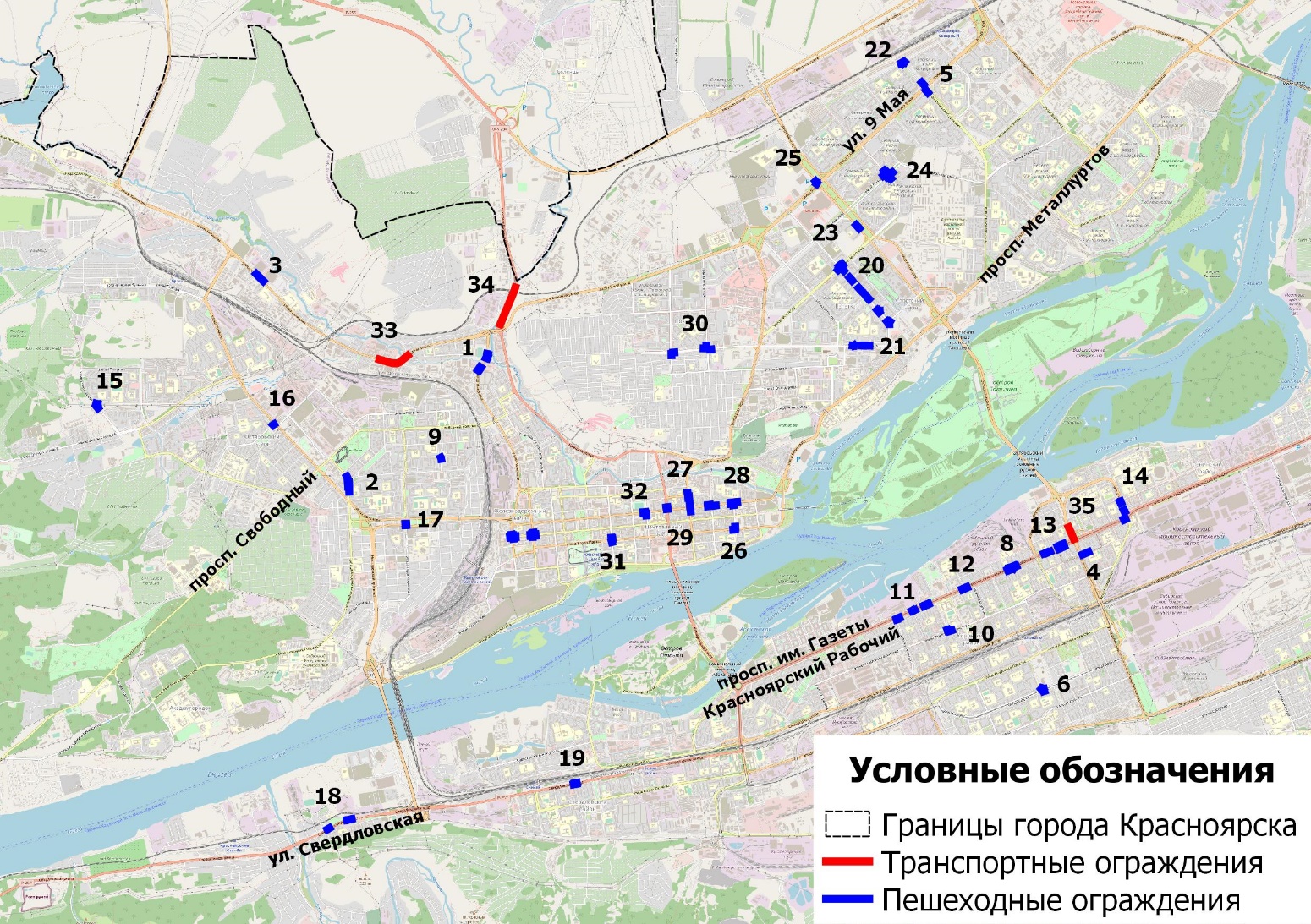 Рисунок 6.1.4.1. Схема расположения предлагаемых к строительству пешеходных и транспортных ограждений в г. Красноярске.Состав мероприятий по организации дорожного движения может быть скорректирован и дополнен, с учетом долгосрочной программы развития дорожной сети и создания или модернизации объектов транспортной инфраструктуры.6.1.5. Оптимизация светофорного регулирования, управления светофорными объектами, включая адаптивное управление.Перечень первоочередных мероприятий по оптимизации светофорного регулирования, сформированный по результатам анализа организации дорожного движения в г. Красноярске, с учетом состава комплексных мероприятий по организации дорожного движения (раздел 6.1.1.) представлен в таблице 6.1.5.1. Стоимость мероприятия составит 666 900,00 тысячи рублей (Таблица 7.1.1, пункт 8.5).Таблица 6.1.5.1. Перечень первоочередных мероприятий по оптимизации светофорного регулирования в г. Красноярске.В краткосрочной перспективе 2021-2024 гг. запланировано значительное расширение функционала АСУДД г. Красноярска, увеличение количества участков с адаптивным управлением светофорными объектами, охват остальных участков улично-дорожной сети (далее – УДС) координированным управлением. Информация о существующем и планируемом оборудовании АСУДД г. Красноярска представлена в таблице 6.1.5.2.Около 70% светофорных объектов г. Красноярска находятся под управлением АСУДД. В состав сети светофорных объектов с адаптивным управлением рекомендуется включение транспортных узлов, на которых отсутствует ярко выраженное главное направление движения в течении дня, а интенсивность по направлениям флуктуирует во времени.Таблица 6.1.5.2. Информация о существующем и планируемом оборудовании АСУДД г. Красноярска.Такие условия характерны для центральной части г. Красноярска на левом берегу р. Енисей. Схема расположения предлагаемой сети светофорных объектов с адаптивным управлением представлена на рисунке 6.1.5.1.Рисунок 6.1.5.1. Схема расположения предлагаемой сети светофорных объектов с адаптивным управлением в г. Красноярске.6.1.6. Согласование (координация) работы светофорных объектов.Согласование (координацию) светофорных объектов целесообразно организовывать на протяженных магистральных улицах с высокой интенсивностью ТП по выделенному направлению в пиковые часы. Это дает возможность увеличить пропускную способность улиц, на которых организована координация работы светофорных объектов, за счет снижения задержек и поддержания высокой средней скорости ТП. Во внепиковое время координация повышает безопасность дорожного движения, поскольку делает бессмысленным увеличение скорости движения на перегонах между светофорами.Перечень участков улиц, на которых планируется организация координация работы светофорных объектов, представлен в таблице 6.1.6.1, схема участков с координированным управлением на период
до 2024 г. – на рисунке 6.1.6.1. Стоимость мероприятия составит
297 000,00 тысячи рублей (Таблица 7.1.1, пункт 8.6).В центральной части г. Красноярска, а также в наиболее напряженных транспортных узлах, предлагается использование алгоритмов адаптивного управления движением.Таблица 6.1.6.1. Перечень участков улиц, на которых предлагается организация координации работы светофорных объектов в г. Красноярске.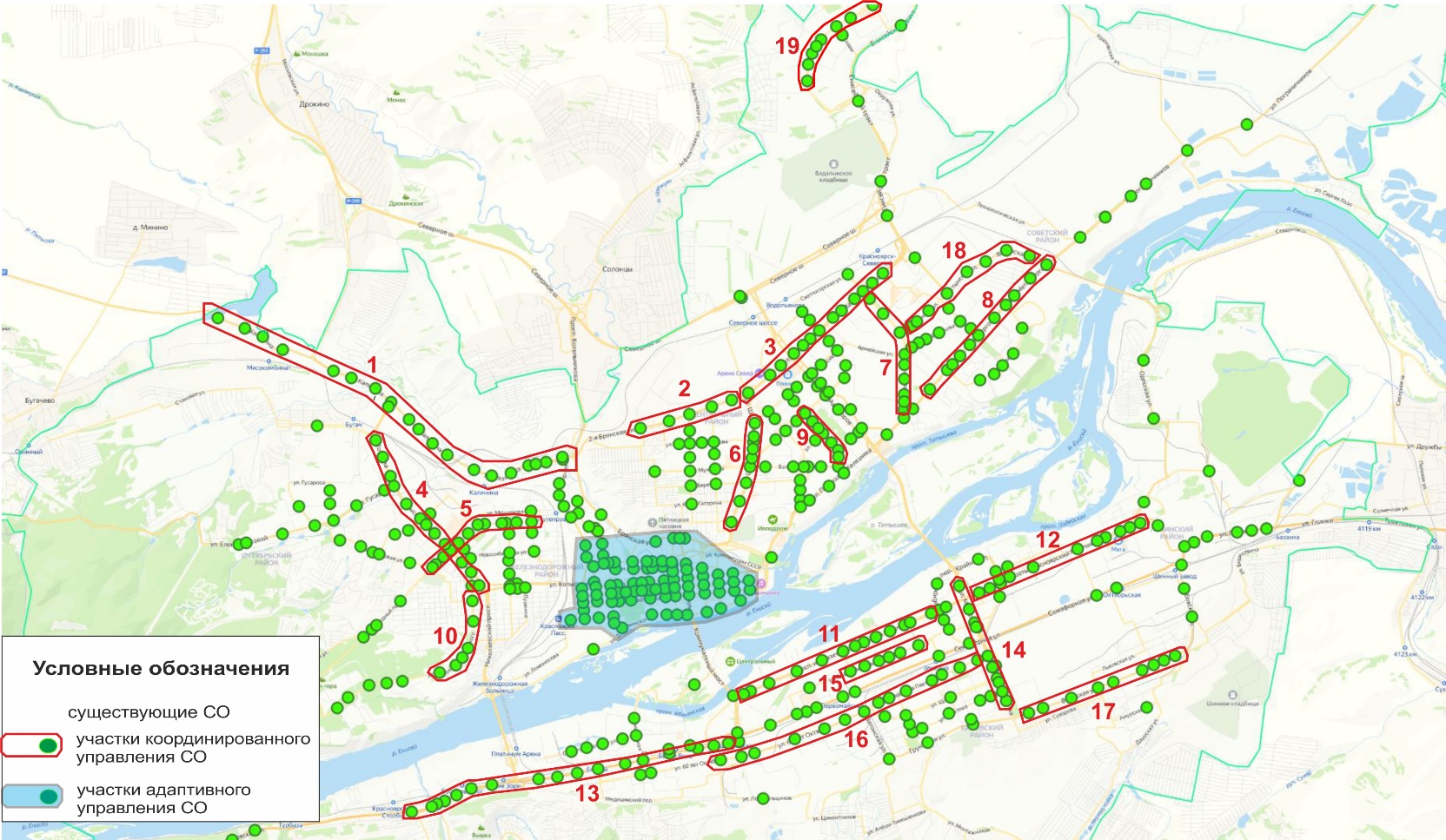 Рисунок 6.1.6.1. Схема расположения участков улиц, на которых предлагается организация координации работы светофорных объектов в г. Красноярске.6.1.7. Организация одностороннего движения транспортных средств на дорогах или их участках, перечень пересечений, примыканий и участков дорог, на которых необходимо введение светофорного регулирования.Организация односторонних улицВ г. Красноярске имеется развитая сеть односторонних улиц. Основная цель введения одностороннего движения – повышение пропускной способности улиц и снижение количества конфликтных точек на дорожной сети, а также обеспечение возможности парковки.С использованием математической модели транспортной системы Красноярской агломерации были промоделированы варианты организации одностороннего движения на различных участках улично-дорожной сети г. Красноярска. В итоге эффективность организации новых участков с односторонним движением подтвердилась на 5-ти участках.Перечень участков улиц, на которых предлагается введение одностороннего движения, представлен в таблице 6.1.7.1. Стоимость мероприятия составит 118 100,00 тысячи рублей (Таблица 7.1.1, пункт 8.7).Помимо введения участков одностороннего движения представленных в таблице 6.1.7.1., рассматривались и моделировались мероприятия по отмене одностороннего движения на участках улиц. Перечень участков улиц, на которых по результатам моделирования отменяется одностороннее движение и вводится двухстороннее, представлен в таблице 6.1.7.2.Введение светофорного регулированияВ соответствие с ГОСТ Р 52289-2019, светофорное регулирование ТС и пешеходов вводят при нижеперечисленных условиях.Условие 1. Интенсивность движения транспортных средств пересекающихся направлений в течение каждого из любых 8-ми часов рабочего дня недели не менее значений, указанных в таблице 6.1.7.3.Таблица 6.1.7.1. Перечень участков улиц, на которых предлагается введение одностороннего движения
в период до 2024 г.Таблица 6.1.7.2. Участки улиц для перевода из односторонних в двусторонние.Таблица 6.1.7.3. Интенсивность движения транспортных средств пересекающихся направлений.Условие 2. Интенсивность движения транспортных средств
по дороге составляет не менее 600 ед. /ч (для дорог с разделительной полосой – 1 000 ед. /ч) в обоих направлениях в течение каждого из любых 8 ч рабочего дня недели. Интенсивность движения пешеходов, пересекающих проезжую часть этой дороги в одном, наиболее загруженном, направлении в то же время составляет не менее 150 пеш. /ч.В населенных пунктах с числом жителей менее 10 000 человек значения интенсивности движения транспортных средств и пешеходов по условиям 1 и 2 составляют 70% от указанных.Условие 3. Значения интенсивности движения транспортных средств и пешеходов по условиям 1 и 2 одновременно составляют              80% или более от указанных.Условие 4. На перекрестке или пешеходном переходе совершено не менее трех дорожно-транспортных происшествий за последние                   12 месяцев, которые могли быть предотвращены при наличии светофорной сигнализации. При этом условия 1 и 2 должны выполняться на 80% или более.Мероприятия разработаны с учетом аварийности и расположения мест концентрации ДТП на улично-дорожной сети г. Красноярска. Также в связи с развитием УДС в г. Красноярске и увеличением интенсивности ТП планируется введение светофорного регулирования на пересечениях новых участков УДС, а также на их примыкании к существующей УДС. Также, с учетом строительства новых транспортных развязок в разных уровнях, потребуется демонтаж существующих светофорных объектов.При выборе мест установки новых светофорных объектов учитывается прогнозируемая интенсивность ТП на пересечении, полученная           с использованием прогнозной транспортной модели г. Красноярска. Информация о планируемом строительстве, реконструкции, демонтаже светофорных объектов представлена в таблице 6.1.7.4.Схема расположения новых и реконструируемых светофорных объектов на УДС г. Красноярска на период до 2033 г. Представлена
на рисунке 6.1.7.1.Таблица 6.1.7.4. Перечень пересечений и участков улично-дорожной сети, на которых потребуется реконструкция, демонтаж, а также установка новых светофорных объектов.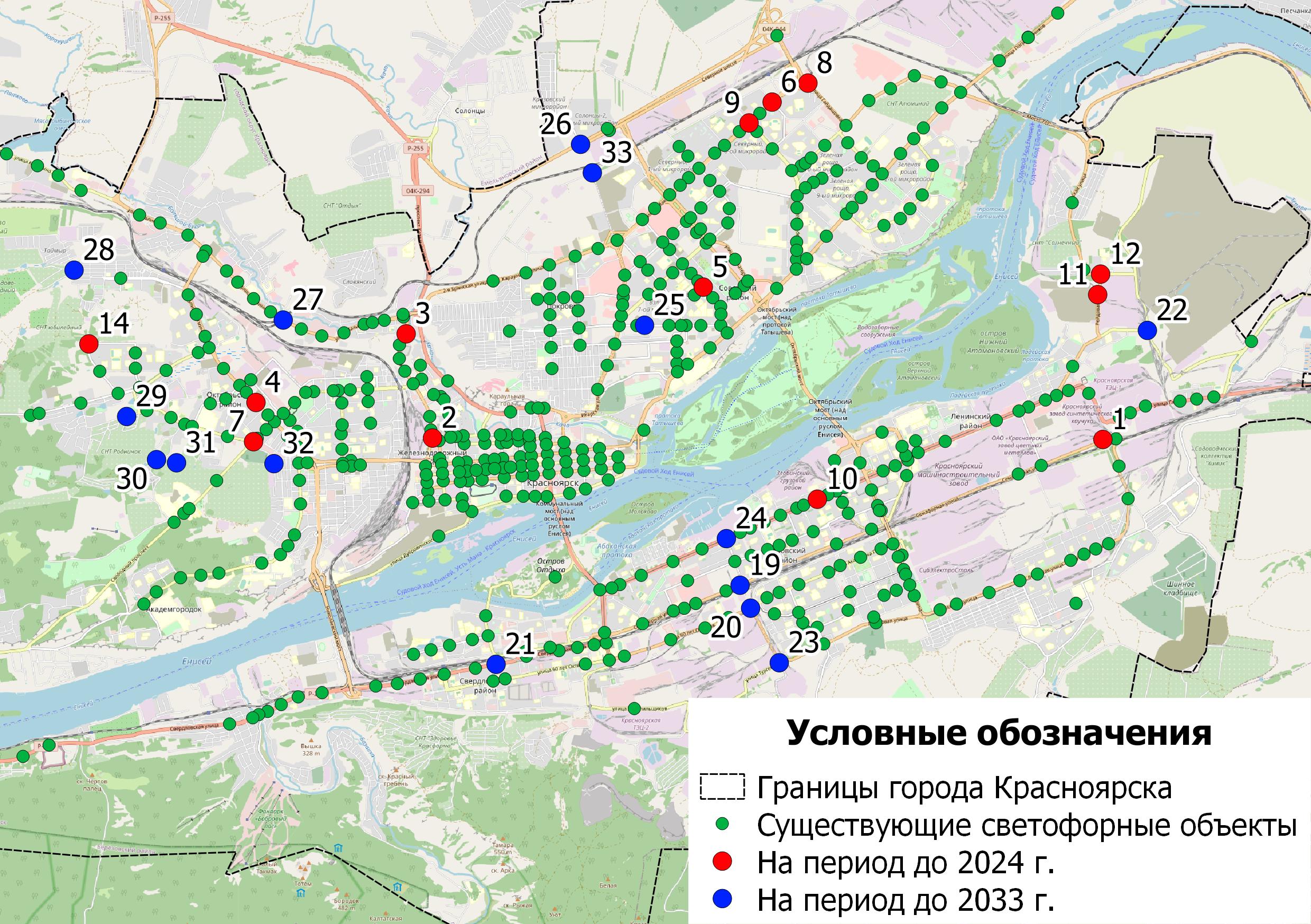 Рисунок 6.1.7.1. Схема установки новых светофорных объектов на улично-дорожной сети г. Красноярска
на период до 2033 г.Сводная информация о количестве и типе устанавливаемых               светофорных объектов на каждый расчетный срок представлена в таблице 6.1.7.5.Таблица 6.1.7.5. Сводная информация о количестве и типе устанавливаемых и реконструируемых светофорных объектов в г. Красноярске на каждый расчетный срок, и укрупненная оценка затрат.6.1.8. Организация пропуска транзитных и грузовых транспортных средств.Пропуск транзитных транспортных потоков.Схема пропуска транзитных транспортных потоков представлена на рисунке 6.1.8.1.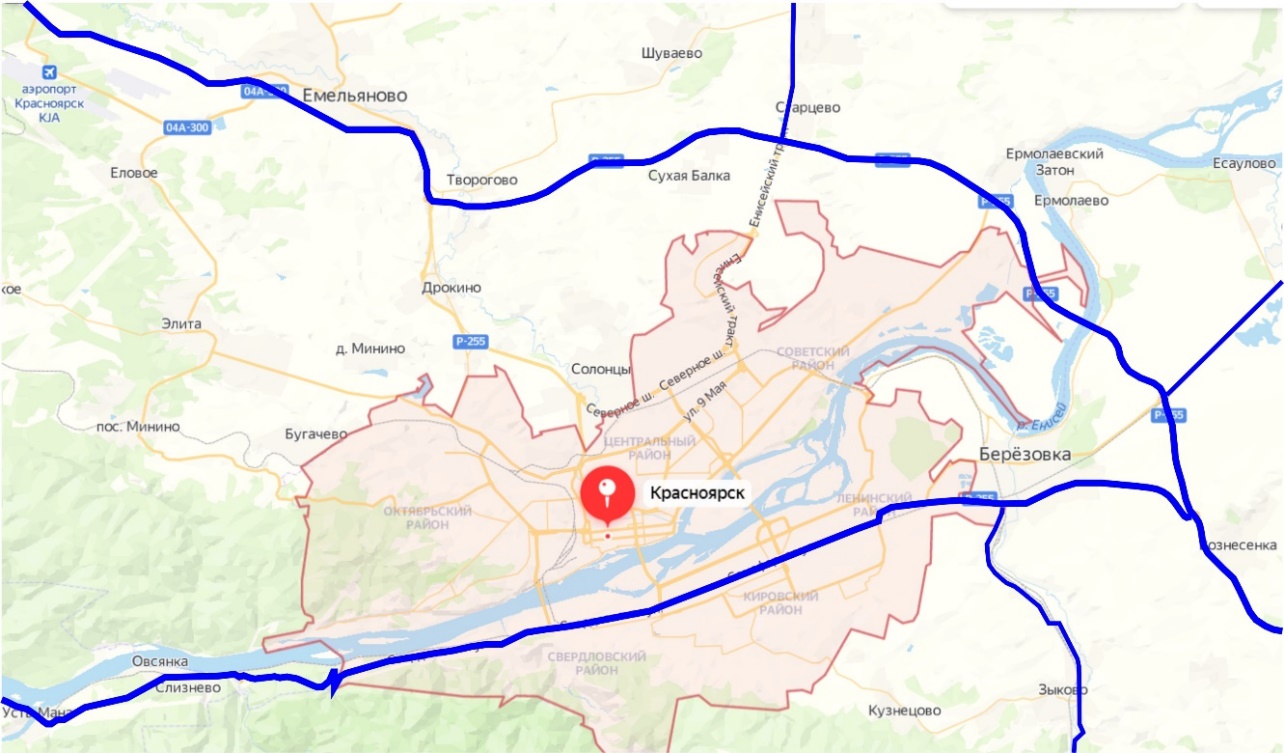 Рисунок 6.1.8.1. Схема пропуска транзитных ТП на период                до 2024 г.К недостаткам существующей схемы относится транзит ТП                    по ул. Свердловская и ул. Семафорная на правобережной части г. Красноярска. Строительство и реконструкция участков Южного обхода               г. Красноярска позволит вывести транзитный ТП из центральной части г. Красноярска на правом берегу р. Енисей. Перспективная схема пропуска транзитных ТП на период до 2033 г. представлена на рисунке 6.1.8.2. Стоимость мероприятия составит 3 440,00 тысячи рублей             (Таблица 7.1.1, пункт 8.8).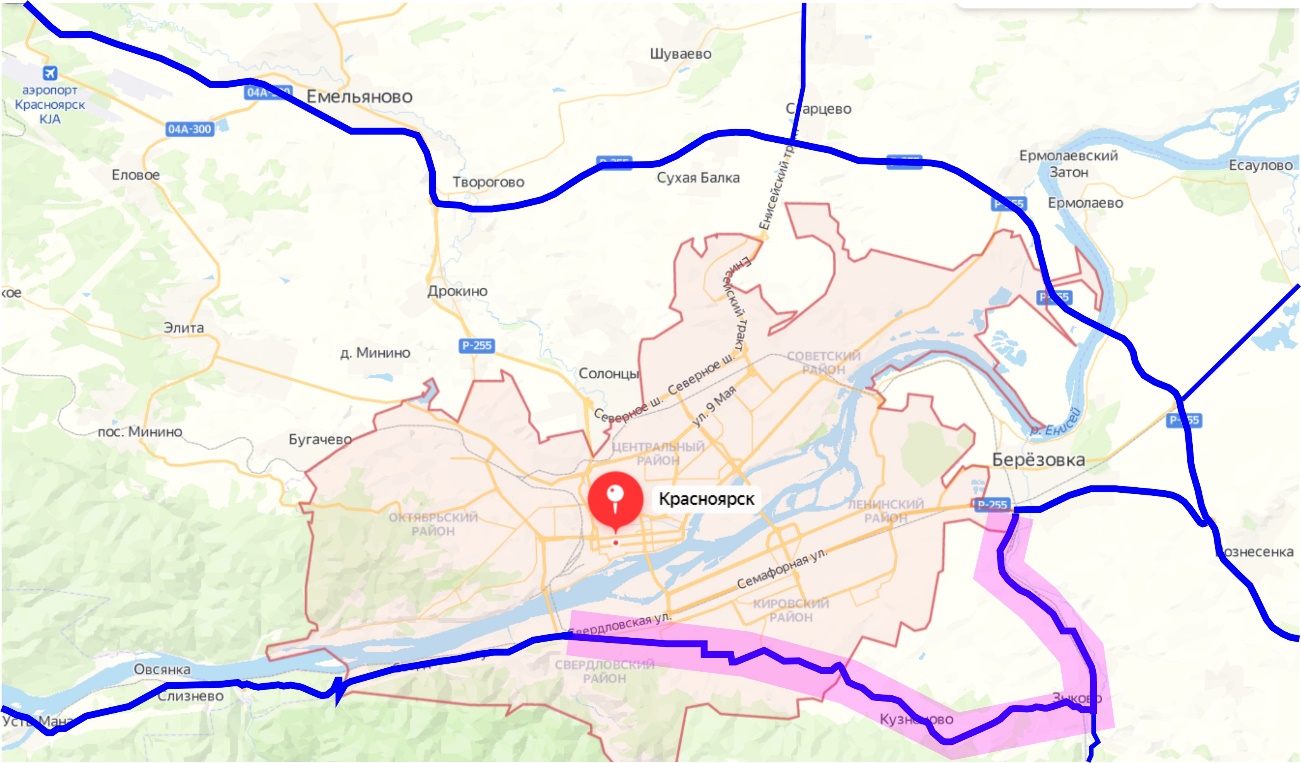 Рисунок 6.1.8.2. Схема пропуска транзитных ТП на период до 2033 г. с новым участком Южного обхода г. Красноярска.6.1.9. Скоростной режим движения транспортных средств на отдельных участках дорог или в различных зонах.Рассматривается необходимость снижения скоростного режима на отдельных участках улично-дорожной сети, а также возможность повышения скоростного режима на участках, где это не повлияет на безопасность дорожного движения.Целью снижения скоростного режима движения является снижение числа конфликтных ситуаций в дорожном движении между транспортом и пешеходами, предотвращение ДТП и снижение тяжести их последствий. Перечень мероприятий по изменению скоростного режима представлен в таблице 6.1.9.1. Стоимость мероприятия составит 4 000,00 тысячи рублей (Таблица 7.1.1, пункт 8.9).Таблица 6.1.9.1. Перечень мероприятий по изменению скоростного режима в г. Красноярске.Схема расположения участков улиц в г. Красноярске с введением ограничения скоростного режима движения представлена на рисунке 6.1.9.1.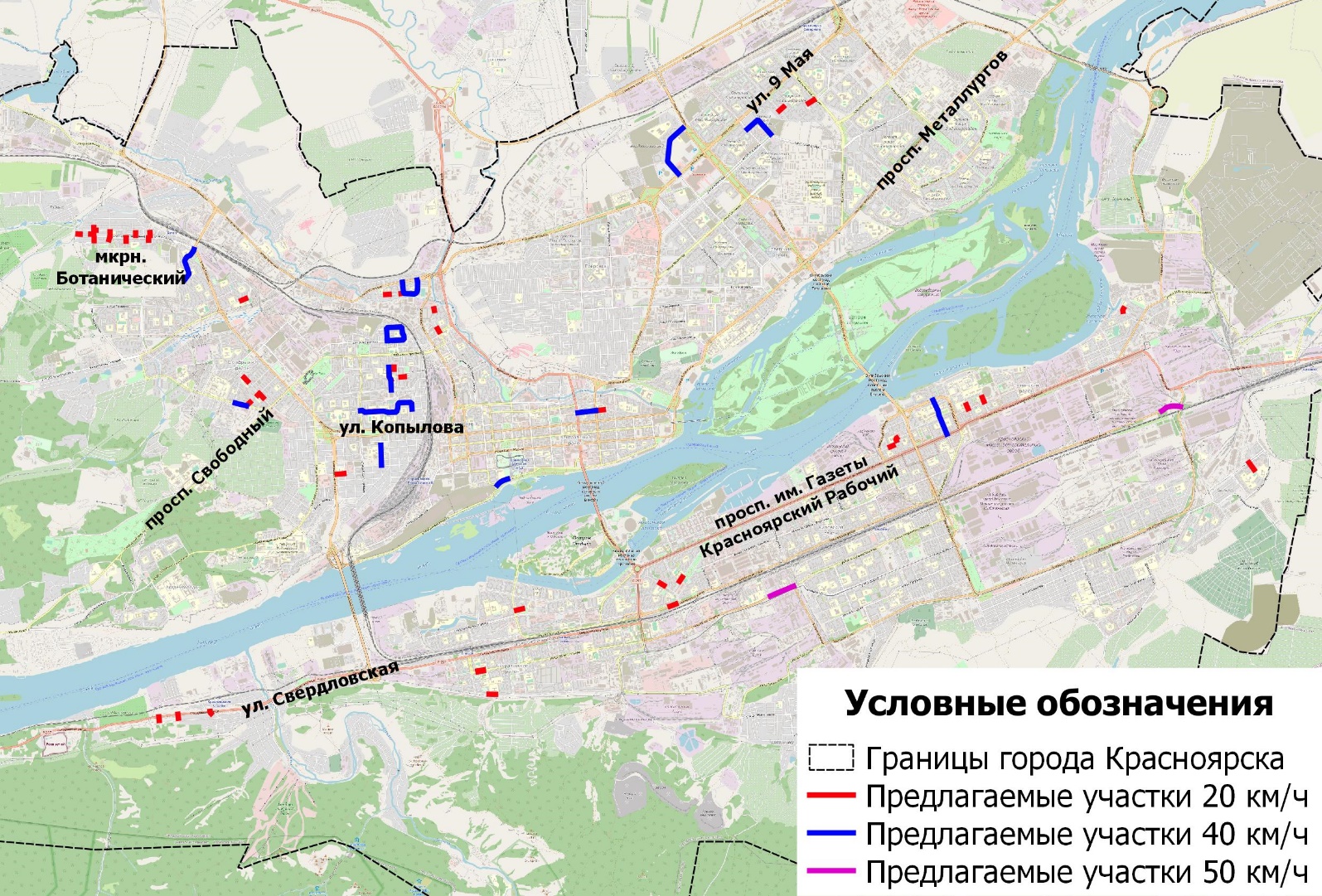 Рисунок 6.1.9.1. Схема расположения участков улиц в г. Красноярске с введением ограничения скоростного режима движения.6.1.10. Обеспечение благоприятных условий для движения инвалидов.Согласно Федеральному закону от 24.11.1995 № 181-ФЗ «О социальной защите в Российской Федерации» Правительство Российской Федерации, органы исполнительной власти субъектов Российской Федерации, органы местного самоуправления создают инвалидам (включая инвалидов, использующих кресла-коляски и собак-проводников) условия для беспрепятственного доступа к объектам социальной инфраструктуры (жилым, общественным и производственным зданиям, строениям и сооружениям, спортивным сооружениям, местам отдыха, культурно-зрелищным и другим учреждениям), а также для беспрепятственного пользования всеми видами городского и пригородного пассажирского транспорта. Согласно постановлению Государственного комитета Российской Федерации по строительству и жилищно-коммунальному комплексу и Министерства труда и социального развития Российской Федерации от 22.12.1999 № 74/51, утвердившего РДС 35-201-99 «Порядок реализации требований доступности для инвалидов к объектам социальной инфраструктуры», к маломобильным группам населения могут быть отнесены люди преклонного возраста от 60 лет и старше,                  с временными или длительными нарушениями здоровья и функций движения, беременные женщины и люди с детскими колясками и другие, которые также нуждаются в доступности к объектам социальной направленности.В качестве мер для создания благоприятных условий для движения инвалидов рассматриваются следующие меры:использование низкопольных автобусов, троллейбусов, трамваев, обустройство посадочных площадок для передвижения инвалидов (пандусы, поручни, посадочные платформы вровень с полом маршрутных транспортных средств);оснащение светофорных объектов звуковой сигнализацией;обустройство пониженных бортов на подходах к пешеходным переходам;обустройство тротуаров тактильной плиткой.Инженерные мероприятия по обеспечению доступности объектов
и услуг для инвалидов и других категорий маломобильных групп населения определяются следующими нормативными документами:1. Федеральный закон от 29.12.2004 г. № 190-ФЗ «Градостроительный кодекс Российской Федерации»; 2. Постановление Правительства Российской Федерации от 16 февраля 2008 г. № 87 «О составе разделов проектной документации и требованиях к их содержанию»; 3. Конвенция ООН «О правах инвалидов»;4. Свод правил СП 59.13330.2012 «Доступность зданий и сооружений для маломобильных групп населения» Актуализированная редакция СНиП 35-01-2001;5. ОДМ 218.2.007-2011 Методические рекомендации по проектированию мероприятий по обеспечению доступа инвалидов к объектам дорожного хозяйства. В составе мероприятий предусматриваются:доступность пешеходных путей,доступность пешеходных переходов,доступность остановочных пунктов общественного транспорта,доступность парковок.Доступность пешеходных путейПоверхность пешеходных путей, предназначенных для передвижения МГН, должна быть ровная, без швов и нескользкая, в том числе при увлажнении. Имеющиеся на пути небольшие перепады уровней должны быть сглажены. Покрытие пешеходных дорожек, тротуаров, съездов, пандусов и лестниц должно быть из твердых материалов,               ровным, не создающим вибрацию при движении по нему. Их поверхность должна обеспечивать продольный коэффициент сцепления               0,6-0,75 кН/кН, в условиях сырой погоды и отрицательных температур – не менее 0,4 кН/кН. Покрытие из бетонных плит или брусчатки должно иметь толщину швов между элементами не более 0,01 м. Покрытие из рыхлых материалов, в том числе песка и гравия, не допускаются.Ширина пешеходного пути с учетом встречного движения инвалидов на креслах-колясках должна быть не менее 2,0 м. В условиях застройки в затесненных местах допускается в пределах прямой видимости снижать ширину пешеходного пути движения до 1,2 м. При этом следует устраивать не более чем через каждые 25 м горизонтальные площадки (карманы) размером не менее 19 (2,0 х 1,8) кв. м для обеспечения возможности разъезда инвалидов на креслах-колясках. Продольный уклон путей движения, по которому возможен проезд инвалидов на креслах-колясках, не должен превышать 5%, поперечный 2%. В местах изменения уклонов необходимо устанавливать искусственное освещение не менее 100 лк на уровне поверхности пешеходного пути.Высота бордюров по краям пешеходных путей на территории рекомендуется принимать не менее 0,05 м. Перепад высот бордюров, бортовых камней вдоль эксплуатируемых газонов и озелененных площадок, примыкающих к путям пешеходного движения, не должны превышать 0,025 м.Система средств информационной поддержки должна быть обеспечена на всех путях движения, доступных для МГН.Доступность пешеходных переходовПри разнице высот между поверхностями тротуара или переходной дорожки и проезжей части автомобильной дороги более 15 мм наземные нерегулируемые пешеходные переходы с двух сторон оборудуются короткими пандусами, длина поверхности которых не превышает 6 м (далее – пандусы).Для тротуаров шириной 4 м и более, примыкающих к проезжей части автомобильной дороги, а также для тротуаров шириной 2 м и более, отделенных от проезжей части полосой озеленения шириной не менее 2 м, рекомендуется применение пандуса с колесоотбойными бортиками, нижняя часть которого сопрягается с расположенной перед пешеходным переходом горизонтальной площадкой, имеющей длину 1,5–2 м и ширину, соответствующую ширине пандуса (рисунок 6.1.10.1, а). Пандусы данного типа в пределах проезжей части автомобильной дороги следует размещать на одной линии по краю пешеходного перехода (рисунок 6.1.10.1 б).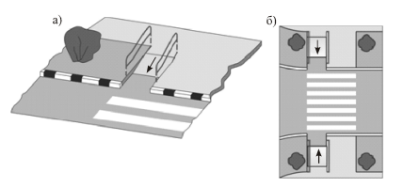 а – общий вид; б – вид сверхуРисунок 6.1.10.1. Пример размещения пандусов на пешеходных переходах, отделенных от проезжей части полосой озеленения.На участках, где ширина тротуара вместе с полосой озеленения менее 4 м (условия движения соответствуют нормальным), допускается выполнять пандусы аналогично варианту 1, но без горизонтальной площадки, расположенной перед пешеходным переходом (Рису-                 нок 6.1.10.2).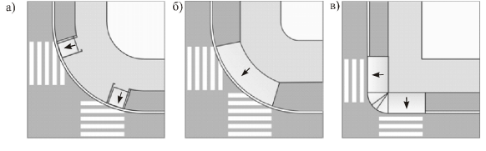 а – пандус на каждом переходе; б – один пандус по ширине внешних границ переходов; в – комбинированный пандус по ширине перехода (уклон 50‰)Рисунок 6.1.10.2. Варианты размещения пандусов на пешеходных переходах, выполненных по продолжению тротуара или пешеходной дорожки.При разнице высот между поверхностями тротуара или переходной дорожки и проезжей части автомобильной дороги более 15 мм наземные пешеходные переходы с двух сторон оборудуются короткими пандусами, длина поверхности которых не превышает 6 м.Устройство пандусов не требуется в случае оборудования искусственной дорожной неровности, совмещённой с пешеходным переходом.Регулируемые перекрестки должны быть оснащены средствами визуальной и звуковой индикации, отдельными от средств индикации, предназначенных для транспортных средств.Тактильные средства, выполняющие предупредительную функцию на покрытии пешеходных путей на участке, следует размещать не менее чем за 0,8 м до объекта информации или начала опасного участка, изменения направления движения, входа и т.п. Ширина тактильной полосы принимается в пределах 0,5–0,6 м.На рисунке 6.1.10.3 показан пример наземного пешеходного перехода, оборудованного пандусным сходом и тактильной плиткой.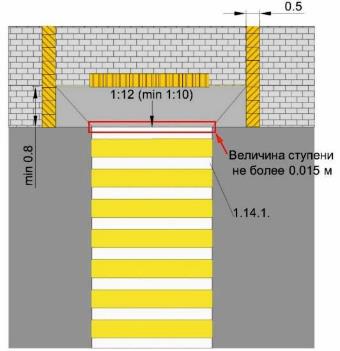 Рисунок 6.1.10.3. Пример наземного пешеходного перехода, оборудованного пандусным сходом и тактильной плиткой.На пешеходных и транспортных коммуникациях для инвалидов            с дефектами слуха должны быть установлены световые (проблесковые) маячки, сигнализирующие об опасном приближении (прибытии) транспортных средств (поезд, автобус, троллейбус, трамвай, судно и др.)           в темное время суток, сумерках и в условиях плохой видимости (дождь, туман, снегопад).Регулируемые наземные пешеходные переходы следует оборудовать средствами светофорной сигнализации, имеющими дополнительные технические средства связи и информации (визуальные, звуковые             и тактильные), обеспечивающие доступность и безопасность движения инвалидов и других маломобильных групп населения.В зоне остановочного пункта рекомендуется предусматривать пешеходный переход, размещаемый между ближайшими боковыми границами остановочных пунктов противоположных направлений, но не ближе 5 м от границы каждого из них (рисунок 6.1.10.4). Исключение могут составлять пешеходные переходы, расположенные в зоне перекрестка.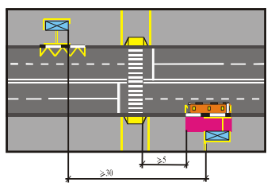 Рисунок 6.1.10.4. Пример размещения остановочных пунктов, совмещенных с пешеходным переходом, доступным для инвалидов и других маломобильных групп населения.Для повышения доступности объектов транспортной инфраструктуры необходимо оборудование перекрестков пониженными бортами и тактильной плиткой. В зависимости от типа пересечений предлагается оборудование пешеходного перехода. Типы пересечений и их оборудование представлена на рисунках 6.1.10.5–6.1.10.8Для инвалидов по зрению на остановочных пунктах дополнительно предусматриваются тактильные указатели, содержащие информацию об организации движения на маршруте (тактильные схемы, таблички, стенды с выпуклыми символами или шрифтом Брайля, тактильные поверхности со схемой маршрута), звуковые устройства, радиоинформаторы системы информирования и ориентирования, искусственное освещение повышенной яркости в темное время суток.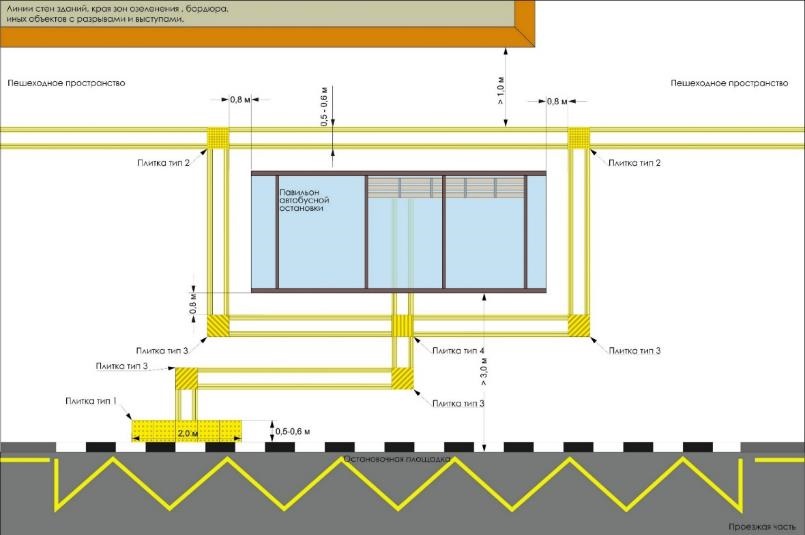 Рисунок 6.1.10.5. Предложения по расположению тактильной плитки на остановочном пункте.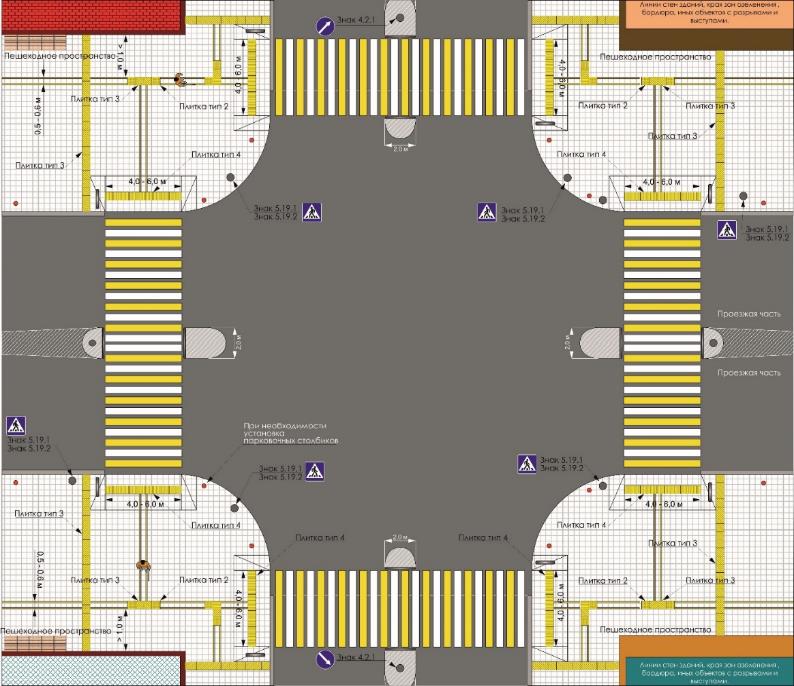 Рисунок 6.1.10.6. Обустройство перекрестка с учетом требований доступности для инвалидов.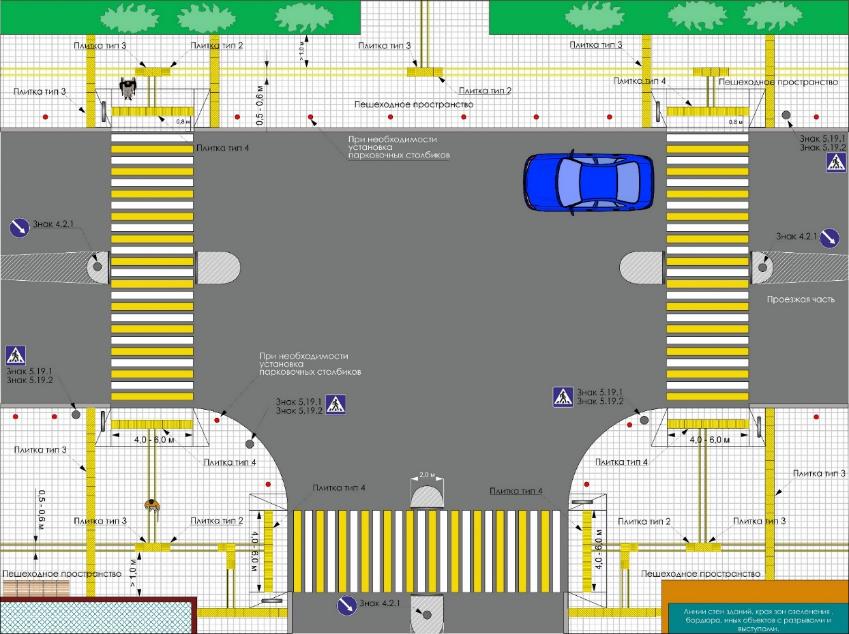 Рисунок 6.1.10.7. Обустройство Т-образного перекрестка с учетом требований доступности для инвалидов.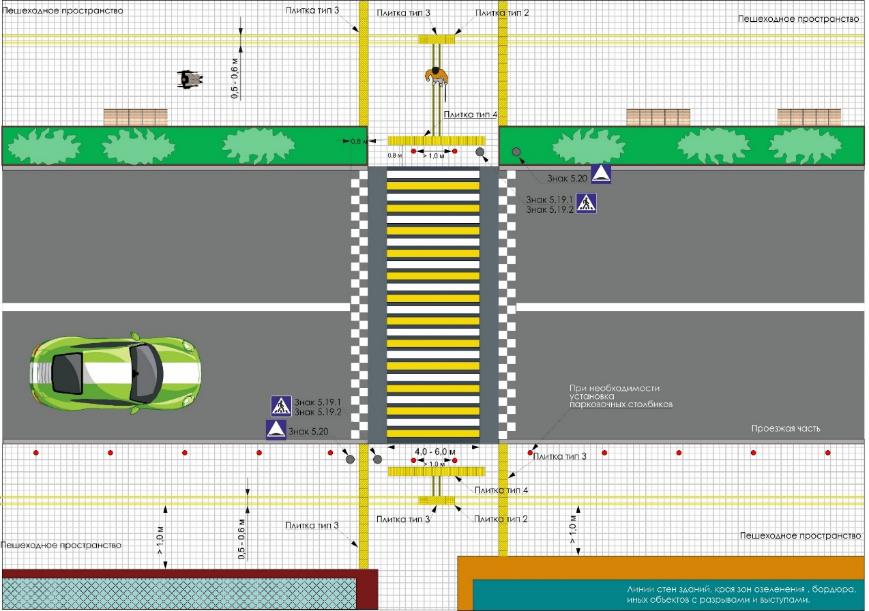 Рисунок 6.1.10.8. Обустройство приподнятого пешеходного перехода с учетом требований доступности для инвалидов.Транспортные средства пассажирского транспорта в соответствии с ГОСТ Р 51090-2017 «Средства общественного пассажирского транспорта. Общие технические требования доступности и безопасности для инвалидов» должны быть оборудованы специальными устройствами и системами для обеспечения доступности и безопасности для инвалидов и различных категорий маломобильных групп населения. Транспортные средства пассажирского транспорта должны быть оборудованы пандусами для доступа инвалидов и маломобильных групп населения.Для обеспечения комфортной поездки инвалидов в общественном транспорте, необходимо (рисунок 6.1.10.9): оборудование специально отведенными сидячими местами, а также площадками для размещения инвалидов, в том числе инвалидов в креслах-колясках;оборудование сидячими местами для сопровождающих инвалидов лиц;пол в местах расположения кресел-колясок и зонах доступа к ним не должен иметь пандусов и ступенек.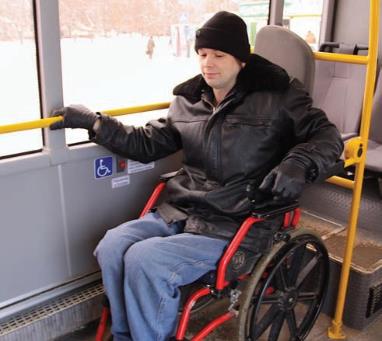 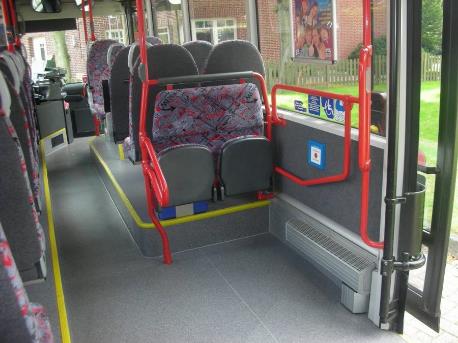 Рисунок 6.1.10.9. Оборудование подвижного состава для комфортного перемещения инвалидов.Доступность парковок.1) В соответствии с п. 5.2.1 СП 59.13330.2016 «Доступность зданий и сооружений для маломобильных групп населения», на индивидуальных автостоянках на участке около или внутри зданий учреждений обслуживания следует выделять 10% мест (но не менее одного места) для транспорта инвалидов, в том числе количество специализированных расширенных машино-мест для транспортных средств инвалидов, передвигающихся на кресле-коляске, определять расчетом, при числе мест:до 100 включительно – 5% мест, но не менее одного места;от 101 до 200 – 5 мест и дополнительно 3%;от 201 до 500 – 8 мест и дополнительно 2%;от 501 места и более –14 мест плюс не менее 1% от количества мест свыше 500.2) Выделяемые места должны обозначаться знаками, принятыми [ГОСТ Р 52289-2019] и ПДД на поверхности покрытия стоянки и продублированы знаком на вертикальной поверхности (стене, столбе, стойке и т.п.) в соответствии с ГОСТ 12.4.026 «Система стандартов безопасности труда. Цвета сигнальные, знаки безопасности и разметка сигнальная. Назначение и правила применения. Общие технические требования и характеристики. Методы испытаний», расположенным на высоте не менее 1,5 м.3) Специальные парковочные места вдоль транспортных коммуникаций разрешается предусматривать при уклоне дороги менее 1:50.Размеры парковочных мест, расположенных параллельно бордюру, должны обеспечивать доступ к задней части автомобиля для пользования пандусом или подъемным приспособлением.Пандус должен иметь блистерное покрытие, обеспечивающее удобный переход с площадки для стоянки на тротуар. В местах высадки и передвижения инвалидов из личного автотранспорта до входов
в здания должно применяться нескользкое покрытие.4) Разметку места для стоянки автомашины инвалида на кресле-коляске следует предусматривать размером 6,0х3,6 м, что дает возможность создать безопасную зону сбоку и сзади машины – 1,2 м.5) Встроенные, в том числе подземные автостоянки должны иметь непосредственную связь с функциональными этажами здания с помощью лифтов, в том числе приспособленных для перемещения инвалидов
на кресле-коляске с сопровождающим. Эти лифты и подходы к ним должны быть выделены специальными знаками.Процедура выхода из общественного транспорта будет обратной процедуре посадки в транспорт.Типовые схемы размещения и обустройства мест для стоянки (парковки) автомобилей инвалидов представлены на рисунках 6.1.10.10 – 6.1.10.15.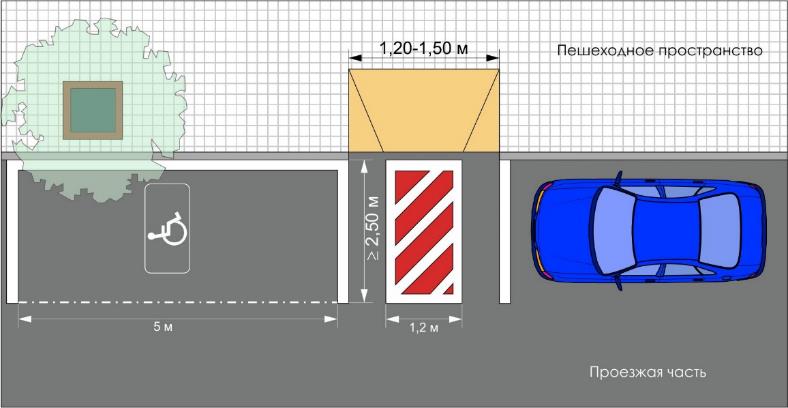 Рисунок 6.1.10.10. Типовое оборудование парковочного места для инвалидов параллельно проезжей части.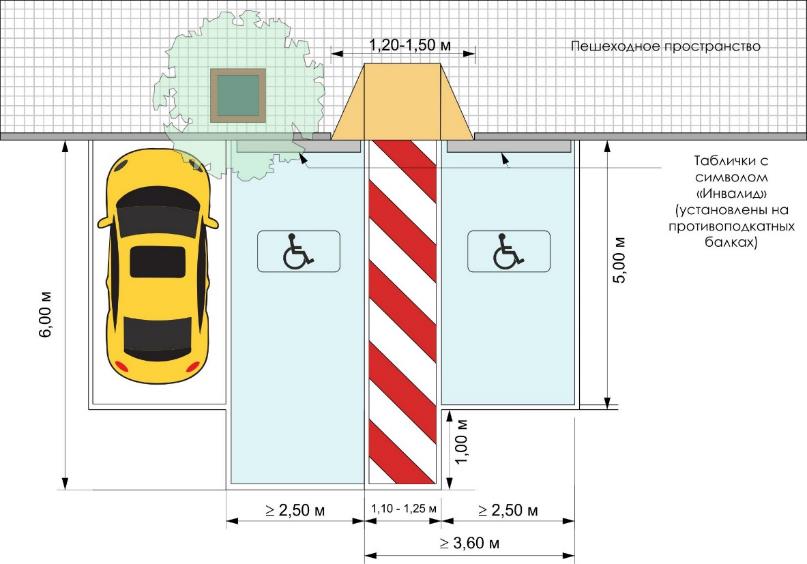 Рисунок 6.1.10.11. Типовое оборудование парковочного места для инвалидов перпендикулярно проезжей части.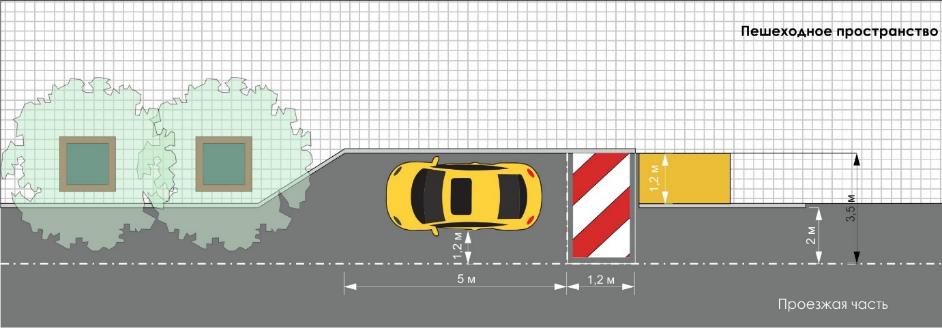 Рисунок 6.1.10.12.Типовое оборудование парковочного места для инвалидов параллельно проезжей части в кармане.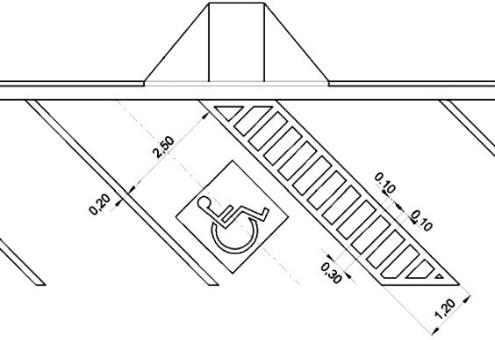 Рисунок 6.1.10.13. Размещение места для инвалидов под углом            45 градусов к тротуару (универсальный вариант).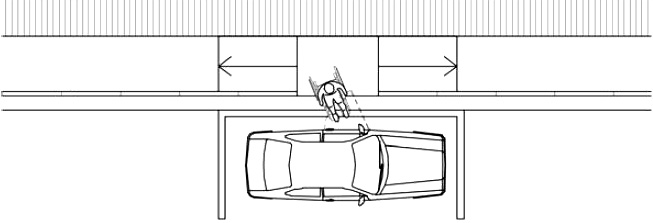 Рисунок 6.1.10.14. Размещение места для инвалидов вдоль тротуара на левой стороне проезжей части автомобильной дороги с односторонним движением (применим в стесненных условиях для водителей-инвалидов).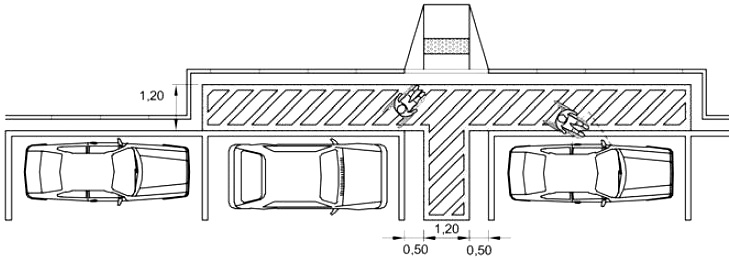 Рисунок 6.1.10.15. Размещение места для инвалидов вдоль тротуара на левой стороне проезжей части автомобильной дороги с односторонним движением (применяется для водителей-инвалидов).Перечень транспортных узлов в г. Красноярске, планируемых для реконструкции с целью обеспечения комфортной среды для передвижения инвалидов, представлен в таблице 6.1.10.1. Стоимость мероприятия составит 1 700,00 тысячи рублей (Таблица 7.1.1, пункт 8.10).Таблица 6.1.10.1. Перечень транспортных узлов, планируемых для реконструкции с целью обеспечения комфортной среды для передвижения инвалидов и других маломобильных групп населения.Работы по обустройству участков улично-дорожной сети г. Красноярская для комфортного передвижения инвалидов предлагается выполнить за 3 года, примерно в одинаковых объемах в год. Для укрупненной оценки использовались следующие укрупненные расценки:установка пониженного бордюра на один типовой пешеходный переход 15 тыс. рублей;установка тактильной плитки на один типовой пешеходный переход 15 тыс. рублей.6.1.11. Развитие сети дорог, дорог или участков дорог, локально-реконструкционные мероприятия, повышающие эффективность функционирования сети дорог в целом.Мероприятия по строительству участков автомобильных дорог и искусственных дорожных сооружений, повышающих эффективность функционирования сети дорог в целом, приведены в разделе 5.4.Помимо строительства новых дорог, планируется реконструкция существующих улиц с изменением технических характеристик. Перечень запланированных к реконструкции улиц представлен в таблице 6.1.11.1.Таблица 6.1.11.1. Перечень запланированных к реконструкции улиц в г. Красноярске.6.2. Мероприятия по внедрению интеллектуальных транспортных систем6.2.1. Мероприятия по развитию АСУДД и ИТС.Базовый сценарий, Сценарий 1, 2.Для всех трех сценариев мероприятия по созданию ИТС города Красноярск идентичны. Общая стоимость мероприятий – 224 452,00 тысячи рублей (Таблица 7.1.1, пункт 9, 9.1). Финансирование за счет средств федерального бюджета. Срок реализации – 2021–2022 гг.Дальнейшее развитие интеллектуальной транспортной системы (ИТС) г. Красноярска связано с расширением сети охвата при строительстве новых улиц и дорог, появлением новых пересечений, требующих регулирования. Согласно Плану реализации мероприятий по внедрению ИТС                              в Красноярской агломерации на 2022–2023 гг. в рамках развития ИТС предусмотрено следующее:модернизация и расширение функционала модуля контроля эффективности ИТС;модернизация и расширение функционала подсистемы директивного управления ТП;модернизация и расширение функционала подсистемы косвенного управления ТП;внедрение подсистемы обеспечения приоритетного проезда ТС;внедрение подсистемы информирования участников дорожного движения с помощью динамических информационных табло (ДИТ)
и знаков переменной информации (ЗПИ);внедрение подсистемы мониторинга перемещения общественного транспорта;внедрение подсистемы детектирования опасных грузов;внедрение подсистемы управления службой аварийных комиссаров;внедрение подсистемы управления муниципальными парковками;внедрение подсистемы мониторинга экологических параметров;внедрение подсистемы управления службой контроля парковочного пространства;монтаж детекторов транспорта.Развитие и внедрение ИТС на дорогах регионального и межмуниципального значения Красноярского Края, в пределах Красноярской городской агломерации включает в себя следующие мероприятия:внедрение подсистемы управления маршрутами общественного транспорта;внедрение подсистемы видеонаблюдения, детектирования ДТП и чрезвычайных ситуаций; внедрение подсистемы мониторинга экологических параметров;внедрение подсистемы контроля соблюдения Правил дорожного движения (ПДД) пешеходами;внедрение подсистемы весогабаритного контроля ТС;интеграцию к платформе федерального уровня;установку детекторов транспорта «ОПТИК».Планируется дальнейшая установка комплексов фотовидеофиксации нарушений ПДД. Перечень существующих и планируемых к установке комплексов фотовидеофиксации нарушений ПДД представлен                  в таблице 6.2.1.1, схема размещения – на рисунке 6.2.1.1. Стоимость          мероприятия составит 76 000,00 тысячи рублей (Таблица 7.1.1,            пункт 9.1.1).Таблица 6.2.1.1. Перечень существующих и планируемых к установке комплексов фотовидеофиксации нарушений ПДД в г. Красноярске.С целью обеспечения контроля за нарушениями ПДД в части движения по полосе для маршрутных транспортных средств (в попутном направлении) или остановка на указанной полосе в нарушение ПДД, планируется использование мобильных средств контроля за нарушениями ПДД, предназначенные для обеспечения контроля за дорожным движением в течение ограниченного промежутка времен и размещаемые на борту маршрутных транспортных средств. Требования к мобильным средствам контроля за нарушениями ПДД содержатся в ГОСТ Р 57144-2016. Предлагается в период до 2028 г. оборудовать 50 маршрутных автобусов, маршруты которых проходят по мостам и в центральной части г. Красноярска, оборудовать комплексами по фиксации нарушений ПДД в части выезда на выделенную полосу для маршрутных транспортных средств. Стоимость мероприятия составит 50 000,00 тысячи рублей (Таблица 7.1.1, пункт 9.1.2).Развитие системы маршрутного ориентирования и навигации связано со строительством новых улиц, транспортных развязок и путепроводов в г. Красноярске. Конкретные предложения могут быть сформированы после выбора оптимального набора мероприятий выбранного сценария.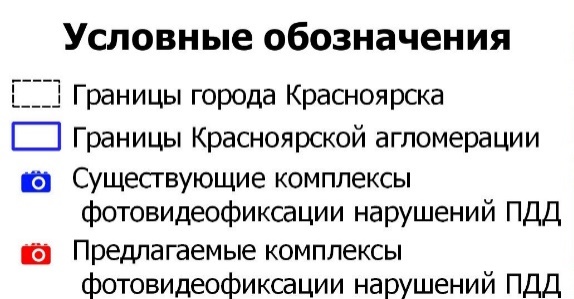 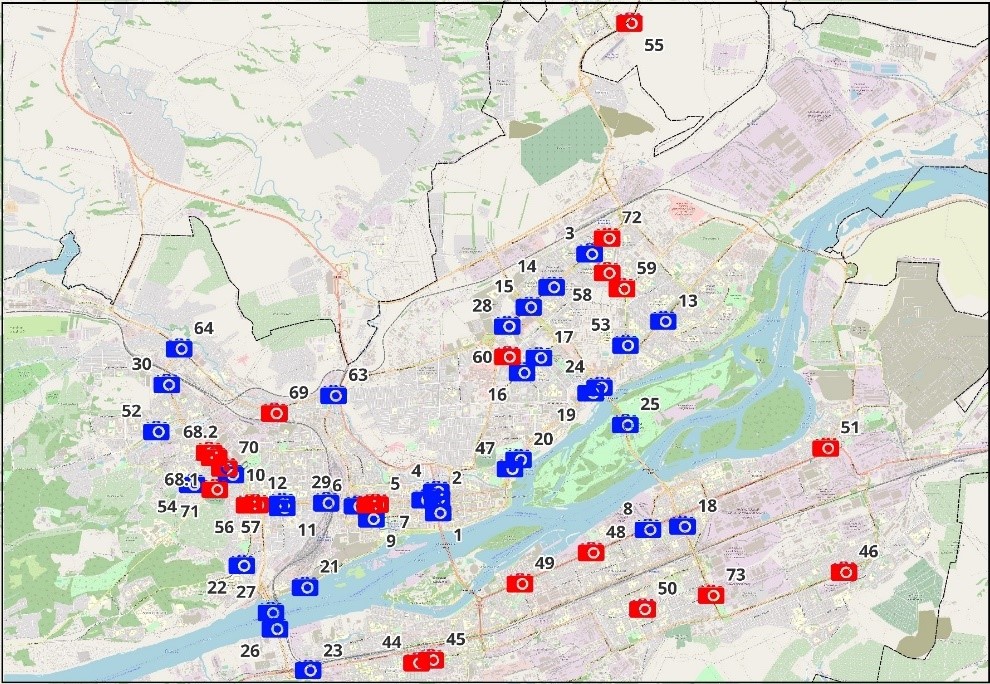 Рисунок 6.2.1.1. Схема размещения существующих и планируемых к установке комплексов фотовидеофиксации нарушений ПДД (синий – существующие, красный – планируемые).6.2.2. Организация или оптимизация системы мониторинга дорожного движения, установка детекторов транспорта, организация сбора          и хранения документации по организации дорожного движения.В соответствие со ст.7 Федерального закона от 29.12.2017 № 443-ФЗ, к полномочиям органов местного самоуправления муниципальных районов, городских округов и городских поселений в области организации дорожного движения относятся организация и мониторинг дорожного движения на автомобильных дорогах общего пользования местного значения.Данные мониторинга дорожного движения на территории муниципального образования используются при решении задач по:а) оценке состояния дорожного движения и эффективности
его организации;б) выявлению и прогнозированию развития процессов, влияющих на состояние дорожного движения;в) разработке программ комплексного развития транспортной инфраструктуры, комплексных схем организации дорожного движения
и проектов ОДД;г) определению мероприятий по совершенствованию ОДД;д) оценке качества реализации мероприятий, направленных
на обеспечение эффективности ОДД;е) контролю в сфере ОДД;ж) обеспечению потребностей в достоверной информации
о состоянии дорожного движения.Согласно Порядку мониторинга дорожного движения, утвержденным Приказом Минтранс России от 18.04.2019 № 114 мониторинг дорожного движения должен проводиться в целях формирования и реализации государственной политики в области организации дорожного движения, оценки деятельности федеральных органов исполнительной власти, органов исполнительной власти субъектов Российской Федерации, органов местного самоуправления и иных владельцев автомобильных дорог по организации дорожного движения, а также в целях обоснования выбора мероприятий по организации дорожного движения, формирования комплекса мероприятий, направленных на обеспечение эффективности организации дорожного движения. Мониторинг дорожного движения должен осуществляться посредством сбора, обработки, накопления и анализа основных параметров дорожного движения, установленных пунктом 2 Правил определения основных параметров дорожного движения и ведения их учета, утвержденных постановлением Правительства Российской Федерации от 16 ноября 2018 г. № 1379.С целью мониторинга параметров ТП на территории г. Красноярска планируется монтаж детекторов транспорта:в период до 01.12.2022 г. – 60 шт. (16,818 млн. руб.);в период 01.01.2023 г. – 01.12.2023 г. – 200 шт. (37,374 млн. руб.).Стоимость мероприятия составит 54 192,00 тысячи рублей (Таблица 7.1.1, пункт 9.2).По итогам мониторинга дорожного движения учетные сведения об основных параметрах дорожного движения посредством таблиц передачи отчетных данных, согласно Порядку, в электронном виде следует представлять оператору информационно-аналитической системы регулирования на транспорте (далее – АСУ ТК) органами местного самоуправления – в отношении автомобильных дорог общего пользования местного значения, включая дороги, расположенные в границах городских округов и городских поселений, в рамках своей компетенции. Учетные сведения об основных параметрах дорожного движения следует передавать в органы внутренних дел на основании запроса.Передавать и хранить данные мониторинга дорожного движения согласно Порядку мониторинга дорожного движения, утвержденным Приказом Минтранс России от 18.04.2019 № 114.6.2.3. Совершенствование системы информационного обеспечения участников дорожного движения.Информирование водителей.Система информационного обеспечения (СИО) должна отвечать следующим базовым требованиям:информативность – обеспечение простой, доступной, наглядной и быстрой навигацией;наглядность – обеспечение быстрого распознавания информации;единообразие визуальных элементов системы;эстетика – способность визуальных элементов системы органично вписываться в ландшафт местности и объектов, где они будут применяться, включая городские ландшафты с исторически ценной застройкой, объекты транспортной инфраструктуры и природные ландшафты; технологичность – применяемые визуальные элементы системы должны быть просты в изготовлении, монтаже и демонтаже, обслуживании.СИО г. Красноярска должна включать в себя систему знаков:знаки маршрутного ориентирования (указатели направлений, улиц, объектов);информационные знаки индивидуального проектирования (далее - ИЗИП) (информирование о маршрутах транзитного транспорта, временных ограничений долгосрочного характера, например, ремонт моста);информационные знаки переменной информации (оперативное информирование о дорожной обстановке, управление направлением движения транспортных потоков).Типовые способы установки ИЗИП и типоразмеры представлены на рисунке 6.2.3.1.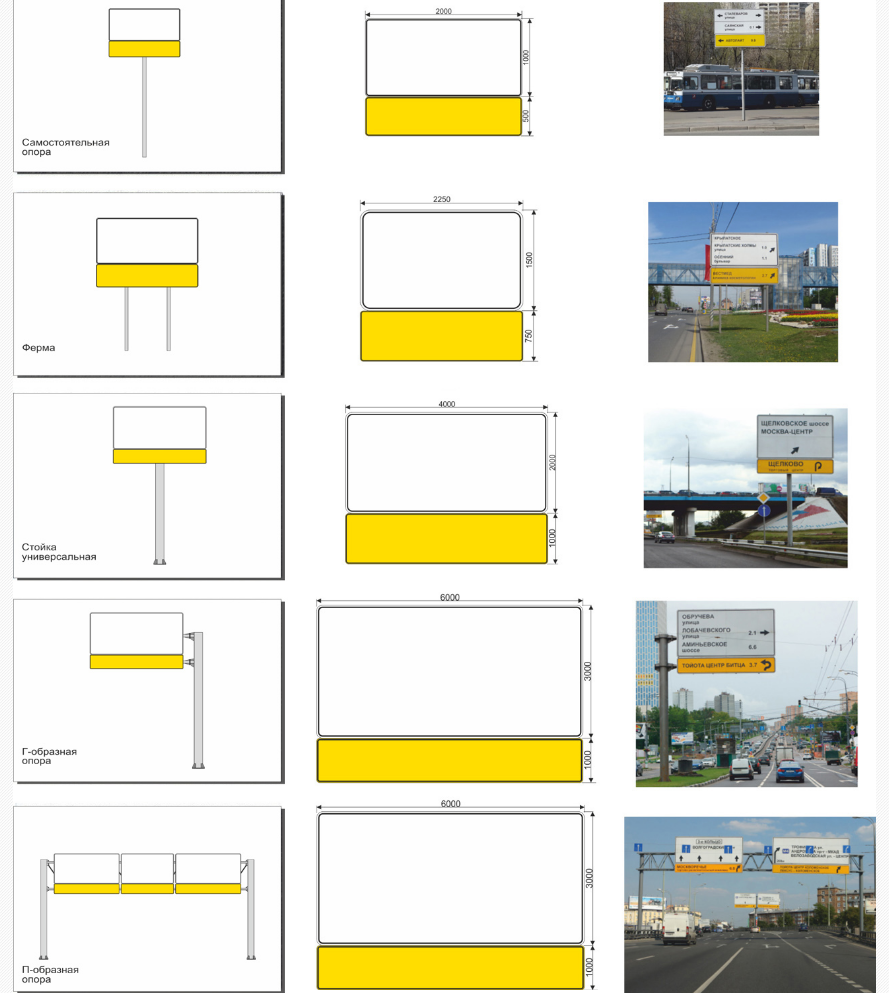 Рисунок 6.2.3.1. Типовые способы установки ИЗИП и типораз-меры.Схема расстановки ИЗИП на улично-дорожной сети г. Красноярска представлена на рисунке 6.2.3.2, адресный перечень мест установки новых знаков маршрутного ориентирования указаны в таблице 6.2.3.1. Стоимость мероприятия составит 44 260,00 тысячи рублей (Табли-               ца 7.1.1, пункт 9.3).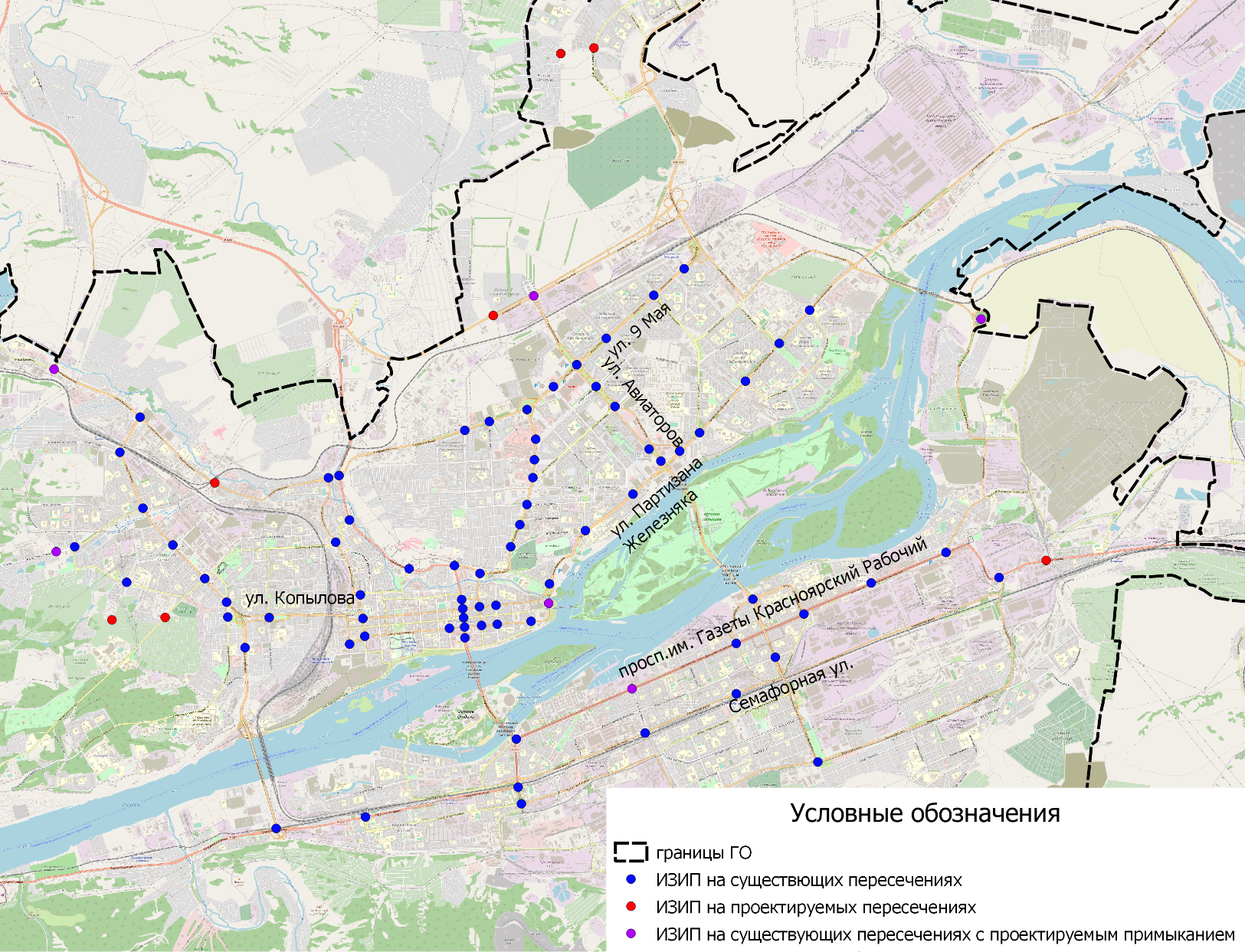 Рисунок 6.2.3.2. Схема размещения новых ИЗИП на территории             г. Красноярск.Таблица 6.2.3.1. Адресный перечень мест установки ИЗИП на территории г. Красноярск.Сводная информация о количестве и укрупненной оценке стоимости установки ИЗИП приведена в таблице 6.2.3.2.Таблица 6.2.3.2. Укрупненная оценка стоимости монтажа СИО г. Красноярска.Важным элементом СИО, роль которого будет постоянно возрастать, является развитие навигационных сервисов в интернет-приложениях. Именно мобильные устройства, в том числе интегрированные в автомобили, станут в перспективе основным инструментом оптимизации и перераспределения транспортных потоков по улично-дорожной сети. Развитие мобильных приложений, включая алгоритмы выбора оптимального маршрута, осуществляется коммерческими структурами за свой счет, но для их успешной работы необходимо эффективное взаимодействие с ЦОД г. Красноярска, обеспечивающего мобильные сервисы оперативной информацией о вводимых ограничениях движения и изменениях дорожной сети.На регулируемых железнодорожных переездах предлагается установка светодиодных табло с цифровым оповещением об оставшемся времени до закрытия переезда. Табло, установленное на мачте переездного светофора, начинает работать как минимум за 10 секунд до включения сигнализации и позволяет водителям скорректировать скорость.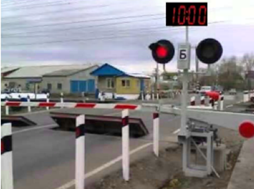 Рисунок 6.2.3.3. Пример установки светодиодного табло с цифровым оповещением об оставшемся времени до закрытия переезда.Информирование пассажировС целю развития системы информирования пассажиров предлагается реализовать комплекс мероприятий.Обеспечить наличие на остановочных пунктах информационных щитов со схемой маршрутов, проходящих через данный остановочный пункт, и расписанием работы маршрутов (время работы каждого маршрута, интервалы в пиковые и непиковые часы). На информационном щите разместить QR-код, при наведении камеры смартфона на который будет появляться ссылка на сайт с информацией о движении подвижного состава по маршрутам, обслуживающим данный остановочный пункт, и ожидаемое время прибытия маршрутных транспортных средств.При изменении маршрутной сети заблаговременно информировать пассажиров, в том числе через средства массовой информации, о планируемом изменении маршрутов, вести информационную кампанию с целью разъяснения необходимости изменений и удобстве для пассажиров.6.3. Мероприятия по мониторингу и контролю за работой транспортной инфраструктуры и качеством транспортного обслуживания населения и субъектов экономической деятельности6.3.1 Мероприятия по мониторингу и контролю за работой транспортной инфраструктуры и качеством транспортного обслуживания населения предусмотрены в разделе 6.2.1–6.2.3. 6.3.2. Мероприятия по созданию и эксплуатации системы диспетчеризации и контроля движения, автоматического контроля оплаты проезда, информирования пассажиров.Создание и эксплуатация систем диспетчеризации и контроля движения.В Российской Федерации проводится целенаправленная политика по повышению качества транспортного обслуживания пассажиров городским транспортом общего пользования.В качестве методической основы для разработки региональных и муниципальных стандартов качества транспортного обслуживания населения. Распоряжением Министерства транспорта Российской Федерации от 31.01.2017 № НА-19-р утвержден социальный стандарт транспортного обслуживания населения при осуществлении перевозок пассажиров и багажа автомобильным транспортом и городским наземным электрическим транспортом, устанавливающий в том числе нормативы надежности движения транспортных средств по маршрутам и ряд других показателей.Достижение нормативов качества транспортного обслуживания требует изменения системы мотивации перевозчиков. Существующая в Красноярске система мотивации коммерческих перевозчиков: максимизация пассажирской выручки при минимизации расходов – противоречит задаче развития транспортной системы как системы жизнеобеспечения, гарантирующей каждому жителю равные права на качественный общественный транспорт в городе независимо от выгодности или невыгодности обслуживания конкретного потребителя. Заинтересованность в пассажирской выручке ведет к гонкам на трассах маршрутов, нарушению расписания и ухудшению безопасности движения, переполнению подвижного состава, отказу от предоставления установленных льгот по оплате проезда, отказу от обслуживания невыгодных трасс и удаленных районов города. Заинтересованность в снижении расходов ведет к нарушению нормативов обслуживания подвижного состава, аварийности и снижению качества поездки. Дублирование маршрутов в погоне за выручкой ведет к резкому падению эффективности транспорта большой вместимости (трамвай, троллейбус), который при плановом развитии маршрутной сети позволяет на 30–40 % повысить уровень надежности, вместимости и комфорта при сохранении уровня затрат пассажиров и бюджета.Необходимо полностью изменить систему мотивации перевозчиков и ориентировать их на четкое соблюдение установленного расписания и выпуск на линию подвижного состава, соответствующего установленным требованиям. Так как основной мотивацией коммерческого перевозчика является финансовый результат, уровень доходов перевозчика должен зависеть от соблюдения им расписания и качества предоставляемого подвижного состава и никак не зависеть от билетной выручки и количества пассажиров.Такая система мотивации достигается путем заключения с перевозчиками предусмотренных Федеральным законом № 220-ФЗ                   от 13.07.2015 брутто-контрактов на обслуживание маршрута по регулируемым тарифом с оплатой деятельности перевозчика в зависимости от пробега подвижного состава заданного качества согласно установленному расписанию с перечислением выручки за продажу билетов            в бюджет города или субъекта.Основой для работы по брутто-контрактам (оплата пробега, штраф за нарушение расписания и требований к типу подвижного состава) является четкая работа общегородской электронной диспетчерской системы, в которой расписание движения каждого транспортного средства перевозчика сопоставляется с установленным расписанием в онлайн-режиме. Оплата пробега без контроля соблюдения расписания приведет к формальному «накатыванию» перевозчиком пробега для отчетности вместо совершения рейсов в часы, когда наблюдается реальный пассажирский спрос. Расписание должно составляться строго в зависимости от спроса, чтобы в каждый период суток исключить движение порожнего либо переполненного транспорта; наполнение должно все время колебаться в рамках нормативного значения, не превышая его, но и не снижая существенно.Точность фиксации работы перевозчиков должна позволять штрафовать перевозчика за отправление от каждой остановки до времени, установленного расписанием (с точностью до долей минуты), а также за опоздание свыше 3 минут. Для этого необходимы передача навигационных данных каждым транспортным средством и последующее хранение навигационных отметок транспорта не реже чем раз в 30 (желательно – 10) секунд, ведение базы данных расписаний, подготовка отчетности о соблюдении расписаний (по каждому отправлению от каждой остановки), которая служит основой для финансовых взаимоотношений с перевозчиком (оплата своевременных рейсов, назначение штрафов за каждое отправление с нарушением расписания либо отсутствие назначенного отправления). Четкая работа Центра организации движения по планированию маршрутов, ведению баз данных (навигации, датчиков пассажиропотока, оплаты проезда), контролю работы перевозчиков, мониторингу показателей качества транспортного обслуживания является основой для обеспечения нормативного обслуживания населения транспортом и финансовой дисциплины взаимоотношений с перевозчиками.Диспетчерское управление на муниципальных маршрутах города Красноярска осуществляется на базе МКУ «Красноярскгортранс» с помощью программного продукта, разработанного на основе решений компании НПП «Транснавигация». Весь подвижной состав общественного транспорта оборудован бортовыми навигационными блоками ГЛОНАСС/GPS (БНСТ), что позволяет отслеживать расположение транспортных средств и собирать статистическую информацию. Обязанность обеспечивать наличие и работоспособность БНСТ возложена на перевозчиков в соответствии с заключенными контрактами.Также реализована возможность совмещения данных о валидации транспортных и социальных карт с навигационными данными и получать матрицу корреспонденций как по районам, так и по конкретным участками города с достаточно высокой точностью. При этом контроль за соблюдением расписания осуществляется только у муниципальных перевозчиков и фиксируется только отправление без отслеживания исполнения расписания на маршруте. Само расписание предусматривает значительные (до 30 минут) увеличения интервалов движения в течение дня, связанные с постановкой экипажей на обеденный перерыв.Расписание коммерческих перевозчиков не предусматривает детализации до конкретного времени отправления и прибытия, в приложении к контракту утверждается только начало работы на маршруте и диапазон интервалов движения, что делает невозможным контроль качества работы на маршруте, каждый перевозчик самостоятельно определяет расписание исходя из наличия подвижного состава.Для удобства пассажиров есть онлайн-сервисы отслеживания положения транспортных средств общественного транспорта, в том числе сайт МКУ «Красноярскгортранс» www.mu-kgt.ru, сторонние сервисы, так какие 2ГИС, Яндекс, Krasbus и другие, которые используют данные муниципального учреждения, предоставляемые на бесплатной основе. Эти сервисы никак не позволяют оценивать надежность сервиса, но частично обеспечивают информационную доступность автобусного транспорта для пассажиров.Анализ загруженности транспортных средств и оценка пассажиропотока осуществляются с помощью оборудования модели IRMA Matrix производства Германии. Использование такого специального оборудования значительно расширяет возможности автоматизированного планирования, контроля и учета пассажирских перевозок, в том числе в части анализа загрузки и оптимизации работы транспортных средств на маршрутах, контроля сбора оплаты проезда.Диспетчеризация межмуниципальных маршрутов осуществляется на базе Краевого государственного казенного учреждения «Краевое транспортное управление», интеграция с городской системой диспетчеризации слабая, полноценное объединение программного обеспечения двух систем не представляется возможным. Оценка фактического пассажиропотока не производится.Для контроля соблюдения Социального стандарта транспортного обслуживания, а также для контроля исполнения перевозчиками условий брутто-контрактов необходимо создание единого центра управления перевозками (ЦУП) агломерации на базе МКУ «Красноярскгортранс», как учреждения, обладающего наиболее полным инструментарием и кадровым обеспечением с необходимыми компетенциями.Основными задачами единого ЦУП являются: Разработка и внедрение единых стандартов качества транспортного обслуживания пассажиров и работы транспортных предприятий, участвующих в пассажирских перевозках; Возможность ежедневной системной аналитики функционирования транспортного комплекса агломерации и выработки на этой основе предложений по улучшению движения транспорта; Постоянная актуализация трасс маршрутов и параметров маршрутной сети. Составление расписаний движения на маршрутах и контроль исполнения; Централизованное управление перевозками пассажиров; Оперативное реагирование в экстренных ситуациях; Учет транспортной работы перевозчиков. Проведение расчетов с перевозчиками по итогам выполнения контрактов за каждый отчетный месяц (с учетом штрафов за рейсы, выполненные с отклонением от расписания). Администрирование перехода на брутто-контракты.Оплата проездаПереход на безналичную систему оплаты необходим с целью «обеления» выручки перевозчиков, усиления контроля за работой транспортных предприятий и исключения использования неучтенных наличных средств. Кроме того, Социальный стандарт транспортного обслуживания предусматривает необходимость наличия месячного абонемента без ограничения количества поездок.По состоянию на 2021 год в городе Красноярске действует единый тариф на проезд в общественном транспорте – 26 рублей при проезде          в автобусе и 22 рубля при проезде в трамвае и троллейбусе. Оплатить проезд можно следующими способами:1)	 наличными средствами;2)	 транспортной картой;3)	 социальной картой;4)	 банковской картой через переносной терминал у кондуктора;5)	 банковской картой через стационарный терминал;6)	 через приложение «Транспорт Красноярска» с помощью QR-кодов, расположенных в салоне транспортных средств.Часть переносных терминалов обслуживается ГПКК «Красноярскавтотранс», оставшаяся часть переносных терминалов и стационарные терминалы – компанией Айком, банком-эквайером выступает соответственно Сбербанк и Газпромбанк. Приложение «Транспорт Красноярска» также является продуктом компании Айком. Расходы на оплату комиссии за обслуживание систем возложены на перевозчиков.Избыточное разнообразие вариантов оплат и операторов систем приводит к нестабильному качеству, периодическим сбоям и невозможности оплатить безналичным способом, а дополнительные расходы перевозчиков на оплату комиссии при расчёте безналичным способом –          к саботажу данного вида оплаты сотрудниками автотранспортных предприятий.При проезде на межмуниципальных маршрутах пригородного сообщения проезд можно оплатить социальной картой или наличным способом по тарифу, утвержденному министерством финансов Красноярского края, итоговая стоимость проезда зависит от расстояния поездки.Для повышения привлекательности общественного транспорта             в пределах агломерации необходимо ввести единую систему тарифов, включая возможность пересадки с межмуниципальных маршрутов             на городские без дополнительной оплаты.Формирование единого оператора, организующего сбор оплаты за проезд в агломерации, реализация возможности привязки тарифов              к банковской карте позволят обеспечить действие единого тарифного меню и правил оплаты проезда для пассажиров на всех видах транспорта, сократить расходы на эмиссию транспортных карт (большая часть тарифов будет организована на банковских картах потребителей), обеспечить возможность приобретения любого тарифа онлайн (без поиска специализированных точек распространения билетов), позволит получать информацию для построения матриц корреспонденций пассажиров с целью оптимизации параметров маршрутной сети.Информирование пассажировВсе транспортные средства, работающие на маршрутах г. Красноярск, оборудуются маршрутными указателям в соответствии с Правилами перевозок пассажиров и багажа автомобильным транспортом и городским наземным электрическим транспортом.Дополнительно в соответствии с утвержденным социальным стандартом транспортного обслуживания города Красноярска в автобусах, троллейбусах и трамваях должны быть установлены мониторы с отображением информации о трёх следующих и конечных остановках с прогнозом времени прибытия, а также информация о маршрутах, на которые возможно осуществить пересадку.Подвижной состав оборудуется звуковым автоматизированным информатором с привязкой к навигационной системе ГЛОНАСС/GPS,           с помощью которого сообщается о прибытии на остановочный пункт              с указанием его названия и отправлении с указанием следующего остановочного пункта. На остановочных пунктах трамвая устанавливаются электронные табло с указанием номера маршрута и времени до его прибытия в минутах.Дальнейшее развитие системы информирования возможно путем развития следующих сервисов:публикация на сайте Администрации города GTFS-файлов (GTFS-feed) для автоматического использования информационными сервисами (Yandex, Google и другими). GTFS-файлы должны содержать информацию о движении транспортных средств в реальном времени. На соответствующей странице должен сохраняться архив предыдущих версий GTFS файлов в части описанием трасс и расписаний маршрутов для возможности отслеживания совершенствования транспортной системы и оценки качества её работы автоматизированными сервисами;установка информационных табло с указанием времени прибытия следующих экипажей по каждому маршруту на всех крупнейших остановках;подготовка и публикация на сайте Администрации города открытых отчетов по итогам мониторинга показателей качества транспортного обслуживания (доступность, надежность выполнения расписания, переполнение экипажей и т.п.), с учетом ежемесячного обновления показателей в разрезе маршрутов и районов города.6.3.3. Мероприятия по закупке подвижного состава для эксплуатации на межмуниципальных и межрегиональных маршрутах.Мероприятия по приобретению подвижного состава для эксплуатации на межмуниципальных и межрегиональных маршрутах.Обновление подвижного состава автобуса для эксплуатации на межмуниципальных и межрегиональных маршрутах предполагается             в рамках брутто-контрактов. В соответствии с Приказом Министерства транспорта РФ от 30 мая 2019 г. № 158 «Об утверждении Порядка определения начальной (максимальной) цены контракта, а также цены контракта, заключаемого с единственным поставщиком (подрядчиком, исполнителем), при осуществлении закупок в сфере регулярных перевозок пассажиров и багажа автомобильным транспортом и городским наземным электрическим транспортом», в стоимость НМЦК включаются расходы перевозчиков на равномерное обновление подвижного состава в течение срока его полезного использования.Так предполагается, что на маршрутах, использующих автобусы большого класса (срок полезного использования 7 лет), перевозчик ежегодно расходует средства на обновление 1/7 части парка подвижного состава. Таким образом, после заключения брутто-контрактов подвижной состав на всех межмуниципальных и межрегиональных маршрутах будет заменен по условиям контрактов уже в течение 7 лет, поэтому дополнительного финансирования этого мероприятия не потребуется.№п/пУлица, участокОписание1пересечение ул. 26 Бакинских Комиссаров – ул. Фестивальная1. Строительство светофорного объекта на пересечении с ул. Фестивальная.
2. Оборудование пешеходных переходов через проезжую часть ул. Фестивальная (нанесение разметки 1.14.1 и установка дорожных знаков 5.19.1,2), с учетом предложенного введения светофорного регулирования на пересечении.2ул. Семафорная, д. 491Г, д. 5501. В условиях ограниченной видимости запрет на маневрирование (отмена левых поворотов) в зоне примыкания к ул. Семафорная у д.471/1 с нанесением разметки 1.3 в месте разрыва и строительством островков безопасности.
2. Снижение скорости движения до 40 км/ч в обоих направлениях на локальном участке улицы: от Тамбовской ул. до начала горизонтальной прямой.
3. Желтое наполнение дорожной разметки 1.14.1 на существующем пешеходном переходе.
4. Устройство светофорного объекта с вызывным устройством для пешеходов.3ул. Брянская, д. 210А, д. 2821. Нанесение разметки 1.13 (ступенчатое) и 1.20 перед кольцевым перекрестком на подъездах со всех направлений, с учетом границ пересекаемой проезжей части.
2. Нанесение разметки 1.2, 1.1 1.16.1(2) в зоне перекрестка, в том числе для обозначения границ направляющих островков, с учетом траектории движения по полосам.4ул. Маерчака, д. 52, д. 551. Установка пешеходных ограждений со стороны Горсвета, со сносом зеленых насаждений (узкий тротуар, расширение), в местах регулируемых пешеходных переходов (в районе д.д. 55 и 52) в соответствии с ГОСТ Р 52289-2019, с учетом расположения существующих въездов-выездов с прилегающих территорий и элементов обустройства.
3. Реконструкция светофорного объекта в районе д.52 при движении от ул. Калинина, с учетом наличия кривой в плане.5ул. Высотная, д.7, д. 9, д. 2Р1. Дублирование дорожных знаков 3.24 (40 км/ч) в обоих направлениях в соответствии с требованиями ГОСТ Р 52289-2019.
2. Нанесение дорожной разметки 1.24.2 для дублирования дорожных знаков 3.24 (40 км/ч) в обоих направлениях.6ул. Калинина, д. 185, д. 1891. Ликвидация местного уширения проезжей части ул. Калинина со стороны д.185.
2. В условиях продолжающейся застройки территории проработка вопроса развития внутренней местной сети с соединением улиц Норильская и Мясокомбинат для обеспечения дополнительных въездов в микрорайон при движении из центра.На перспективу до 2033 г.: 1. Расширение ул. Калинина до 6 полос (3+3 с организацией выделенной полосы) от д.169 (кольцо) до ул. Норильской д.2 (выезд из г. Красноярска).2. Введение ограничений на остановку-стоянку транспорта по обеим сторонам ул. Калинина от регулируемого пешеходного перехода до примыкания выезда с прилегающей территории от д.189.7ул. Высотная, д. 2Г, д. 11, д. 13 и д. 13А1. Установка комплексов фотовидеофиксации нарушений ПДД для фиксации установленного скоростного режима (40 км/ч) и движения по выделенной полосе на участке между 1-й и 2-й Хабаровской улицами (оба направления).
2. Нанесение дорожной разметки 1.24.2 для дублирования дорожных знаков 3.24 (40 км/ч) в обоих направлениях.3. Установка дополнительной стрелки на светофор при повороте с ул. Высотная на ул. Хабаровская (от ГорДК) для левых поворотов.8ул. Академика Киренского, д. 35, д. 41, д. 98 (по ул. Советская)В рамках реконструкции ул. Академика Киренского:1. Приведение размещения остановочных пунктов относительно перекрестка в соответствие нормативным требованиям (смещение остановок от перекрестка по ходу движения на расстояние не менее 15м), с устройством посадочных площадок, при необходимости, за счет частичного использования существующих габаритов проезжей части.
3. Организация диагональных пешеходных переходов с реконструкцией светофорного объекта и корректировкой режима его работы.
5. Замена дорожной разметки 1.11 на 1.1 или 1.3 на участке ул. Академика Киренского от ул. Карла Маркса до ул. Советская.
6. Введение ограничений на остановку и стоянку транспорта на участке ул. Академика Киренского (оба направления) от ул. Карла Маркса до ул. Ленина.В рамках реконструкции ул. Советская:2. Устройство тротуаров на ул. Советская со стороны ул. Партизанская на расстоянии не менее 10-20м с размещением на них необходимых ТСОДД.9ул. Калинина, д. 54, д. 60А1. Устройство рефюжа (островок безопасности) или барьерного ограждения, разделяющего встречные потоки транспорта, на участке от регулируемого пешеходного переход у д.56с2 до ул. Камская.
2. Изменение конфигурации местного уширения со стороны д.56с2, с учетом расположения стоп-линии перед пешеходным переходом (ликвидация парковочного кармана).
3. Нанесение дорожной разметки 1.24.2 для дублирования дорожных знаков 3.24 (40 км/ч) в обоих направлениях.
4. Установка комплекса фотовидеофиксации нарушений ПДД для фиксации установленного скоростного режима (40 км/ч).10ул. Высотная, д. 31. Ликвидация местных уширений проезжей части ул. Высотная со стороны д.3 с корректировкой схемы разметки выделенной полосы.
2. Установка комплекса фотовидеофиксации нарушений ПДД для фиксации нарушений установленного скоростного режима (40 км/ч) и движения по выделенной полосе при движении к Свободному проспекту.11пересечение Свободный пр-т – ул. Михаила Годенко1. Приведение размещения основных дорожных знаков 5.15.2 на ул. Высотная и ул. Михаила Годенко в соответствие нормативным требованиям, а также установка предварительных дорожных знаков 5.15.2, с учетом специализации полос движения.
2. Нанесение линий дорожной разметки 1.7 в зоне перекрестка.
3. Установка дорожных знаков 6.10.1 перед перекрестком.
4. С учетом параметров ширины проезжей части в рамках реконструкции Свободного пр-та и режима работы светофорного объекта - организация дополнительной полосы перед перекрестком в районе д.50 по Свободному пр-ту за счет переразметки или ликвидация избыточной ширины проезжей части.5. Реконструкция правоповоротного шлюза со Свободного пр-та на ул. Михаила Годенко: увеличить протяженность на 30-50 метров. Расширить 1,5 полосу до полноценных 2-х для организации правого поворота с пр-та Свободный на ул. Михаила Годенко с 2-х полос.12ул. Курчатова, д. 15 – ул. Лесопарковая, д. 81. Замена дорожного знака 2.4 на знак 2.5 при выезде с ул. Курчатова на Лесопарковую ул. с нанесением линии дорожной разметки 1.12.
2. Увеличение зоны ограничения максимальной разрешенной скорости движения 40 км/ч от ул. Курчатова до ул. Можайского (оба направления) с установкой основных и дублирующих дорожных знаков 3.24.
3. Оборудование перекрестков Лесопарковой ул. с ул. Курчатова и ул. Можайского дорожными знаками 2.1.13пересечение ул. Академика Киренского –ул. Новосибирская1. Установка пешеходных ограждений в местах регулируемых пешеходных переходов, в том числе напротив остановочного пункта «Улица Академика Киренского» со стороны д.122 (в месте ранее существовавшего пешеходного перехода).
2. Установка дорожного знака 5.15.3 на ул. Новосибирская в начале отгона дополнительной полосы.
3. Переразметка проезжей части ул. Академика Киренского со стороны Свободного проспекта для организации 2-х полос движения перед перекрестком.4. Сглаживание радиуса кривой за счет уширения проезжей части (перенос тротуара и опоры троллейбусной линии) на подъездке к перекрестку ул. Ак. Киренского – ул. Новосибирская (от Сводобного пр-та до ул. Новосибирская)15ул. Копылова, д.76 – ул. Волочаевская, д. 441. Устройство направленных въездов и выездов с прилегающей к д. 44 по ул. Волочаевская территории на ул. Копылова (силами владельца объекта).
2. Демонтаж дорожного знака 2.1 в месте примыкания выезда от д. 44 по ул. Волочаевская к ул. Красной Армии.16ул. Калинина, д. 75, д. 75с11, д. 86А1. Проведение локально-реконструктивных мероприятий по уширению проезжей части от примыкания направленного правоповоротного съезда при следовании от ул. Тотмина до д.75с11 для организации дополнительной полосы (левый поворот на проезд в районе д.84Ас1).
2. Установка дорожного знака 4.1.1 напротив примыкания проезда между д. 75 и д. 75с11 для дополнительного информирования об отсутствии левого поворота при следовании в направлении ул. Тотмина.
3. Установка знака 4.1.2 при выезде с проезда между д.75 и д.75с11 на ул. Калинина.17ул. Краснодарская, д. 13, д. 15, д. 17В рамках реконструкции ул. Краснодарская:1. Отмена левого поворота при выезде с местного проезда между домами 15 и 17 на ул. Краснодарская с нанесением разметки 1.11 и установкой дорожного знака 4.1.2.
2. В целях улучшения видимости сигналов светофора на регулируемом пешеходном переходе в районе д.15 установка дублирующих светофоров типа Т.1 над проезжей частью Краснодарской ул. с приведением размещения дублирующих дорожных знаков 5.19.1 над проезжей частью в соответствие нормативным требованиям.
3. Установка дорожного 4.1.2 при выезде с местного проезда от д.13.18ул. 78 Добровольческой бригады, д. 3, д. 10, д. 10/31. Дооборудование светофорного объекта на пересечении с ул. Весны для организации регулируемого выезда с прилегающей территории от д.10 по ул. 78 Добровольческой бригады во всех направлениях с демонтажем знака 4.1.2.
2. Замена табл. 8.6.5 на табл. 8.6.1 под знаком 6.4 перед парковочным карманом со стороны д.7.
3. Введение ограничений на остановку-стоянку транспорта на участке от ул. Весны в направлении ул. Октябрьская.19ул. Батурина, д. 19, д. 20Упорядочение парковочного пространства в местном уширении проезжей части со стороны д.20 по ул. Батурина с установкой соответствующих дорожных знаков и нанесением линий разметки.20ул. Краснодарская, д. 3, д. 8В рамках реконструкции ул. Краснодарская:- приведение размещения дублирующих дорожных знаков 5.19.1 над проезжей частью в соответствие ГОСТ Р 52289-2019 (не ближе оси крайней правой полосы движения относительно края проезжей части).21ул. Взлетная, д. 7, д. 101. Сокращение конфликтных точек путем отмены левого поворота с ул. Взлетная на проезд внутреннего пользования между домами 7 и 9Гс3 с нанесением разметки 1.11 и 1.1, а также установкой дорожного знака 4.1.1;2. Перенос остановочного пункта «Билайн» ближе к ул. Октябрьская с переносом регулируемого пешеходного перехода ближе к д.5 ст1 по ул. Взлетная.3. Упорядочение мест для парковки транспорта в местном уширении проезжей части со стороны д.5Г.
4. Перенос дорожного знака 4.1.4 от пешеходного перехода к примыканию выезда со стороны домов 10 и 12.22ул. Аэровокзальная, д.4, д.7, д. 8, д. 8/1Введение ограничений на остановку и стоянку транспорта на участке от ул. Партизана Железняка до ул. Березина (оба направления).
23ул. Чернышевского, д. 77Введение ограничений на остановку и стоянку транспорта на участке ул. Чернышевского от примыкания проезда внутреннего пользования между домами 81 и 79 до ул. Дмитрия Мартынова (оба направления).24ул. Воронова, д. 12В, д. 12Г, д. 12К, д. 24А (по ул. Рокоссовского)3. Упорядочение парковочного пространства в местах местных уширений проезжей части с установкой соответствующих дорожных знаков и нанесением линий разметки.25ул. Новая, д. 48, д. 501. Устройство тротуаров на участке ул. Котовского от проезда внутреннего пользования перед домами 48 и 50 (по ул. Новая) при следовании от ул. Кутузова до ул. Грунтовая.
2. Завершение работ по строительству тротуаров на ул. Новая с установкой необходимых дорожных знаков и нанесением дорожной разметки (1.14.1, 1.15).26ул. 60 лет Октября, д. 148Д, д. 162, д. 171Г, д. 172/11. Установка знаков особых предписаний и нанесение дорожной разметки в зоне дополнительной полосы перед пересечением с Затонской ул.
2. Доведение параметров отгонов заездного карман остановочного пункта «Школа ДОСААФ» (нечетная сторона) до нормативных значений.27Ул. Брянская на участке от ул. Маерчака до круговой развязки с ул. 2-я БрянскаяСтроительство осевого транспортного ограждения на участке ул. Брянская от ул. Маерчака до круговой развязки с ул. 2-я Брянская  №п/пАдрес, участокОписание1Канализирование транспортных и пешеходных потоков с сопутствующими мероприятиямиКанализирование транспортных и пешеходных потоков с сопутствующими мероприятиями1.1ул. Партизана Железняка, д. 351. Оптимизация схемы движения в месте съезда с ул. Партизана Железняка на Октябрьский мост с переустройством примыкающих въездов-выездов с территорий от домовладений №33, 35 и 35А:
- устройство направленного съезда на прилегающую территорию домовладений 35А и 35 в месте последнего по ходу движения примыкания с уменьшение его существующих параметров и запретом выезда на съезд в направлении Октябрьского моста;
- организация только выезда на ул. Партизана Железняка через примыкание в районе д. 33 с корректировкой его параметров.
2. Установка дорожных знаков 5.15.2 на подходе к съезду в направлении Октябрьского моста и нанесение разметки 1.18 с демонтажем дорожного знака 4.1.4.
3. Установка буфера дорожного в месте ответвления съезда в направлении Октябрьского моста с увеличением направляющего островка в разметке.1.2пересечение ул. Брянская – ул. Калинина1. Нанесение разметки 1.2, 1.1 1.16.1(2), 1.7 в зоне кольцевого пересечения ул. Калинина и ул. Маерчака, в том числе для уменьшения границ пересечения проезжих частей, с учетом траектории движения и количества полос, а также для обозначения границ направляющих островков, и вертикальная разметка на бордюрах.
2. Нанесение разметки 1.13 (ступенчатое) и 1.20 перед кольцевым перекрестком ул. Калинина и ул. Маерчака на подъездах со всех направлений, с учетом границ пересекаемой проезжей части.
3. Организация 3-х полос движения на участке кольцевого пересечения от примыкания Брянской ул. (со стороны пр-кта Котельникова) до разветвления в направлении моста через р. Кача и Брянской ул. (направление к ул. Игарская).
4. Нанесение разметки 1.13 (ступенчатое) и 1.20 перед кольцевым перекрестком ул. Брянская, ул. 2-я Брянская и ул. Калинина на подъездах со всех направлений, с учетом границ пересекаемых проезжих частей.
5. Нанесение разметки 1.2, 1.1 1.16.1(2), в зоне перекрестка Брянская, ул. 2-я Брянская и ул. Калинина, в том числе для обозначения границ направляющих островков, с учетом траектории движения по полосам.6. На перспективу 2033 г.: устройство дополнительных направленных съездов или элементов транспортной развязки на пересечении ул. Брянская – ул. 2-я Брянская – ул. Калинина – ул. Маерчака по наиболее загруженным направлениям движения: съезд со 2-й Брянской ул. в направлении ул. Маерчака; съезд с ул. Калинина в направлении ул. Маерчака и ул. Брянская; выезд с ул. Маерчака в направлении ул. Брянская (как вариант: строительство двустороннего участка дороги, связывающего ул. Маерчака (в районе д. 67) и ул. Брянская путем устройства мостового перехода через р. Кача и эстакадных участков через проезжие части ул. Брянская и ул. Маерчака).1.3круговое движение по ул. Брянская и ул. Сурикова1. В рамках реконструкции ул. Сурикова: уширение проезжей части выезда с кругового пересечения на ул. Сурикова (до примыкания съезда с ул. Брянская) до 2-х полос движения с изменением количества полос движения на съезде с Брянской ул. (с 2-х до одной полосы).
2. Координированное управление светофорными объектами, расположенными на ул. Брянская в районе д. 23А и на примыкании ул. Вейнбаума.3. На перспективу 2033 г.: строительство транспортной развязки в разных уровнях с устройством эстакады по направлению ул. Брянская – ул. Игарская.1.4круговое пересечение проспекта им. Газеты Красноярский Рабочий – ул. Александра Матросова1. Обособление трамвайных путей в зоне пересечения линиями разметки 1.2 с переразметкой проезжей части, с учетом п.1. (на перспективу: реконструкция пересечения с обособлением трамвайных путей бортовым камнем с включением в состав центрального островка).
2. Обособление бортовым камнем участка трамвайных путей на ул. Александра Матросова до кругового пересечения.1.5круговое пересечение ул. 9 Мая – ул. Шахтёров1. Уширение проезжей части ул. Караульная перед круговым пересечением для организации дополнительной полосы перед правоповоротным съездом на ул. Шахтёров.
2. На перспективу 2033 г.: строительство развязки в разных уровнях (эстакада по направлению ул. 9 Мая и ул. Караульная с сохранением кольцевого пересечения для поворотных направлений в подэстакадном пространстве).2Локально-реконструкционные мероприятияЛокально-реконструкционные мероприятия2.1ул. Калинина, д. 67А, д. 82, д. 82Г (ЛЕРУА на ул. Калинина)На участке от путепровода ул. Калинина до путепровода ж/д переезда:1. Проведение локально-реконструктивных мероприятий по устройству дополнительной полосы движения для левого поворота (протяженностью не менее 80 м) перед примыканием проезда от гипермаркета Леруа Мерлен к ул. Калинина (при следовании от ул. Острожная) со специализацией данной полосы.2. Расширение выезда от ЛЕРУА до 3-х полос (2-е на выезд, 1-а на въезд) по ул. Калинина в районе дома 84Д и 80 стр.2 3. Проведение локально-реконструктивных мероприятий по устройству дополнительной полосы движения для левого поворота (протяженностью не менее 30 м) перед примыканием проезда от гипермаркета Леруа Мерлен к ул. Калинина (при следовании от ул. Острожная) со специализацией данной полосы, в районе дома 84Д. 4. Установка в полном объеме пешеходных ограждений в месте регулируемого пешеходного перехода.
5. Замена Г-образных консолей для размещения дорожных знаков 5.19.1 не ближе оси крайней правой полосы движения относительно края проезжей части согласно требованиям ГОСТ Р 52289-2019.
6. Нанесение дорожной разметки 1.24.1 для дублирования дорожных знаков 1.23.На перспективу до 2033 г.: реконструкция ул. Калинина до 6-ти полос движения (3+3)2.2Свободный пр-кт, д. 64Г, д. 751. Проведение локально-реконструктивных мероприятий по устройству дополнительной полосы движения (протяженностью не менее 80 м) перед примыканием ул. Лесопарковая (при следовании от ул. Пролетарская) со специализацией данной полосы и проведением работ по дооборудованию светофорного объекта левоповоротной секцией с изменением режима его работы.2. Размещение комплекса фотовидеофиксации нарушений ПДД в части несоблюдения правил расположения ТС на проезжей части, требований сигналов светофора и выезда за стоп-линию.
3. Нанесение линий разметки 1.7 в зоне перекрестка.
4. Применение разметки 1.3 и 1.1 (протяженностью не менее 20м линии 1.12) на Свободном пр-кте, исключив маневрирование на подходе к перекрестку и левые повороты в зоне примыкания выезда с прилегающей территории от д. 64 (с установкой знака 4.1.2 при выезде на Свободный пр-кт).
5. Приведение размещения дорожных знаков 5.15.2 в соответствие ГОСТ Р 52289-2019 на Свободном пр-кте перед Лесопарковой ул. при следовании от ул. Курчатова.
6. Установка дорожных знаков 6.10.1 перед перекрестком.
7. Переустройство бортового камня (понижение по ширине пешеходного перехода) и устройство тактильной плитки на подходах к пешеходному переходу.На долгосрочную перспективу 2033 г.: реконструкция Свободного пр-та с расширением до 6-ти полос движения (3+3) на участке от ул. Телевизорная до ул. Лесопарковая.2.3ул. Елены Стасовой, д. 31, д. 35Проведение локально-реконструктивных мероприятий по устройству дополнительной полосы движения в прямом направлении на участке ул. Елены Стасовой от ул. Лесопарковая до ул. Мирошниченко с проведением работ по переоборудованию светофорного объекта и переустройству опор наружного освещения.2.4пересечение ул. Копылова – ул. Ладо Кецховели1. Проведение локально-реконструктивных мероприятий на ул. Копылова перед пересечением с ул. Ладо Кецховели: уширение проезжей части вдоль д. 66 (до минимально допустимых параметров ширины полос движения с учетом наличия маршрутов движения пассажирского транспорта) для организации 4-х полос движения (1-я полоса - направо, 2-я – выделенная для маршрутного транспорта, 3-я – прямо, 4-я – прямо и налево) 
2. Введение ограничений на остановку-стоянку транспорта на ул. Копылова перед пересечением с ул. Ладо Кецховели вдоль д. 66 и на ул. Ладо Кецховели от выезда с прилегающей территории д. 57 до ул. Копылова.
3. Нанесение дорожной разметки 1.18 с учетом специализации полос движения, линий 1.4 и 1.17.1 со стороны д. 66.
4. Запрет парковки в местном уширении проезжей части ул. Копылова со стороны д. 57.2.5ул. Калинина, д. 77/1, д. 84Г1. Проведение локальных мероприятий по переустройству бортового камня с обеих сторон проезжей части, а также ее переразметка для организации дополнительной полосы (левый поворот) в районе д. 77/1 при движении от 2-й Геологической ул.
2 Ликвидация местного уширения проезжей части при выезде с прилегающей территории от д. 75.В перспективе до 2033 г.:  реконструкция ул. Калинина до 6-ти полос движения (3+3) от путепровода ул. Калинина до путепровода ж/д переезда.2.6ул. 9 Мая, д. 4Д, д. 6, д. 21А1. Перенос дорожного знака 5.14.1 с табл. 8.5.2 и 8.23, установленных после заездного кармана остановочного пункта «Школа №147» (движение в направлении Комсомольского пр-та), к пересечению с ул. Шумяцкого, с последующим изменением режима работы выделенной полосы (демонтаж табл. 8.5.2).
2. Завершение работ по дооборудованию светофорного объекта дублирующими светофорами над проезжей частью (оба направления) и приведению размещения дублирующих дорожных знаков 5.19.1 над проезжей частью в соответствие нормативным требованиям.
3. Установка дорожных знаков 5.15.2 по ул. 9 Мая, в том числе предварительных, на подходах к перекрестку.
4. Нанесение  разметки  1.24.2 для дублирования дорожных знаков 3.24 (40 км/ч) перед перекрестком при следовании в направлении Енисейского тракта.
5. Установка  комплекса фотовидеофиксации нарушений ПДД для фиксации нарушений установленного скоростного режима (40 км/ч) и требований сигналов светофора на пересечении с ул. Шумяцкого.
6. Желтое наполнение дорожной разметки 1.14.1 (оба направления).
7. Установка дорожных знаков 6.10.1 на подходах к перекрестку (все направления).2.7ул. Молокова, д. 19, д. 21, д. 62, д. 661. Замена дорожного знака 5.15.2 над левой полосой перед перекрестком при следовании в направлении ул. Шахтёров (конфигурация стрелки – только прямо) с демонтажем дорожного знака 6.3.1, установленного справа по ходу движения.
2. Оптимизация схемы движения на перекрестке: 1-й вариант – специализация левых полос движения при следовании в направлении ул. Батурина (только налево), в направлении ул. Шахтёров (только разворот); 2-й вариант – уширение проезжей части в обоих направлениях для организации дополнительных полос (для левого поворота и разворота). При обоих вариантах пофазный разъезд на перекрестке: 1-я фаза – прямые и правоповоротные направления по ул. Молокова; 2-я фаза – левый поворот, разворот и пешеходы через проезжую часть ул. Молокова; 3-я фаза поперечные направления во всех направлениях.
3. Приведение размещения дублирующих дорожных знаков 5.19.1 над проезжей частью в соответствие ГОСТ Р 52289-2019 (не ближе оси крайней правой полосы движения относительно края проезжей части).2.8ул. Ястынская, д. 1Г, д. 21. Демонтаж дорожных знаков 5.15.1 и установка дорожных знаков 5.15.2, в том числе предварительных, на ул. Ястынская в соответствии с ГОСТ Р 52289-2019.
2. Нанесение дорожной разметки 1.18 с изображением тупика на ул. Ястынская в соответствии с ГОСТ Р 52289-2019.
3. Нанесение разметки 1.11 на проезжей части Комсомольского пр-кта при следовании к ул. Мате Залки перед пересечением с проезжей частью ул. Ястынская (направление к перекрестку) для дополнительного информирования водителей о разрешенных направлениях движения на перекрестке и исключения разворота вне установленном месте.
4. Устройство направляющих островков разметкой в зоне перекрестка с конфигурацией соответствующей траектории движения потоков транспорта по направлениям.
5. Перенос светофора Т.1.л на стойку (колонку) со светофором П.1 и знаком 5.19.2 на Комсомольском пр-кте перед перекрестком при следовании в направлении Краснодарской ул.
6. Демонтаж дорожных знаков 5.15.1 и установка дорожных знаков 5.15.2, в том числе предварительных, на Комсомольском пр-кте в соответствии с ГОСТ Р 52289-2019, с обеспечением возможности подъезда к д. 1П.
7. Нанесение дорожной разметки 1.18 с изображением тупика на Комсомольском пр-кте перед перекрестком при следовании в направлении Краснодарской ул. в соответствии с ГОСТ Р 52289-2019.
8. Установка дорожных знаков 4.1.1 и 4.1.5, в том числе дублирующих, на Комсомольском пр-те перед пересечениями с соответствующими проезжими частями Ястынской ул. при следовании в направлении ул. Мате Залки.
9. Установка дорожного знака 4.1.2 при выезде в зону перекрестка с прилегающей территории от д. 1П по Комсомольскому пр-кту.
10. Установка дублирующего дорожного знака 5.19.1 над проезжей частью Комсомольского пр-кта после перекрестка при следовании в направлении ул. Мате Залки.
11. Приведение размещения дублирующих дорожных знаков 5.19.1 над проезжей частью по периметру перекрестка в соответствие ГОСТ Р 52289-2019 (не ближе оси крайней правой полосы движения относительно края проезжей части).2.9ул. Дубровинского, д. 1, д. 581. Введение ограничений на остановку и стоянку транспорта на участке ул. Дубровинского от пересечения с проезжей частью ул. Парижской Коммуны до существующего знака 3.28 с табл. 8.2.2 и 8.24 при следовании в направлении Коммунального моста.
2. Введение ограничений на остановку и стоянку транспорта на участке ул. Дубровинского при следовании в направлении ул. Карла Маркса от д. 72 до д. 1И.
3. Установка дорожного знака 4.1.1 на ул. Дубровинского при следовании в направлении ул. Парижской Коммуны напротив примыкания выезда от д. 1А/1.4. Ликвидация парковочного кармана по адресу ул. Дубровинского, д. 502.10Проспект Мира, д. 59, д. 80, д. 15 (по ул. Вейнбаума)Организация диагональных переходов в зоне перекрестка пр-т Мира – ул. Вейнбаума.2.11пересечение ул. Взлетная – ул. Шахтеров – ул. Мужества1. Приведение размещения дорожных знаков 5.15.2 на ул. Мужества в соответствие ГОСТ Р 52289-2019 с установкой предварительных дорожных знаков, а также знака 3.18.1 после направленного правоповоротного съезда на ул. Шахтёров.
2. Переустройство примыкания на ул. Шахтёров перед пересечением с ул. Мужества (движение в направлении ул. Березина) для исключения выезда от д. 33Б/1 непосредственно перед стоп-линией.2.12ул. Свердловская, д. 731. Установка дорожного знака 5.15.5 и нанесение дорожной разметки в зоне дополнительной полосы при выезде от д. 73 в направлении ул. Александра Матросова.
2. Проведение локальных мероприятий по уширению проезжей части ул. Свердловская перед регулируемым перекрестком при следовании от ул. Александра Матросова (с учетом минимально допустимых параметров ширины полос движения для данной категории улицы и маршрутов наземного пассажирского транспорта), для организации дополнительной полосы движения (левый поворот) при наличии на светофоре дополнительной секции, с переносом светофорной колонки, установкой знаков особых предписаний и нанесением разметки 1.18.2.13ул. Тотмина1. Нанесение дорожной разметки 1.13 и 1.18 на подходах к кольцевому пересечению ул. Тотмина и ул. Попова.
2. Приведение размещения дорожных знаков 5.15.2 на ул. Тотмина перед пересечением с ул. Юшкова (оба направления) в соответствие ГОСТ Р 52289-2019 с установкой предварительных дорожных знаков.
3. При отмене левого поворота (п.2) продление выделенной полосы маршрутного транспорта до пересечения с ул. Юшкова при следовании в направлении ул. Высотная с заменой соответствующих знаков 5.15.2, ликвидацией уширения проезжей части на ул. Тотмина со стороны д. 3 или обустройством мест для парковки транспорта жителей с ограничением времени её действия в дневное время.2.14ул. Лесопарковая от ул. Елены Стасовой до Свободного проспекта1. Оборудование светофорного объекта на ул. Лесопарковая перед выездом на Свободный пр-т правоповоротной секцией со специализацией правой полосы (только направо) и изменением режима работы.
2. Установка основного дорожного знака 5.15.1 на ул. Лесопарковая перед пересечением с ул. Забобонова при следовании от ул. Елены Стасовой, а также нанесение разметки 1.18 в соответствии со специализацией полос движения.2.15пересечение ул. 9 Мая – ул. Гайдашовка1. Проведение локально-реконструктивных мероприятий по уширению проезжей части ул. до 4-х полос движения (2+2) для организации 2-х полос движения в каждом направлении (при следовании от ул. Ястынская: левая полоса – налево, правая – прямо и направо).
2. Обеспечение не менее 4-х полос движения на участке ул. Гайдашовка между примыканиями ул. Полигонная и проезда от ул. 9 Мая.
3.  Реконструкция светофорного объекта с изменением режима его работы в зависимости от времени суток (утро, день, вечер).
4. Установка знаков 5.15.1 и нанесение разметки 1.18 на проезде от автозаправки «Газпромнефть» до ул. Гайдашовка и на ул. Полигонная перед ул. Гайдашовка.
5.  Уширение проезжей части проезда от автозаправки «Газпромнефть» до ул. Космонавтов в направлении ул. Гайдашовка для организации 2-х полос движения с проведением транспортного моделирования при введении одностороннего движения на участке съезда с ул. 9 Мая от д. 15 до автозаправки «Газпромнефть».
6. Демонтаж знака 4.1.6 и установка знака 4.1.3 на направляющем островке при выезде с ул. Полигонная в направлении ул. Ястынская.
7. Нанесение разметки 1.18 и установка знаков 5.15.2 на ул. 9 Мая перед съездом в направлении ул. Гайдашовка в районе д. 15.
8. Нанесение разметки 1.18, а также линий 1.1 и 1.6 перед съездом с путепровода в направлении ул. Гайдашовка (движение от Енисейского тракта) для дополнительного информирования и исключения поворота из 2-го ряда.2.16пересечение ул. Партизана Железняка – ул. Авиаторов1. Перенос наземного пешеходного перехода в районе д. 34 по ул. Партизана Железняка ближе к д.  34А по ул. Партизана Железняка для организации правоповоротного шлюза с ул. Октябрьская на ул. Партизана Железняка.
2. Изменение режима работы светофорного объекта на пересечении ул. Партизана Железняка и ул. Октябрьская в зависимости от времени суток (утро, день, вечер), в том числе с учетом п.1.2.17пересечение ул. Семафорная – ул. Александра Матросова1. Оптимизация режима работы светофорного объекта в зависимости от времени суток (утро, день, вечер).
2. Обеспечение администрирования правонарушений, связанных с несоблюдение требования знака 5.15.2 (прямо), установленного над левой полосой ул. Семафорная со стороны ул. Королева, или изменение разрешенных направлений движения на знаке (прямо и налево).3Комплексные мероприятияКомплексные мероприятия3.1пересечение ул. Мичурина – ул. Московская1. Устройство 2-х полос движения на ул. Московская со стороны Коломенской ул. перед пересечением с ул. Мичурина со специализацией полос движения (правая – направо, левая – налево), обособлением трамвайного пути на участке вдоль д. 8 (по ул. Мичурина) и увеличением ширины посадочной площадки, продлением зоны ограничения на остановку-стоянку транспорта до ул. Мичурина и нанесением разметки 1.17.2 для обозначения трамвайной остановки.
2. Введение ограничений на остановку-стоянку транспорта на участке ул. Московская вдоль д. 9 и д. 11 (по ул. Мичурина) с ликвидацией местного уширения со стороны д. 9.
3. Устройство выделенной (левой) полосы для маршрутного транспорта на участке ул. Мичурина от Волгоградской ул. до ул. Московская.
4. Корректировка режима работы светофорного объекта с учетом предлагаемых изменений в ОДД (п.п. 1 и 2).
5. Оборудование светодиодной подсветкой Г-образных светофорных опор на ул.  Мичурина и синхронизация ее работы с сигналами регулирования для прямого направления движения.
6. Установка таблички 8.2.1 к существующему дорожному знаку 1.23 на ул. Московская у д. 8 (по ул. Мичурина).
7. Установка дорожных знаков 6.10.1 на ул. Мичурина и ул. Московская.
8. Дооборудование утраченных секций ограничивающего пешеходного ограждения на ул. Мичурина и ул. Московская.3.2пересечение ул. Новосибирская – ул. Ладо Кецховели1. Проведение локальных мероприятий по изменению конфигурации пересечения со стороны ул. Ладо Кецховели (движение от ул. Толстого) для сокращения зоны перекрестка, исключения конфликтных точек и нерегулируемого маневрирования в зоне перекрестка с переоборудованием светофорного объекта (корректировка линии борта и перенос светофорной колонки непосредственно к пересечению проезжих частей).
2. Смещение существующего пешеходного перехода на ул. Ладо Кецховели к д. 56 (остановке «Новосибирская ул.») из зоны въездов-выездов с прилегающих территорий с корректировкой дорожной разметки 1.3, нанесением желтого заполнения разметки 1.14.1 и заменой Г-образных консолей, с учетом размещения дорожных знаков 5.19.1 не ближе оси крайней правой полосы движения относительно края проезжей части согласно требованиям ГОСТ Р 52289-2019.
3. Замена Г-образной консоли с дублирующим знаком 5.19.1 на ул. Новосибирская перед перекрестком (со стороны ул. Спартаковцев), с учетом его размещения не ближе оси крайней правой полосы движения относительно края проезжей части, а также установка дублирующего знака 5.19.1 над проезжей частью Новосибирской ул. после перекрестка при следовании к ул. Ангарская.
4. Нанесение дорожной разметки 1.18 на ул. Новосибирская перед перекрестком при следовании  от ул. Ангарская, с учетом существующей специализации полос движения.
5. Нанесение разметки 1.7 в зоне перекрестка, с учетом смещенной оси ул. Ладо Кецховели.3.3ул. Дубровинского, д. 112, д. 1141. Проведение локальных мероприятий по устройству канализированного движения транспорта в месте въезда-выезда с прилегающей территории к д.  45А/1 (от набережной) с исключением возможности остановки и стоянки транспорта в зоне примыкания.
3. Нанесение дорожной разметки 1.24.2 для дублирования дорожного знака 3.24 (40 км/ч) при следовании к ул. Декабристов.
4. Введение ограничения максимальной разрешенной скорости движения (40 км/ч) на участке с кривой в плане от примыкания ул. Декабристов до начала горизонтальной прямой с установкой соответствующих дорожных знаков 3.24 и нанесением разметки 1.24.2.
7. Увеличение зон ограничения остановки-стоянки транспорта на участке ул. Дубровинского (со стороны набережной) от Николаевского моста до ул. Декабристов (установка новых и корректировка местоположения существующих знаков 3.27) с организацией работы мобильных комплексов фиксации нарушений правил остановки-стоянки.3.4пересечение ул. 9 Мая – ул. УрванцеваПроведение локального мероприятия по увеличению длины дополнительной полосы перед перекрестком на ул. Урванцева со стороны д. 20 до примыкания выезда с прилегающей территории (или переустройством бортового камня для устройства отгона) с введением ограничений на остановку-стоянку транспорта в зоне дополнительной полосы и нанесением разметки 1.18, в том числе с изображением тупика.3.5пересечение ул. 9 Мая – Комсомольский пр-т1. Корректировка разметки правой полосы вдоль д. 39 по ул. 9 Мая для обозначения выделенной полосы маршрутного транспорта.
2. Демонтаж дорожных знаков 5.15.1, установка дорожных знаков 5.15.2, в том числе предварительных, а также нанесение дорожной разметки 1.18 на ул. 9 Мая перед пересечением с Комсомольским пр-ктом при следовании в направлении Енисейского тракта в соответствии с ГОСТ Р 52289-2019.
3. Завершение работ по дооборудованию светофорного объекта дублирующими светофорами над проезжей частью (оба направления) и размещению дублирующих дорожных знаков 5.19.1 над проезжей частью.
4. С учетом режима работы и наличия дополнительной секции на светофоре для левого поворота в направлении ул. Светлогорская, специализация левой полосы на ул. 9 Мая.
5. Замена дорожных знаков 5.15.1 на 5.15.2 на Комсомольском пр-кте (оба направления) с корректировкой конфигурации стрелок.
6. Установка знаков 6.10.1 на подходах к перекрестку.
7. Установка дорожных знаков 5.15.2 на ул. 9 мая при следовании в направлении ул. Урванцева.
8. Желтое наполнение дорожной разметки 1.14.1 по периметру перекрестка.
9. Установка ограничивающих пешеходных ограждений в полном объеме.3.6пересечение Енисейский тракт, д. 3Г – Северное шоссе, д. 9Установка дорожных знаков 4.1.1 на Енисейском тракте перед примыканиями съездов транспортной развязки.3.7пересечение ул. Водянникова – ул. Зои Космодемьянской1. Проведение локальных мероприятий:
- по увеличению ширины проезжей части ул. Водянникова до 6 м перед перекрестком со стороны ул. Продольная и не менее 7 м после перекрестка, с учетом наличия движения маршрутного пассажирского транспорта;
- по устройству тротуаров на ул. Зои Космодемьянской (оба направления);
- по устройству тротуаров на четной стороне ул. Водянникова.
2. По факту реализации мероприятий, предусмотренных п.1, организация новых пешеходных переходов по периметру перекрестка с переоборудованием и корректировкой режима работы светофорного объекта.3.8ул. Щорса, д. 41, д. 441. Проведение локально-реконструктивных мероприятий по обособлению трамвайного полотна от проезжей части (устройство бортового камня на всем протяжении, модернизация посадочных площадок с установкой ограничивающих пешеходных ограждений, проведение мероприятий по адаптации маломобильных групп населения).
2. Введение ограничений на остановку и стоянку транспорта вдоль д. 44, 46 и 46/1 (в зоне остановочного пункта «Рынок Мави»).3.9пр-кт им. Газеты Красноярский Рабочий, д. 67, д. 69, д. 88/1, д. 921. Изменение конфигурации парковочного кармана со стороны д. 88 (переустройство бортового камня в месте примыкания проезда внутреннего пользования перед пешеходным переходом) с переносом светофорной колонки к проезжей части.
2. Увеличение отгона заездного кармана остановочного пункта «Краевая детская библиотека» со стороны д. 90/1.
3. Введение ограничений на остановку и стоянку транспорта вдоль д. 90Г – д. 90.3.10ул. Мичурина, д. 55, д. 571. Установка комплекса фотовидеофиксации нарушений, связанных с несоблюдением водителями требований сигналов светофора.
2. Проведение локально-реконструктивных работ:-  по обособлению трамвайных путей (устройство бортового камня);- по корректировке конфигурации парковочного кармана в районе д. 57. 3. Введение (или увеличение при наличии) промежуточный такт (3сек красный по всем направлениям) между фазами, разрешающими движение транспорта по ул. Мичурина и ул. Кутузова.В перспективе 2033 г.: реконструкция ул. Мичурина с расширением до 6-ти полос движения (3+3).3.11пр-кт им. Газеты Красноярский Рабочий, д. 71, д. 92, д. 94Строительство светофорного объекта с вызывным устройством для пешеходов.Установка ограничивающих пешеходных ограждений.Оптимизация ширины проезжей части со стороны домов 90 и 92 для сокращения избыточной ширины проезжей части, длины пешеходного перехода или устройства парковочного кармана.3.12ул. Семафорная, д. 108, д. 1331. Устройство тротуара или пешеходной дорожки по четной стороне ул. Семафорной от ул. Александра Матросова до д. 120, в том числе вдоль территорий прилегающих объектов.
2. Запрет левого поворота на прилегающую территорию между домами 110 и 108 при следовании в направлении ул. Александра Матросова с установкой дорожного знака 4.1.1 и нанесением разметки 1.3.
3. Нанесение разметки 1.3 в месте примыкания выезда от д. 118 с установкой дорожных знаков 4.1.1 и 4.1.2.3.13участок ул. Авиаторов от Северного шоссе до ул. МолоковаПеренос существующего разворота (отнесенного левого поворота), расположенного в районе д. 68 по ул. Авиаторов, на 120 м в направлении пересечения с ул. Алексеева (в начало д. 62 по ул. Авиаторов).3.14пересечение ул. Маерчака – ул. Республики1. Проведение локально-реконструктивных мероприятий по изменению конфигурации перекрестка ул. Маерчака, ул. Профсоюзов и ул. Республики с устройством кругового пересечения.2. Устройство направляющих островков для канализированного движения транспортных потоков на пересечении ул. Республики (движение к ул. Маерчака) и ул. Робеспьера.3. Обустройство парковочного кармана с изменением ширины проезжей части на ул. Робеспьера (слева по ходу движения) между проезжими частями ул. Республики противоположных направлений.3.15ул. Тотмина Проведение локально-реконструктивных мероприятий по уширению проезжей части участка улицы от ул. Юшкова до ул. Гусарова по нечетной стороне до 3-х полос движения.3.16пересечение ул. Свердловская – Медицинский пер.1. Перенос ост. пункта "станция Енисей" ближе к дому по адресу Свердловская, д. 57.2. Закрытие сквозных проездов с парковки около автовокзала «Енисей» на перекресток.3. Организация уширения ул. Свердловская (дополнительная полоса) при движении от пер. Водометный до д. 31А1 в сторону Николаевского моста3.17пересечение Свободный пр-т – ул. Академика КиренскогоСтроительство переходно-скоростной полосы на Свободном проспекте при выезде с ул. Академика Киренского3.18пересечение ул. Монтажников – поворот на д. КузнецовоРеконструкция пересечения ул. Монтажников – поворот на д.  Кузнецово с установкой светофорного объекта3.19подъезд к мосту «777» от ул. ПограничниковРеконструкция подъезда к мосту «777» от ул. Пограничников3.20пересечение ул. Тамбовская – ул. ТомскаяСтроительство кольцевой развязки ул. Тамбовская – ул. Томская.Расширение ул. Семафорная до 5 полос (доп. полоса по ул. Семафорная при примыкании к ул. Тамбовская; расширение ул. Тамбовской до 4 полос№ п/пАдресОписаниеПротяженность, м.Пешеходные огражденияПешеходные огражденияПешеходные огражденияПешеходные ограждения1улица Маерчака, д. 52, д. 55Установка пешеходных ограждений со стороны Горсвета, со сносом зеленых насаждений (узкий тротуар, расширение), в местах регулируемых пешеходных переходов (в районе домов 55 и 52) в соответствии с ГОСТ Р 52289-2019, с учетом расположения существующих въездов-выездов с прилегающих территорий и элементов обустройства2432улица Академика Киренского, д. 75, д. 122Установка пешеходных ограждений в местах регулируемых пешеходных переходов, в том числе напротив остановочного пункта «Улица Академика Киренского» со стороны д. 122 (в месте ранее существовавшего пешеходного перехода)2133улица Калинина, д. 67А, д. 82, д. 82Г (ЛЕРУА на Калинина)Установка в полном объеме пешеходных ограждений в месте регулируемого пешеходного перехода974улица Мичурина, д. 9Дооборудование утраченных секций ограничивающего пешеходного ограждения на ул. Мичурина и ул. Московская875улица 9 Мая, д. 37, д. 39 – Комсомольский пр-кт, д. 18Установка ограничивающих пешеходных ограждений в полном объеме776улица Щорса, д. 41, д. 44Установка ограничивающих пешеходных ограждений вблизи трамвайной остановки377пр-кт им. газеты Красноярский Рабочий, д. 71, д. 92, д. 94Установка ограничивающих пешеходных ограждений3408ул. Ленина, 165Установка пешеходных ограждений в местах регулируемых пешеходных переходов на пересечении просп. Мира с ул. Профсоюзов и ул. Робеспьера1829ул. Красномосковская, 36Установка дорожного ограждения по радиусу кривой1910ул. Семафорная, 305, ул. Семафорная, 303Установка пешеходных ограждений в местах регулируемых пешеходных переходов на пересечении ул. Ак. Вавилова и Якорного пер.5311ул. Затонская, 5Аул. Базарная, 172Установка пешеходных ограждений в местах регулируемых пешеходных переходов на пересечении ул. Затонская с просп. им. Газеты Красноярский РабочийДоустановка пешеходных ограждений со стороны трамвайных путей на просп. им. Газеты Красноярский Рабочий в районе д. 109Доустановка пешеходных ограждений со стороны трамвайных путей на просп. им. Газеты Красноярский Рабочий в районе д. 9917112ул. Шелковая, 3БДоустановка пешеходных ограждений со стороны трамвайных путей у пешеходного перехода на просп. им. Газеты Красноярский Рабочий в районе д. 8711213просп. им. Газеты Красноярский Рабочий, 76БУстановка пешеходного ограждения в месте пешеходного перехода через проезжую часть просп. им. Газеты Красноярский Рабочий в районе д.  80Доустановка пешеходных ограждений со стороны трамвайных путей на пешеходном переходе через просп. им. Газеты Красноярский Рабочий в районе д.  8221514ул. Чайковско-го, 13АУстановка пешеходных ограждений на пешеходном переходе через ул. Чайковского в районе д.  7Доустановка пешеходных ограждений на пешеходном переходе через ул. Чайковского в районе д.  62 по просп. им. Газеты Красноярский РабочийУстановка пешеходных ограждений со стороны трамвайных путей на пешеходном переходе через проезжие части просп. им. Газеты Красноярский Рабочий в районе д. 6210915ул. Петра Словцова, 16Аул. Петра Словцова, 14Установка пешеходных ограждений на пешеходном переходе через ул. Петра Словцова перед ул. Чернышева.Установка пешеходных ограждений на пешеходном переходе через ул. Чернышева в месте примыкания ул. Петра Словцова6116ул. Крупской, 2АУстановка пешеходных ограждений в месте регулируемого перехода через ул. Крупской у пересечения с Высотной ул.1517ул. Ладо Кецховели, 33Установка пешеходных ограждений на ул. Ладо Кецховели перед пересечением с ул. Красной Армии3718ул. Ключевская, 99, ул. Веселая, 6Установка пешеходных ограждений на пешеходном переходе в районе д. 129 по ул. СвердловскаяУстановка пешеходных ограждений на пешеходном переходе в районе д. 113Д по ул. Свердловская8819пер. Водомет-ный, 15ул. 60 лет Октяб-ря, 21Установка пешеходных ограждений на пешеходном переходе в районе д. 49А по ул. Свердловская5420ул. Весны, 13Аул. Весны, 9АУстановка пешеходных ограждений на регулируемых пешеходных переходах через проезжую часть ул. 78-й Добровольческой Бригады в районе д.  7Установка пешеходных ограждений на регулируемом пешеходном переходе через проезжую часть ул. 78-й Добровольческой Бригады в районе д.  5Установка пешеходных ограждений на регулируемых пешеходных переходах пересечения ул. 78-й Добровольческой Бригады и ул. Весны11221ул. Весны, 16ул. 78-й Добровольческой Бригады, 1АУстановка пешеходных ограждений на регулируемом пешеходном переходе через проезжую часть ул. 78-й Добровольческой Бригады в районе д.  1Установка пешеходных ограждений на регулируемых пешеходных переходах пересечения ул. 78-й Добровольческой Бригады и ул. ОктябрьскаяУстановка пешеходных ограждений на регулируемом пешеходном переходе через проезжую часть ул. Взлётная в районе д.  10Установка пешеходных ограждений на ул. Взлётная в районе д.  922022ул. Урванцева, 32Установка пешеходных ограждений по периметру перекрестка ул. Светлогорская и Комсомольского просп.3023ул. 78-й Добровольческой Бригады, 42ул. Алексеева, 95Установка пешеходных ограждений со стороны бульварной части ул. Авиаторов в районе д.  39Доустановка пешеходных ограждений на регулируемых пешеходных переходах пересечения ул. Молокова и ул. 78-й Добровольческой Бригады24924ул. Водопьяно-ва, 24ДДоустановка пешеходных ограждений на регулируемых пешеходных переходах пересечения ул. Алексеева и ул. Водопьянова25825ул. 9 Мая, 64Установка пешеходных ограждений на регулируемом пешеходном переходе через проезжую часть ул. Авиаторов (движение от Северного ш.) перед ул. 9 Мая, а также на ул. 9 Мая после пересечения с ул. Авиаторов при следовании от ул. Водопьянова3726ул. Карла Маркса, д. 21АУстановка пешеходных ограждений на пешеходных переходах пересечения ул. Карла Маркса и ул. 9 Января3627ул. Марковско-го, 54ул. Марковско-го, 36Доустановка пешеходных ограждений на пешеходных переходах пересечения ул. Марковского и ул. Сурикова5128ул. Конституции СССР, 11ул. Конституции СССР, 19Доустановка пешеходных ограждений на пешеходных переходах через проезжую часть ул. Ленина в районе примыкания ул. 9 ЯнваряДоустановка пешеходных ограждений на пешеходных переходах пересечения ул. Ленина и ул. Парижской Коммуны21229ул. Марковско-го, 47Доустановка ограничивающих пешеходных ограждений на пешеходных переходах пересечения ул. Ленина и ул. СуриковаДоустановка ограничивающих пешеходных ограждений на пересечении ул. Ленина и ул. Вейнбаума (со стороны ул. Вейнбаума)9930ул. Мужества, 22Дул. Линейная, 99ГУстановка пешеходных ограждений на пешеходных переходах пересечения ул. Мужества и ул. Линейнаяна пешеходных переходах пересечения ул. Мужества и ул. Чернышевского9431ул. Карла Маркса, 137АДоустановка ограничивающих пешеходных ограждений на пешеходных переходах пересечения ул. Диктатуры пролетариата и ул. Карла Маркса4032ул. Ленина, 76Доустановка ограничивающих пешеходных ограждений на пешеходных переходах пересечения ул. Ленина и ул. Перенсона69Транспортные огражденияТранспортные огражденияТранспортные огражденияТранспортные ограждения33ул. Калинина, д. 54, д. 60АУстройство рефюжа или барьерного ограждения, разделяющего встречные потоки транспорта, на участке от регулируемого пешеходного переход у д. 56с2 до ул. Камская43234ул. Брянская на участке от ул. Маерчака до круговой развязки с ул. 2-я БрянскаяСтроительство осевого транспортного ограждения на участке ул. Брянская от ул. Маерчака до круговой развязки с ул. 2-я Брянская54635ул. Мичурина, 2БУстановка дорожных ограждений на ул. Мичурина вдоль домов 5В и 5А177Всего:Всего:Всего:4 872№ п/пАдрес, участокМероприятие1пересечение ул. Мичурина – ул. МосковскаяКорректировка режима работы светофорного объекта.2пересечение ул. Мичурина – ул. КутузоваВведение (или увеличение при наличии) промежуточного такта (3сек красный по всем направлениям) между фазами, разрешающими движение транспорта по ул. Мичурина и ул. Кутузова3пересечение ул. Партизана Железняка – ул. ОктябрьскаяИзменение режима работы светофорного объекта на пересечении ул. Партизана Железняка и ул. Октябрьская в зависимости от времени суток (утро, день, вечер)4пересечение ул. Семафорная – ул. Александра МатросоваОптимизация режима работы светофорного объекта в зависимости от времени суток (утро, день, вечер)5ул. Молокова, д. 19Оптимизация режима работы светофорного объекта с изменением схемы пофазного разъезда№ п/пЭлементы ИТСКоличество (сущ. положение)Количество (план)Год реализации в полном объемеПланируется установить дополнительно к существующим1Детекторы транспорта2307102021+4802Контроллеры светофорных объектов5045043Светофорные объекты в адаптивном режиме7262021+193Светофорные объекты в адаптивном режиме71072024+1004Светофорные объекты в режиме координации1003972024+297№ п/пУчастокПротяженность, кмКол-во светофорных объектов1ул. Калинина8192ул. Караульная1,3453ул. 9 Мая3,63134ул. Тотмина – ул. Высотная – ул. Михаила Годенко3,34135Свободный пр-т на участке от ул. Биатлонная до ул. Красномосковская4,33116ул. Шахтеров2,197ул. Краснодарская – Комсомольский пр-т2,598пр-т Металлургов3,96119ул. 78-й Добровольческой Бригады – ул. Октябрьская1,11710ул. Академика Киренского1,77611пр-т им. Газеты Красноярский Рабочий на участке от Коммунального моста до Октябрьского моста4,451312пр-т им. Газеты Красноярский Рабочий на участке от Октябрьского моста до ул. Глинки3,551113ул. Свердловская на участке от Одностороннего пер. до ул. Александра Матросова 6,331714ул. Мичурина на участке от ул. Грунтовая до Октябрьского моста2,52915ул. Академика Вавилова на участке от ул. Затонская до ул. Корнетова1,5616ул. 60 лет Октября – ул. Академика Павлова5,61417ул. Волжская – ул. Говорова2,93918ул. Ястынская2,96819пр-т 60 лет Образования СССР2,178ВСЕГО69,09198№ п/пУлицаОбоснование эффективностиСхема1Съезд с улицы 9 Мая на ул. Гайдашовка на участке от ул. 9 Мая до АЗС «Газпромнефть»Существующая интенсивность на съезд с ул. 9 Мая 3730 ТС/сутки, на выезд – менее 500 ТС/сутки. Т.е. основной поток идет по направлению предлагаемого одностороннего движения.После введения одностороннего движения расчетная интенсивность ТП 4340 ТС/сутки.Для жителей квартала существует несколько альтернативных въездов в квартал, помимо выходящего на съезд с ул. 9 Мая.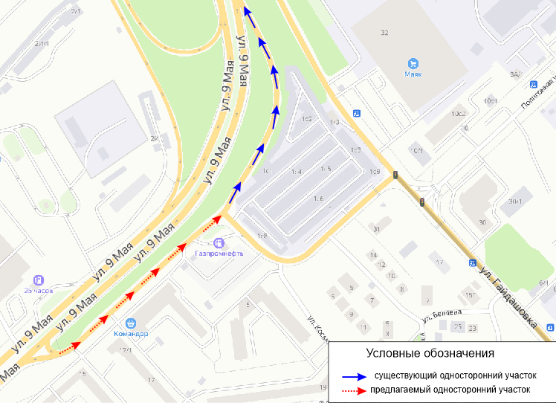 2ул. Урицкого: введение одностороннего движения по направлению от ул. Перенсона до ул. ДзержинскогоОсновной ТП по ул. Урицкого направлен от ул. Перенсона до ул. Дзержинского (2330 ТС/сутки), в обратном направлении 570 ТС/сутки.После введения одностороннего движения по преимущественному направлению и улучшению условий движения расчетная интенсивность ТП увеличится до 7120 ТС/сутки.При этом за счет перераспределения ТП разгрузится участок ул. Дубровинская вдоль набережной р. Енисей.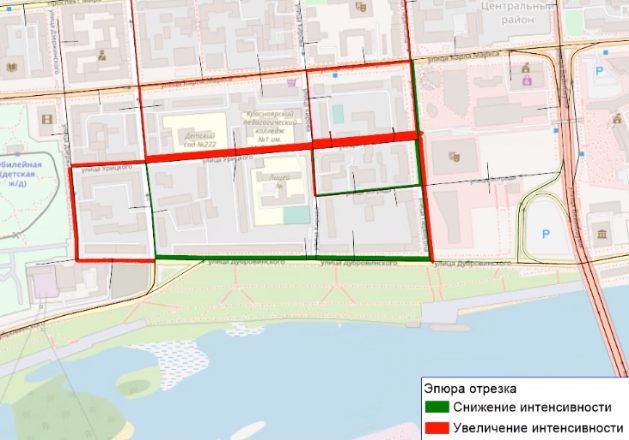 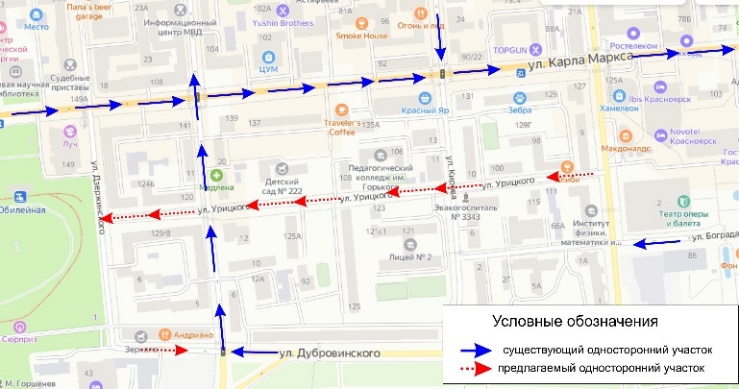 3ул. Дубровинского: изменение направления одностороннего движения на участке от ул. Дзержинского по направлению к ул. Диктатуры пролетариатаОсновной ТП по ул. Урицкого направлен от ул. Перенсона до ул. Дзержинского (2330 ТС/сутки), в обратном направлении 570 ТС/сутки.После введения одностороннего движения по преимущественному направлению и улучшению условий движения расчетная интенсивность ТП увеличится до 7120 ТС/сутки.При этом за счет перераспределения ТП разгрузится участок ул. Дубровинская вдоль набережной р. Енисей.4Проезд между ул. Краснодарская и ул. Малиновского в районе д.  34: одностороннее движение в сторону ул. КраснодарскаяВведение одностороннего движения на параллельных близкорасположенных улицах значительно улучшит условия движения и парковки.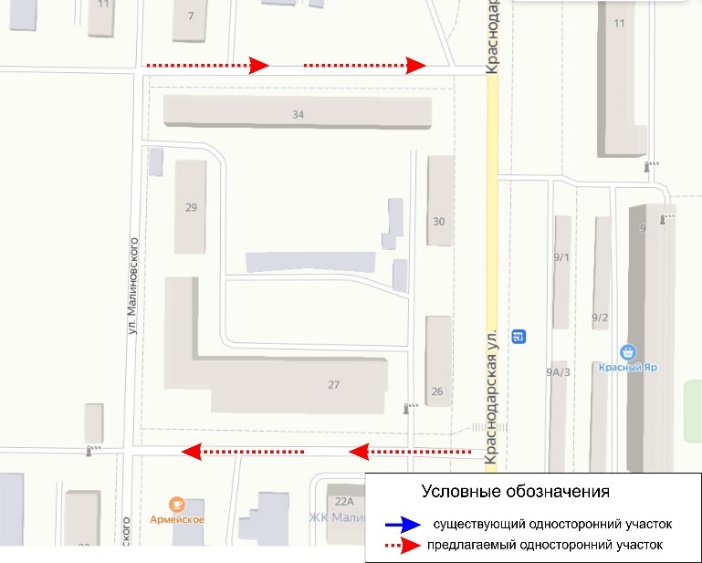 5Проезд между ул. Малиновского и ул. Краснодарская в районе дома 27 по ул. Краснодарская: одностороннее движение в сторону ул. МалиновскогоВведение одностороннего движения на параллельных близкорасположенных улицах значительно улучшит условия движения и парковки.№ п/пУлицаОбоснование эффективностиСхема1ул. Обороны: введение двухстороннего движения на участке между ул. Республики и ул. Ады ЛебедевойОбеспечение возможности левого поворота с ул. Ады Лебедевой на ул. Обороны значительно сокращает перепробеги транспорта для выезда на ул. Брянская. Расчетная интенсивность в направлении ул. Брянская на новом двустороннем участке составит 2700 ТС/сутки, во встречном направлении – 950 ТС/сутки. В связи с этим предлагается полосность по направлениям 2+1.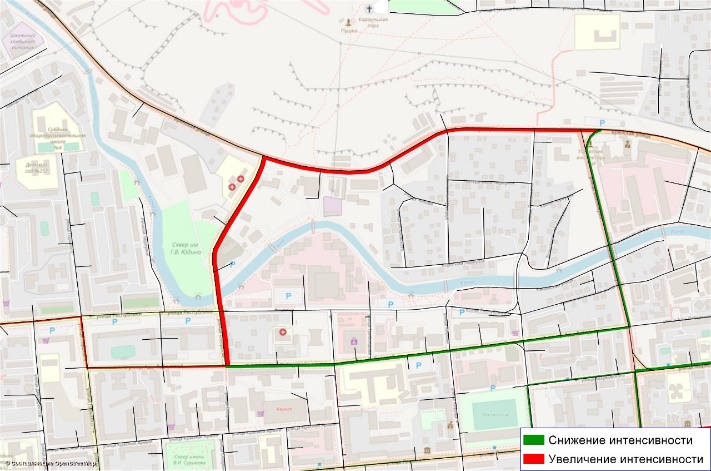 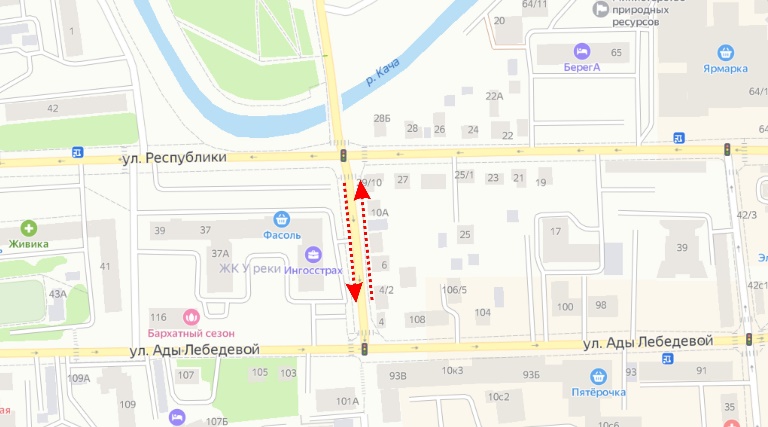 2ул. Борьбы: введение двухстороннего движения между ул. Демьяна Бедного и Свободным пр-томПри сохранении интенсивности ТП по существующему одностороннему направлению на уровне 8000 ТС/сутки, ТП во встречном направлении составит 2150 ТС/сутки (было 0).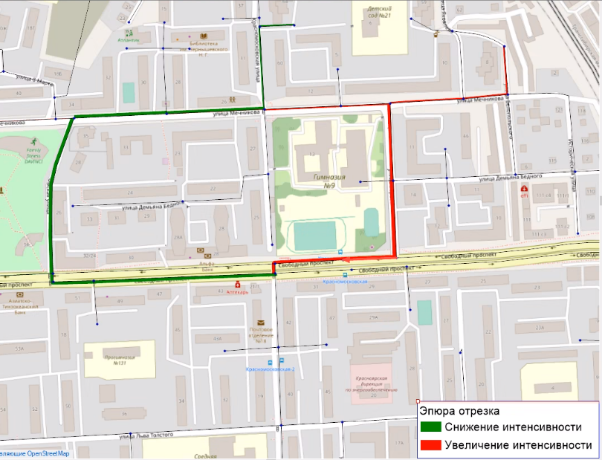 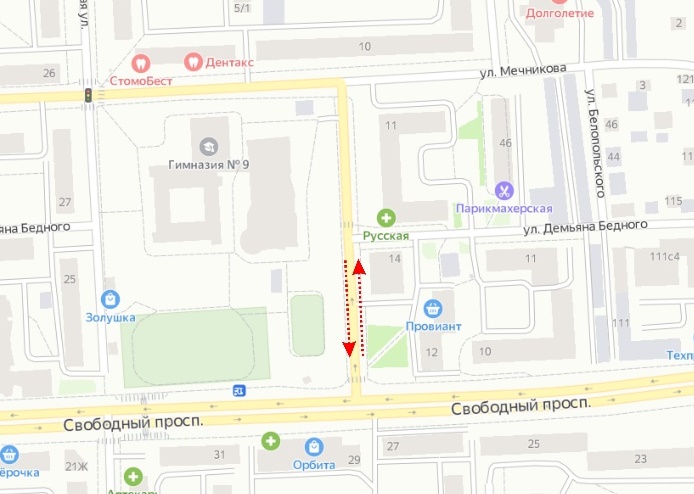 3Ул. 78-й Добровольческой бригады: введение двухстороннего движения на участке от ул. Молокова до ул. Алексеева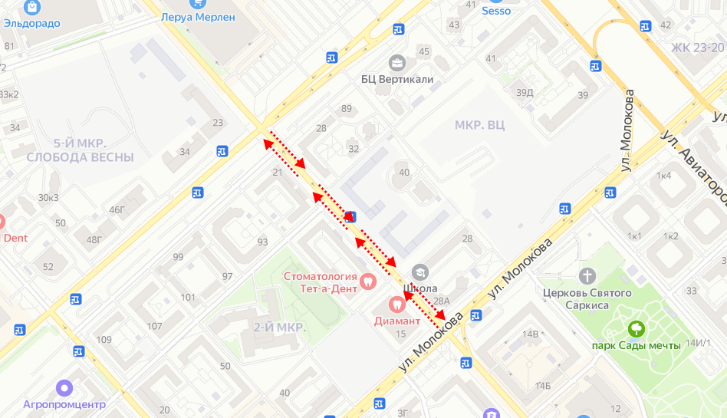 Число полос движения в одном направленииЧисло полос движения в одном направленииИнтенсивность движения ТС, ед. /чИнтенсивность движения ТС, ед. /чГлавная дорогаВторостепенная дорогапо главной дороге в двух направленияхпо второстепенной дороге в одном, наиболее загруженном, направлении11750756701005801255001504101753801902 и более1900758001007001256001505001754002002 или более2 или более900100825125750150675175600200525225480240№ п/пСветофорный объектМероприятиегодСхема пересеченияМероприятия на среднесрочную перспективу до 2024 г.Мероприятия на среднесрочную перспективу до 2024 г.Мероприятия на среднесрочную перспективу до 2024 г.Мероприятия на среднесрочную перспективу до 2024 г.1ул. Семафорная, д. 471/1строительство светофорного объекта с вызывным устройством для пешеходов2024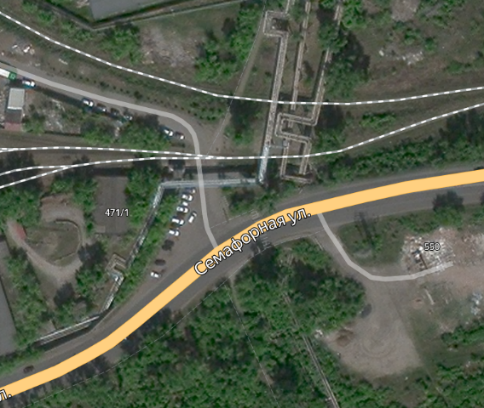 2пересечение ул. Маерчака – ул. Профсоюзов – ул. Республикистроительство светофорного объекта2024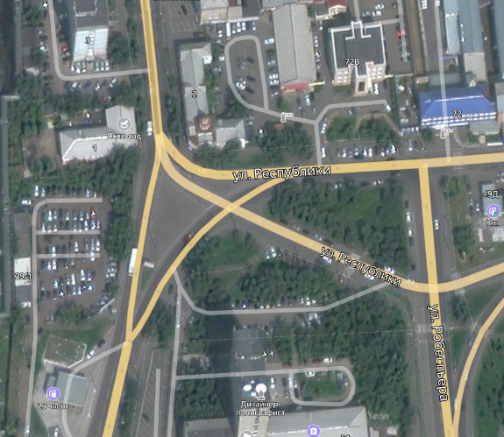 3ул. Маерчака, д. 52 (пешеходный)реконструкция светофорного объекта в районе д. 52 при движении от ул. Калинина, с учетом наличия кривой в плане2024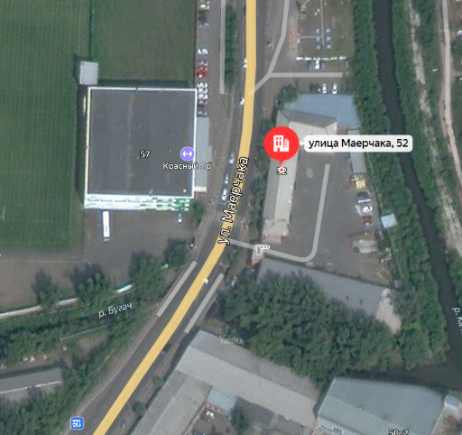 4пересечение ул. Высотная – ул. 1-я Хабаровскаяреконструкция светофорного объекта (установка дополнительной стрелки на светофор при повороте с ул. Высотная на ул. Хабаровская (от ГорДК) для левых поворотов)2024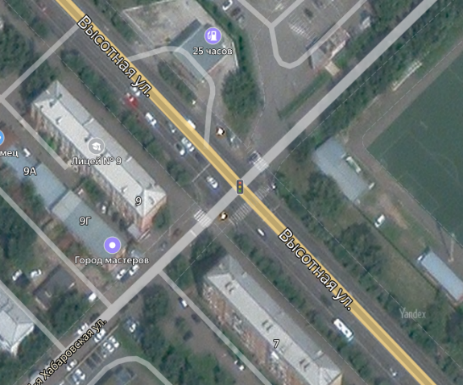 5пересечение ул. 78 Добровольческой бригады – ул. Весныреконструкция светофорного объекта (для организации регулируемого выезда с прилегающей территории от д. 10)2024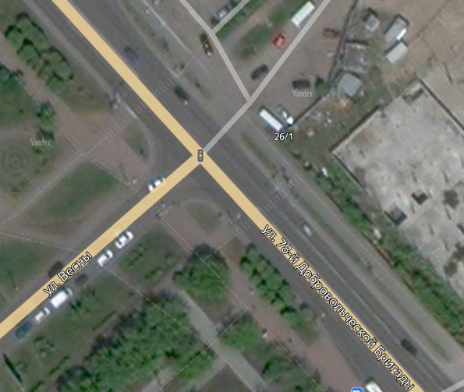 6пересечение ул. 9 Мая – ул. Шумяцкогореконструкция светофорного объекта (дооборудование светофорного объекта дублирующими светофорами над проезжей частью (оба направления))2024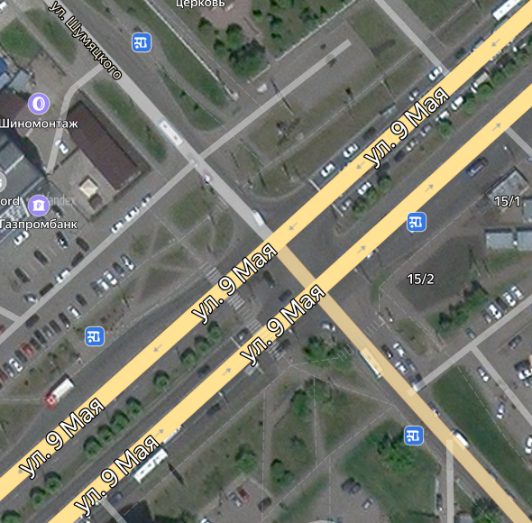 7пересечение ул. Лесопарковая – Свободный пр-треконструкция светофорного объекта (оборудование светофорного объекта на ул. Лесопарковая перед выездом на Свободный пр-т правоповоротной секцией)2024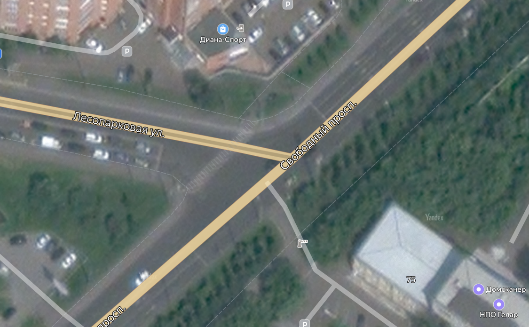 8пересечение ул. 9 Мая – ул. Гайдашовкареконструкция светофорного объекта с изменением режима его работы в зависимости от времени суток (утро, день, вечер)2024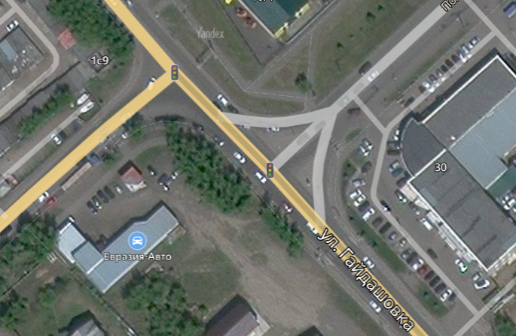 9пересечение ул. 9 Мая – Комсомольский пр-треконструкция светофорного объекта (дооборудование светофорного объекта дублирующими светофорами над проезжей частью (оба направления))2024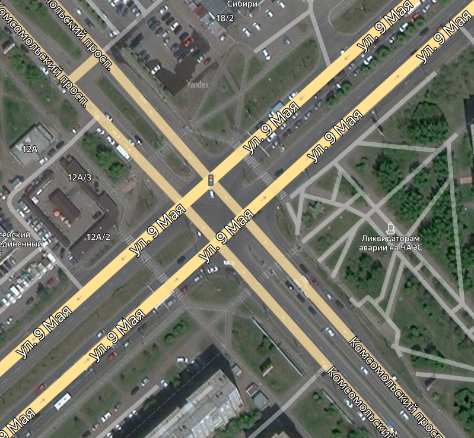 10пр-т им. Газеты Красноярский Рабочий, д. 92строительство светофорного объекта с вызывным устройством для пешеходов2024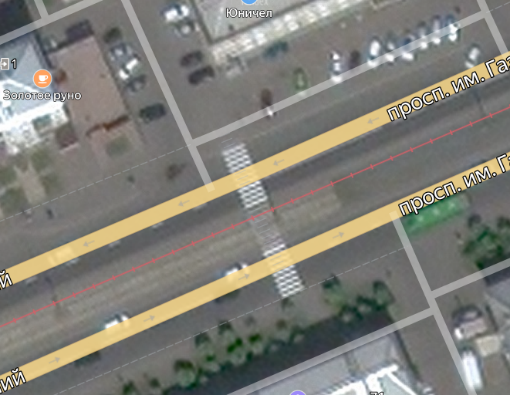 11ул. Рейдовая, д. 68А с76строительство светофорного объекта2024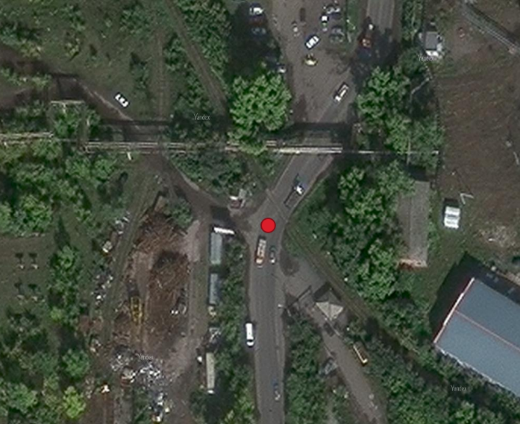 12ул. Рейдовая, д. 54/1строительство светофорного объекта2024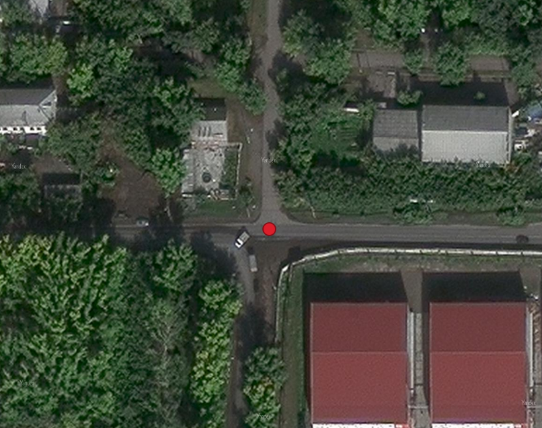 13пересечение пр-т 60 лет СССР – ул. 40 лет Победыреконструкция в связи с примыканием нового участка дороги2024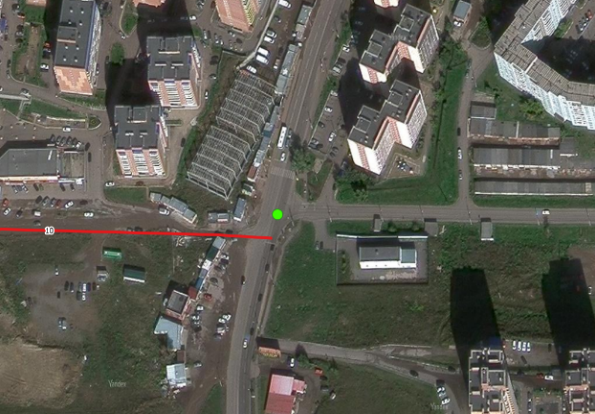 14пересечение ул. Чернышева – ул. Гусаровастроительство светофорного объекта в связи со строительством примыкания нового участка дороги2024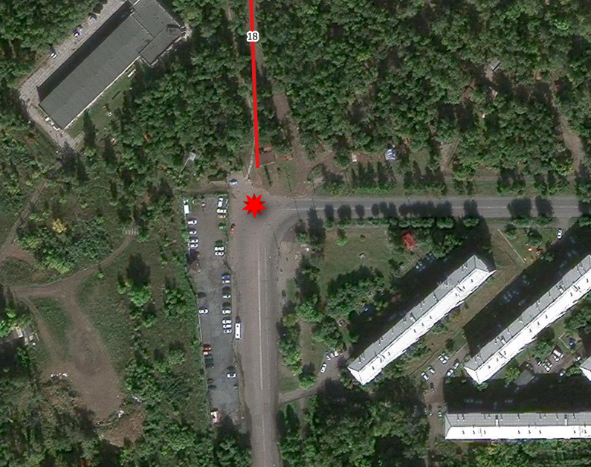 15пересечение пр-т Молодежный - автодорога в границах ул. Гриболевская – ул. Соколовская – ул. Ольховая – ул. Черемуховая1строительство светофорного объекта в связи со строительством нового пересечения2024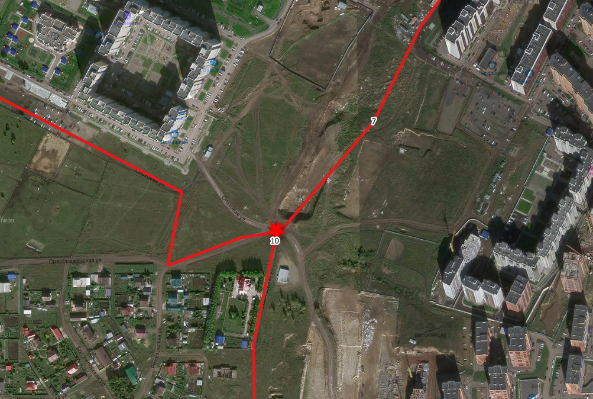 16пересечение ул. Ерофеевская – автодорога пр. Молодежный от д. 31 до ул. Преображенскойстроительство светофорного объекта в связи со строительством нового пересечения2024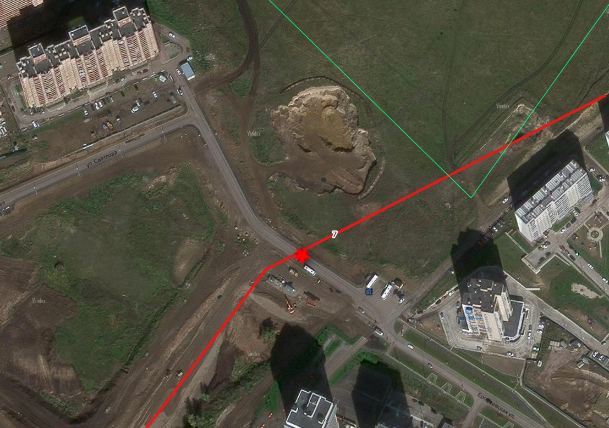 17автодорога пр-т Молодежный от д. 31 до ул. Преображенскойстроительство светофорного объекта в связи со строительством нового пересечения2024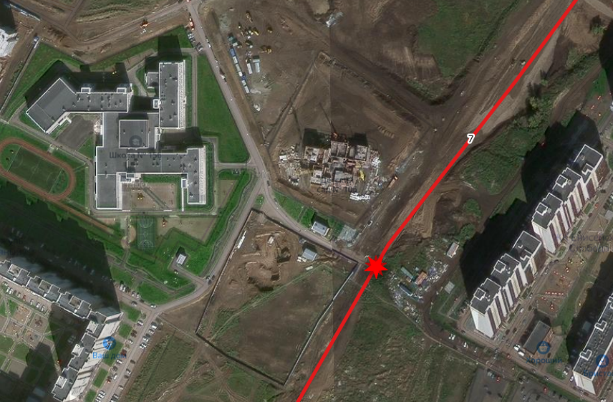 18пересечение ул. Монтажников – поворот на д. Кузнецовостроительство светофорного объекта2033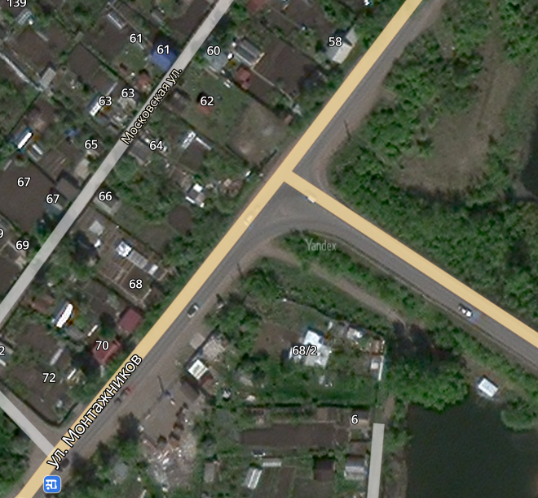 19пересечение ул. Семафорная – ул. Затонскаяреконструкция светофорного объекта в связи со строительством путепровода через железнодорожные пути2033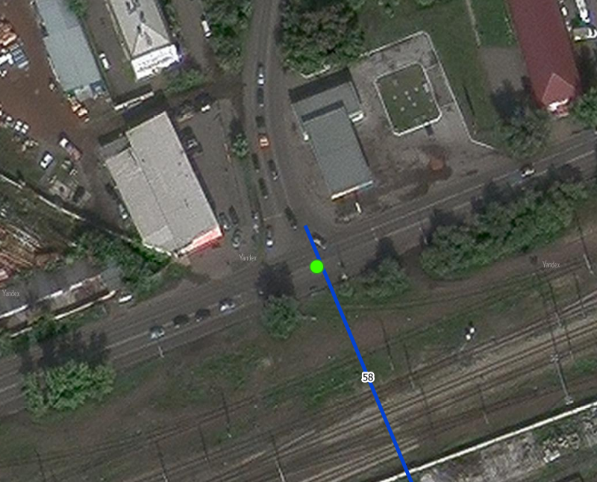 20пересечение пр-т 60 лет Октября – ул. Затонскаяреконструкция светофорного объекта в связи с примыканием нового участка дороги2033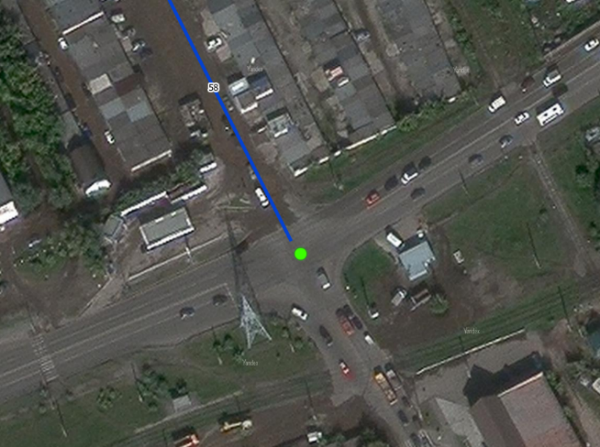 21пересечение ул. Свердловская, д. 33реконструкция светофорного объекта в связи со строительством путепровода2033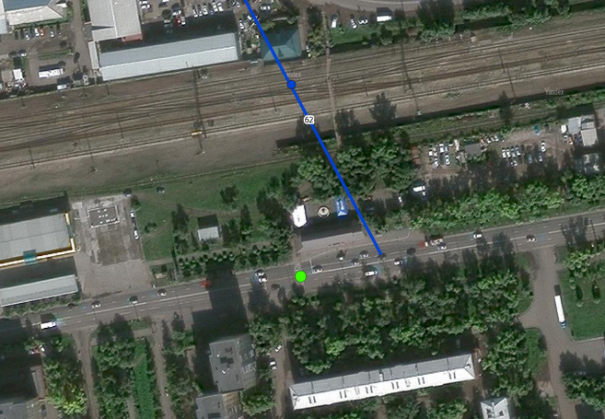 22пересечение ул. 26 Бакинских Комиссаров, д. 1Г – Химкомбинатреконструкция светофорного объекта в связи со строительством дублера ул. Одесская2033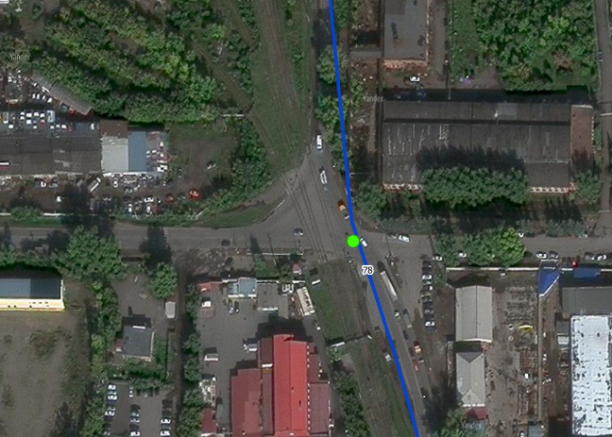 23пересечение ул. Грунтовая – ул. Затонскаяреконструкция светофорного объекта в связи с примыканием нового участка дороги2033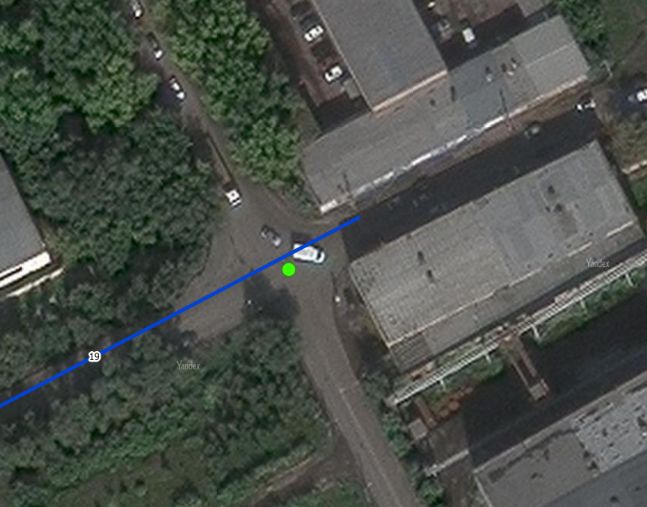 24пересечение пр-т им. Газеты Красноярский Рабочий – ул. Затонскаяреконструкция светофорного объекта в связи с примыканием нового участка дороги2033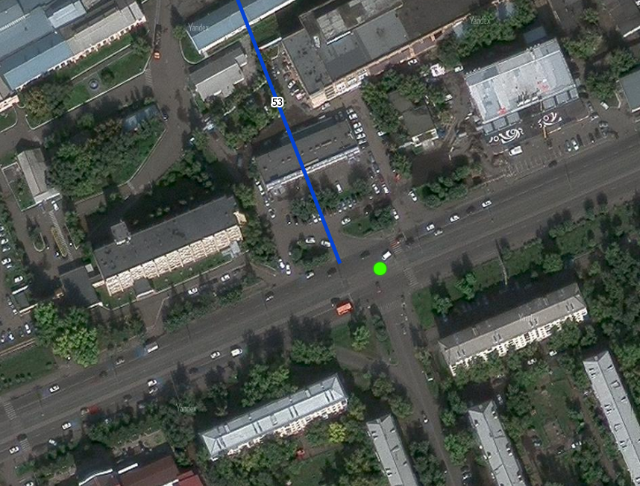 25ул. Взлетная, д. 55Аперенос светофорного объекта в связи со строительством примыкания нового участка дороги2033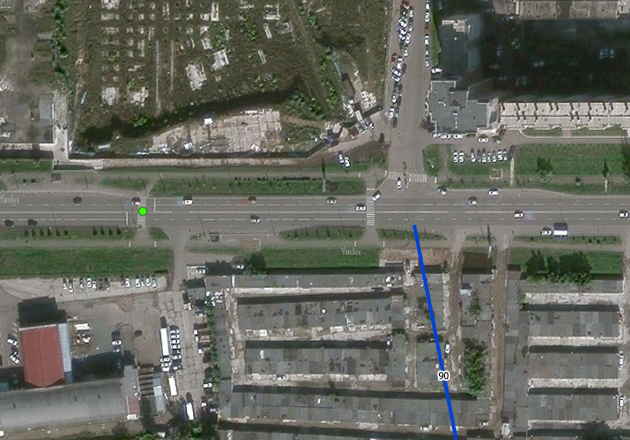 26Северное ш., д. 51/1строительство светофорного объекта в связи со строительством нового пересечения2033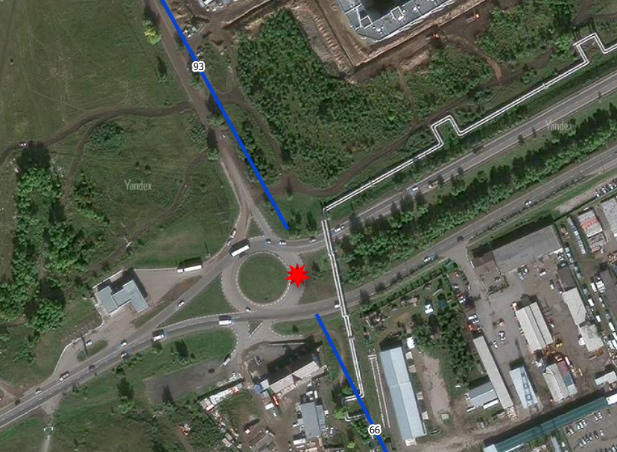 27ул. Калинина, д. 51Дстроительство светофорного объекта в связи со строительством примыкания нового участка дороги2033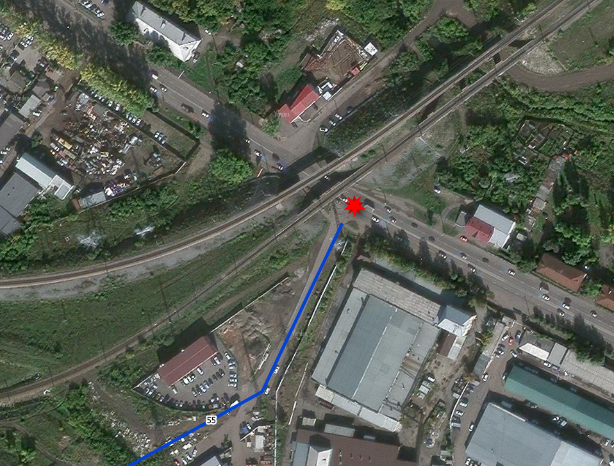 28пересечение ул. Становая – ул. Седовастроительство светофорного объекта в связи со строительством примыканий новых участков дорог2033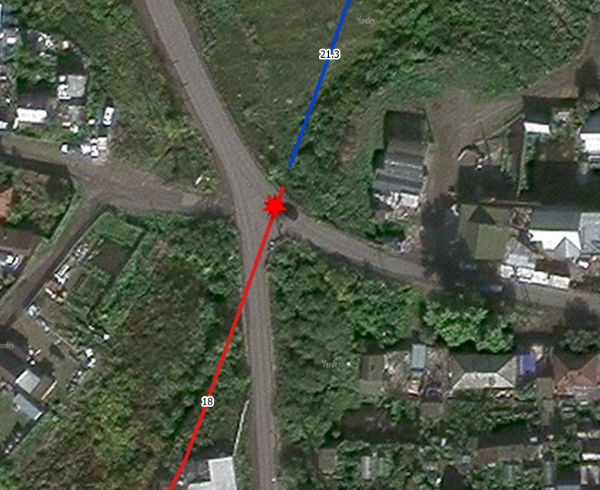 29ул. Садовая, д. 105Астроительство светофорного объекта в связи со строительством нового пересечения2033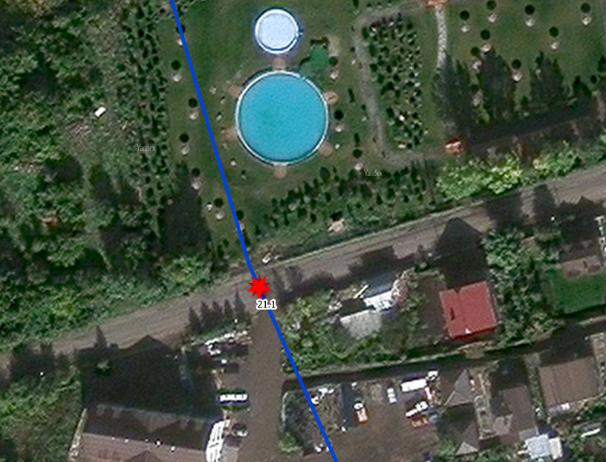 30ул. Сады, д. 20Дстроительство светофорного объекта в связи со строительством нового пересечения2033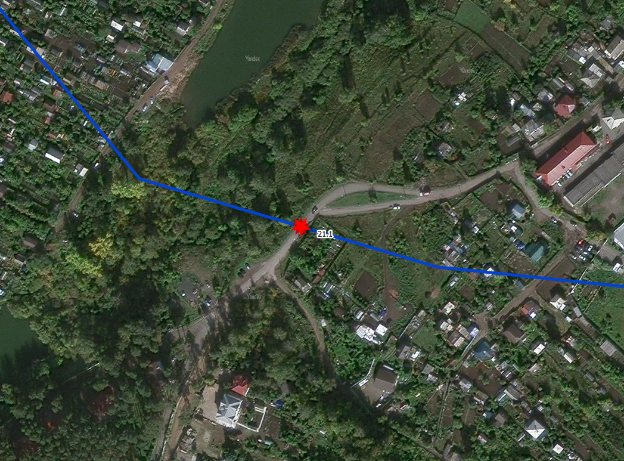 31пересечение проектируемый проезд № 9 от ул. Академика Киренского до ул. Е. Стасовой – продолжение ул. Забобоновастроительство светофорного объекта в связи со строительством нового пересечения2033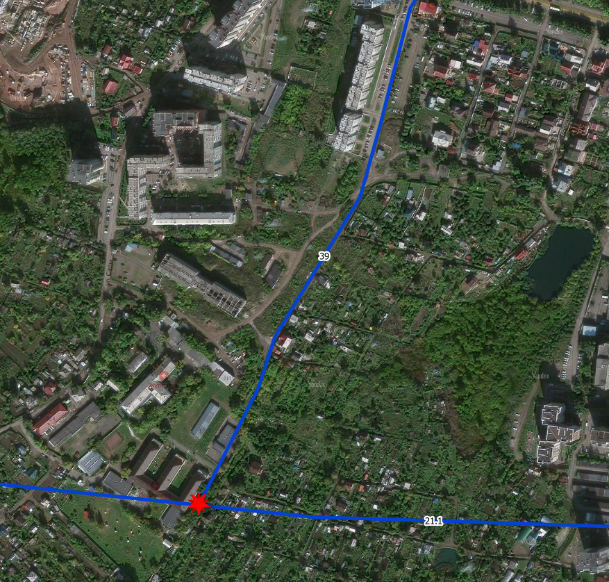 32проектируемый проезд № 9 от ул. Академика Киренского до ул. Е. Стасовой – ул. Боткинастроительство светофорного объекта в связи со строительством нового пересечения2033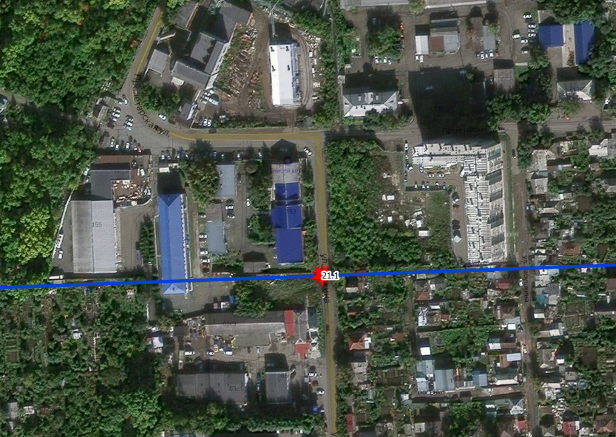 33пересечение ул. Петра Подзолкова – путепровод через железную дорогу, проектируемый проезд № 10а (ул. Петра Подзолкова) –планируемая автомобильная дорога от пересечения ул. Промысловая и ул. Петра Подзолкова с выходом на ул. Авиаторовстроительство светофорного объекта в связи со строительством нового пересечения2033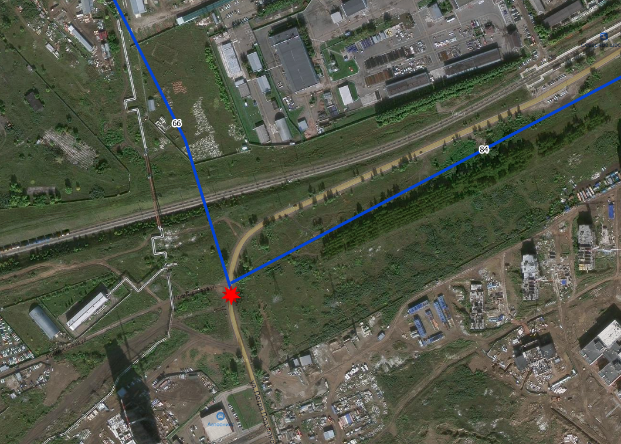 34пересечение автодорога в границах ул. Гриболевская – ул. Соколовская – ул. Ольховая - ул. Черемуховая 1 – автомобильная дорога от ул. Гриболевская по ул. Соколовская на направлении жилого района «Солонцы-2» через ул. Афанасия Тавакова до переездастроительство светофорного объекта в связи со строительством нового пересечения2033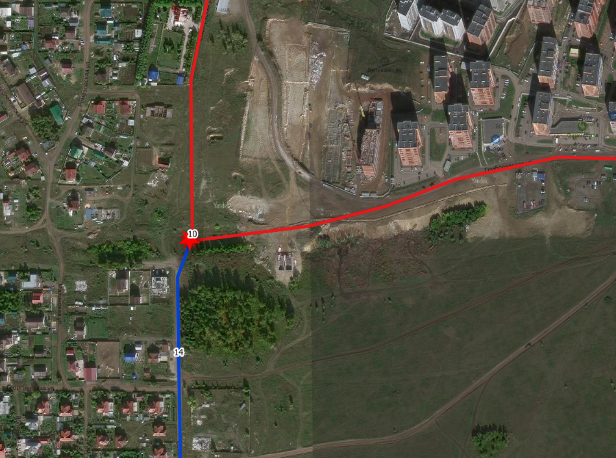 Обустройство узла со светофорным объектомОбустройство узла со светофорным объектомОбустройство узла со светофорным объектомОбустройство узла со светофорным объектом2021–20242021–20242025–20332025–2033Итого СО, шт.стр.рек.стр.рек.Итого СО, шт.98107Стоимость за единицу, 
млн. рублей51,551,5Итого, млн. рублей45125010,5Итого за период, млн. рублей575760,5060,50ИТОГО, млн. рублей117,50117,50117,50117,50№ п/пАдресМероприятие1ул. СемафорнаяСнижение скорости движения до 50 км/ч в обоих направлениях на локальном участке улицы: от Тамбовской ул. до начала горизонтальной прямой в районе д. 471/12ул. ДубровинскогоВведение ограничения максимальной разрешенной скорости движения (40 км/ч) на участке с кривой в плане от примыкания ул. Декабристов до начала горизонтальной прямой с установкой соответствующих дорожных знаков 3.24 и нанесением разметки 1.24.2.3ул. Лесопарковая, участок от ул. Курчатова до ул. МожайскогоУвеличение зоны ограничения максимальной разрешенной скорости движения 40 км/ч от ул. Курчатова до ул. Можайского (оба направления) с установкой основных и дублирующих дорожных знаков 3.24.4ул. 60 лет ОктябряСнижение максимальной разрешенной скорости до 50 км/ч в обоих направлениях на участке между Затонской ул. и регулируемым перекрестком в районе д. 169К5ул. Пушкинаограничение максимальной разрешенной скорости движения до 40 км/ч на участке от ул. Советская до ул. Бограда (оба направления)6ул. Менжинского, 10Бограничение максимальной разрешенной скорости движения до 40 км/ч на прилегающих к ДОУ участках ул. Менжинского7ул. 8 Марта, 6дополнительные ограничения скоростного режима до 40 км/ч на прилегающих участках к ДОУ участках УДС (ул. Красномосковская, ул. Первых Пионеров, ул. Яковлева)8ул. Менжинского, 12В, 16увеличение зоны ограничения максимальной разрешенной скорости движения (40 км/ч) до д. 10А и ул. Ладо Кецховели.установка знаков 5.21 и 5.22 на ул. Менжинского до устройства тротуара вдоль четной стороны улицы на участке от д. 14 до д. 189ул. Комбайностроителей, 8Гувеличение зоны ограничения максимальной разрешенной скорости движения (40 км/ч) или введение жилой зоны (предпочтительнее) до ул. Калинина.установка знаков 5.21 (5.22) в районе д. 32 по ул. Комбайностроителей после пересечения с пер. Лизы Чайкиной при следовании в направлении 1-го Индустриального пер.10пер. Тихийограничение скоростного режима до 20 км/ч на участке пер. Тихий перед искусственными неровностями в районе д.  1811ул. Астраханская, 12А – 11Аограничение максимальной разрешенной скорости на ул. Астраханская до 40 км/ч от пр-та им. Газеты Красноярский Рабочий.12ул. Тотмина, 19Дограничение максимальной разрешенной скорости движения до 40 км/ч на всем протяжении проезда от ул. Тотмина (между д. д.  35 и 35А)13ул. Судостроительная, 147установка знаков 5.21 (5.22) на Полтавской ул. с учетом устройства искусственных неровностей в районе д. 147 по ул. Судостроительная14пр-т Комсомольский, 3Гограничение скоростного режима путем установки знаков 5.21 (5.22) на внутреннем проезде между Комсомольским просп. (в районе д.  1А) и ул. Урванцева (в районе д.  8)15ул. Водопьянова, 24Дограничение максимальной разрешенной скорости на внутридворовом проезде от ул. Водопьянова до ул. Алексеева16ул. 9 Мая, 64установка знаков 5.31 (40 км/ч) на участке ул. Петра Ломако между ул. 78-й Добровольческой Бригады и ул. Авиаторов с демонтажем соответствующих знаков 3.2417ул. Марковского, 54ограничение скоростного режима до 40 км/ч на участке от ул. Сурикова до ул. Вейнбаума18ул. Северо-Енисейская, 44Аустановка знаков 5.21 (5.22) со стороны ул. 2-я Озерная и д. 50А19ул. Иркутская, 4установка знаков 5.21 (5.22) на пер. Спортивный в месте пересечения с ул. Юности20ул. Борисевича, 24установка дорожных знаков 5.21 (5.22) на примыканиях внутридворового проезда между д. д.  20 и 10 (по ул. Борисевича) к ул. Борисевича.21ул. Солнечная, 3установка дорожных знаков 5.21 (5.22) в районе д.  1 по ул. Солнечная22ул. Туристская, 86установка знаков 5.21 (5.22) на ул. Туристская23ул. Красномосковская, 36установка дорожных знаков 1.17 с табл. 8.2.1 и 3.24 (40 км/ч) на ул. Красномосковская со стороны ул. Толстого24ул. Тимирязеваустановка дорожных знаков 5.21 (5.22.) на ул. Тимирязева со стороны ул. Толстого и ул. Яковлева25улично-дорожная сеть, ограниченная Ботаническим бул., Ботанической ул., ул. Камчатская (от Ботанической ул. до ул. Седова), ул. Седова(от ул. Камчатская до ул. Становая) и Бугачевским ручьёмограничение скоростного режима путем установки знаков 5.21 (5.22)26ул. Можайскогоограничение скоростного режима путем установки знаков 5.21 (5.22) в местах примыканий к ул. Лесопарковая и ул. Курчатова27Медицинский пер., 27Снижение скоростного режима до 20 км/ч в зоне пешеходного перехода28ул. Семафорная, 247БСнижение скоростного режима до 20 км/ч в зоне пешеходного перехода29ул. Светлова, 36Снижение скоростного режима до 20 км/ч в зоне пешеходного перехода30ул. Марковского, 36Снижение скоростного режима до 20 км/ч в зоне пешеходного перехода№ п/пТранспортный узелМероприятие1ул. Североенисейская, ул. 2-я ОзернаяУстройство тактильной плитки на подходах к пешеходным переходам на ул. 2-я Озерная и ул. Северо-Енисейская2ул. Толстого, д. 34Понижение бортового камня и устройство тактильной плитки на подходах к пешеходному переходу у д. 34 по ул. Толстого3ул. Пушкина, 11Обустройство асфальтированных подходов к пешеходному переходу с понижением бортового камня и обустройством тактильной плитки4пер. БоготольскийУширение асфальтированного подхода к пешеходному переходу через проезжую часть Боготольского пер. со стороны д.  8 по ул. Менжинского с понижением бортового камня и обустройством тактильной плитки.5ул. МенжинскогоУширение асфальтированного подхода к пешеходному переходу на ул. Менжинского между д. 8 и д. 10 с понижением бортового камня и обустройством тактильной плитки.6пересечение ул. Мечникова – ул. КрасномосковскаяОрганизация пешеходных переходов по всему периметру пересечения ул. Мечникова и ул. Красномосковская, в том числе диагональных, с понижением бортового камня и обустройством тактильной плитки7ул. Менжинского, 12Понижение бортового камня и обустройство тактильной плитки на подходах к пешеходному переходу у д. 12 по ул. Менжинского8ул. Менжинского, 18Устройство асфальтированного подхода к пешеходному переходу со стороны д. 18 с понижением бортового камня и обустройством тактильной плитки, с противоположной стороны - устройство пандуса и перил, понижение бортового камня и тактильной плитки на подходе9ул. Комбайностроителей, 8АУстройство асфальтированного подхода к пешеходному переходу со стороны д. 8А по ул. Комбайновая, обустройство тактильной плитки на подходах к пешеходному переходу10пересечение пер. Лизы Чайкиной – ул. КалининаПонижение бортового камня на подходах к пешеходному переходу и обустройство тактильной плитки на пешеходном переходе в месте примыкания пер. Лизы Чайкиной к ул. Калинина.11ул. Мечникова, 42Понижение бортового камня на подходах к пешеходному переходу, обустройство тактильной плитки и устройство дополнительного освещения с нечетной стороны на пешеходном переходе у д. 42 по ул. Мечникова12пересечение ул. Новая Заря – ул. МечниковаОбустройство тактильной плитки на подходах к пешеходному переходу на пешеходном переходе в месте примыкания ул. Новая Заря к ул. Мечникова. 13ул. Республики, 66Обустройство тактильной плитки на подходах к пешеходному переходу между д. 66 и д. 47 по ул. Республики.14пересечение ул. Академика Вавилова – ул. ЗатонскаяОбустройство тактильной плитки на подходах к пешеходным переходам на пересечении ул. Академика Вавилова – ул. Затонская.15пер. ВузовскийОбустройство тактильной плитки на подходах к пешеходным переходам на пер. Вузовский.16ул. Грунтовая, 28жОбустройство тактильной плитки на подходах к пешеходному переходу по ул. Грунтовая, 28ж17примыкание проезда от ул. Грунтовой к ул. КутузоваОбустройство тактильной плитки на подходах к пешеходным переходам на примыкании проезда от ул. Грунтовая к ул. Кутузова18ул. Затонская, 3Обустройство тактильной плитки на подходах к пешеходному переходу на Затонской ул. в районе д. 3 с обустройством дополнительного освещения со стороны д. 2.19ул. Алеши Тимошенкова, 183АПонижение бортового камня и обустройство тактильной плитки на подходах к переходам на пешеходных переходах в районе д. 63 и д. 183А по ул. Алеши Тимошенкова20пересечение ул. Щорса и ул. им. Газеты Пионерская ПравдаОбустройство тактильной плиткой подходов к пешеходным переходам на пересечения ул. Щорса и ул. им. Газеты Пионерская Правда.21ул. Академика Павлова, 55ЕОбустройство тактильной плитки на подходах к переходу в районе д. 55Е по ул. Академика Павлова22пересечение ул. Корнетова – ул. МосковскаяОбустройство тактильной плитки на подходах к пешеходному переходу на пересечении ул. Корнетова – ул. Московская23ул. Шелковая, 7Обустройство тактильной плитки на подходах к пешеходному переходу на ул. Шелковая между д. 7 и д. 824ул. Академика Павлова, 21Обустройство асфальтированного подхода к пешеходному переходу и тактильной плитки с обеих сторон перехода на ул. Академика Павлова в районе д. 2125пер. ВузовскийОбустройство тактильной плитки на подходах к пешеходным переходам на пер. Вузовский.26ул. Шевченко, д. 12Понижение бортового камня и обустройство тактильной плитки в районе д. 12 по ул. Шевченко.27ул. Юности, д. 28Устройство пандусов с перилами для маломобильных групп населения со стороны д.  28 по ул. Юности для обеспечения подхода к пешеходным переходам через проезжие части ул. Юности и ул. Инструментальная28ул. БорисевичаПонижение бортового камня и обустройство тактильной плитки на подходах к пешеходному переходу в районе д. 14, д. 20 и д. 30 по ул. Борисевича29ул. Волгоградская, д. 31Обустройство тактильной плитки на подходах к пешеходному переходу в районе д.  31 по ул. Волгоградская30ул. Волгоградская, д. 23Устройство пандуса с перилами на тротуаре у д. 23 по ул. Волгоградская31ул. Московская, 20АОбустройство тактильной плитки на подходах к пешеходному переходу в районе д.  20А по ул. Московская32ул. Фестивальная, 19/1 (по ул. 2-я Краснофлотская)Понижение бортового камня и обустройство тактильной плитки на подходах к пешеходному переходу через проезжую часть ул. Фестивальная в районе д.  19/1 по ул. 2-я Краснофлотская33пер. Тихий, 3В (по ул. Мичурина)Устройство пониженного бортового камня вдоль местного уширения проезжей части пер. Тихий с торцевой стороны д. 3В по ул. Мичурина34пр-т им. Газеты Красноярский Рабочий, 80Обустройство тактильной плитки на подходах к пешеходному переходу через проезжую часть пр-та им. Газеты Красноярский Рабочий в районе д. 80.35пер. Тихий, 9Обустройство тактильной плитки на подходах к пешеходному переходу в районе д. 9 по пер. Тихий36ул. Чайковского, 7Обустройство тактильной плитки на подходах к пешеходному переходу со стороны разделительной полосы через ул. Чайковского в районе д. 7.37ул. Чайковского, 62 (по пр-ту им. Газеты Красноярский Рабочий)Обустройство тактильной плитки на подходах к пешеходному переходу со стороны разделительной полосы через ул. Чайковского в районе д.  62 по просп. им. Газеты Красноярский Рабочий38пр-т им. Газеты Красноярский Рабочий в районе д. 62Обустройство тактильной плитки на подходах к пешеходному переходу со стороны трамвайных путей в районе д. 62 по пр-ту им. Газеты Красноярский Рабочий39ул. 2-я Краснофлотская, 19Обустройство тактильной плитки на подходах к пешеходному переходу в районе д.  19 по ул. 2-я Краснофлотская40ул. Петра Словцова, 14Обустройство тактильной плитки на подходах к пешеходному переходу в районе д.  14 по ул. Петра Словцова.41пересечение ул. Чернышева – ул. Петра Словцова Обустройство тактильной плитки на пешеходном переходе через ул. Чернышева в месте примыкания ул. Петра Словцова42ул. Тотмина, 13, 23Обустройство тактильной плитки на подходах к пешеходным переходам на ул. Тотмина в районе д. 23 и д. 1343внутренний проезд в районе д. 19Д по ул. ТотминаПонижение бортового камня в месте пешеходного перехода на внутреннем проезде в районе д.  19Д по ул. Тотмина.44ул. Карбышева, 1Обустройство тактильной плитки на подходах к пешеходному переходу на ул. Карбышева в районе д. 1.45ул. Фруктовая, 24Понижение бортового камня в полном объеме и обустройство тактильной плитки на подходах к пешеходному переходу через проезжую часть ул. Фруктовая в районе д. 24.46пересечение ул. Тотмина – проезд в створе ул. Юшкова Обустройство тактильной плитки на подходах к пешеходным переходам на пересечении ул. Тотмина и проезда в створе ул. Юшкова.47пересечение ул. Лиственная – бул. БотаническийОбустройство тактильной плитки на подходах к пешеходному переходу на пересечении ул. Лиственная – бул. Ботанический.48бул. Ботанический в районе примыкания ул. МирошниченкоОбустройство тактильной плитки на подходах к пешеходному переходу через проезжую часть Ботанического бул. в районе ул. Мирошниченко.49пересечение ул. Красной Армии – ул. Ладо КецховелиОбустройство тактильной плитки в полном объеме на подходах к пешеходным переходам на пересечении ул. Красной Армии и ул. Ладо Кецховели50ул. Ленина, 241Обустройство тактильной плитки на подходах к пешеходному переходу через проезжую часть ул. Ленина в районе д.  241.51ул. Высотная, 7Обустройство тактильной плитки на подходах к пешеходному переходу на ул. Высотная в районе д. 7.52пересечение ул. Высотная – пр-т СвободныйОбустройство тактильной плитки на подходах к пешеходному переходу на ул. Высотная в районе пересечения со Свободным пр-том53Свободный пр-т, 58Обустройство тактильной плитки на подходах к пешеходному переходу в районе д. 58 по Свободному пр-ту54пересечение Свободный пр-т – ул. КурчатоваОбустройство тактильной плитки на подходах к пешеходным переходам перед пересечением с ул. Курчатова55ул. Александра Матросова, 30А/1А, 30/2, 30, 30/1.Обустройство тактильной плитки на подходах к пешеходным переходам через проезжую часть ул. Александра Матросова, в районе домов 30А/1А, 30/2, 30 и 30/156ул. Алеши Тимошенкова, 80Обустройство тактильной плитки на подходах к пешеходному переходу на ул. Алеши Тимошенкова в районе д. 8057ул. Алеши Тимошен-кова, 189Строительство асфальтированных подходов с понижением бортового камня и обустройством тактильной плитки на подходах к пешеходному переходу на ул. Алеши Тимошенкова в районе д. 18958ул. Полтавская, 38/13, 38/22Обустройство тактильной плитки на подходах к пешеходным переходам в районе домов 38/13 и 38/22 по ул. Полтавская59ул. 60 лет Октября, 39АОбустройство тактильной плитки на подходах к пешеходному переходу в районе д.  39А по ул. 60 лет Октября60пер. Водометный, 25 (по ул. 60 лет Октября)Обустройство тактильной плитки на подходах к пешеходному переходу через проезжую часть пер. Водометный в районе д. 25 по ул. 60 лет Октября61ул. Весны, 20/2Устройство пониженного бортового камня и тактильной плитки на подходах к регулируемому пешеходному переходу через проезжую часть ул. Весны в районе д.  20/2.62пересечение ул. Весны – ул. БатуринаОбустройство тактильной плитки на подходах к пешеходным переходам на пересечении ул. Весны и ул. Батурина, устройство пониженного бортового камня со стороны д.  1 по ул. Батурина.63ул. Весны, 2АУстройство искусственной неровности, совмещенной с пешеходным переходом, через проезжую часть ул. Весны в районе д. 2А, обустройство подходов тактильной плиткой64Комсомольский пр-т, 7Обустройство тактильной плитки на подходах к пешеходному переходу в районе д. 7 по Комсомольскому пр-ту65пересечение Комсомольский пр-т – ул. Мате ЗалкиОбустройство тактильной плитки на подходах к пешеходному переходу в районе пересечения Комсомольский пр-т – ул. Мате Залки66ул. Урванцева, 8Устройство тактильной плитки на подходах к пешеходному переходу через проезжую часть ул. Урванцева в районе д. 867ул. Урванцева, 25Устройство тактильной плитки на подходах к пешеходному переходу через проезжую часть ул. Урванцева в районе д. 2568пересечение ул. Урванцева – ул. СветлогорскаяОбустройство тактильной плитки на подходах к пешеходным переходам на пересечении ул. Урванцева – ул. Светлогорская69Комсомольский пр-т, 17Понижение бортового камня и устройство тактильной плитки на подходах к пешеходному переходу через проезжую часть Комсомольского пр-т в районе д. 1770ул. Воронова, 16АПонижение бортового камня и устройство тактильной плитки на подходах к пешеходному переходу через проезжую часть ул. Воронова в районе д. 16А71Ул. Воронова, 20, 37, 39 (по ул. Краснодарская)Устройство в полном объеме асфальтированных подходов и обустройство тактильной плитки на подходах к пешеходным переходам на ул. Воронова в районе д. 20, д. 37 и д. 39 по ул. Краснодарская72правоповоротный съезд с ул. Алексеева на ул. АвиаторовУстройство тактильной плитки на подходах к пешеходному переходу через проезжую часть правоповоротного съезда с ул. Алексеева на ул. Авиаторов (вдоль ул. Авиаторов).73правоповоротный съезд с ул. Авиаторов на ул. МолоковаУстройство тактильной плитки на подходах к пешеходному переходу через проезжую часть правоповоротного съезда с ул. Авиаторов на ул. Молокова (вдоль ул. Авиаторов).74ул. 78-й Добровольческой Бригады, 19Устройство тактильной плитки на подходах к пешеходному переходу через проезжую часть ул. 78-й Добровольческой Бригады в районе д. 1975пересечение ул. 78-й Добровольческой Бригады Устройство тактильной плитки на подходах к пешеходным переходам пересечения ул. Алексеева и ул. 78-й Добровольческой Бригады76пересечение ул. Алексеева – ул. ВодопьяноваУстройство тактильной плитки на подходах к регулируемым пешеходным переходам пересечения ул. Алексеева и ул. Водопьянова77Ул. Водопьянова, 12Устройство тактильной плитки на подходах к переходу через проезжую часть ул. Водопьянова в районе д. 1278пересечение ул. Карла Маркса – ул. Дубровинского – ул. КаратановаОбустройство тактильной плитки на подходах к пешеходным переходам пересечения ул. Карла Маркса – ул. Дубровинского – ул. Каратанова79пересечение ул. Марковского и ул. СуриковаОбустройство тактильной плитки на подходах к пешеходным переходам пересечения ул. Марковского и ул. Сурикова80пересечение ул. Березина и ул. АэровокзальнаяОбустройство тактильной плитки на подходах к пешеходным переходам пересечения ул. Березина и ул. Аэровокзальная81пересечение ул. Мужества и ул. ЛинейнаяОбустройство тактильной плитки на подходах к пешеходным переходам пересечения ул. Мужества и ул. Линейная82ул. Мужества, 16Обустройство тактильной плитки на подходах к пешеходному переходу в районе д. 16 по ул. Мужества (основная проезжая часть)83пересечение ул. Мужества и ул. ЧернышевскогоОбустройство тактильной плитки на подходах к пешеходным переходам пересечения ул. Мужества и ул. Чернышевского84ул. Дмитрия Мартынова, 17Устройство тактильной плитки на подходах к пешеходному переходу в районе д.  17 по ул. Дмитрия Мартынова85ул. Марковского, 57Обустройство тактильной плитки на подходах к пешеходному переходу через проезжую часть ул. Марковского в районе д. 57IDМероприятиеРешаемые задачиСхема мероприятияМероприятия по реконструкции улиц г. Красноярска на период до 2024 г.Мероприятия по реконструкции улиц г. Красноярска на период до 2024 г.Мероприятия по реконструкции улиц г. Красноярска на период до 2024 г.12Боготольский пер. от ул. Копылова до ул. НовосибирскойОрганизация транспортной связи между Свободным проспектом и ул. Копылова по существующей дорожной сети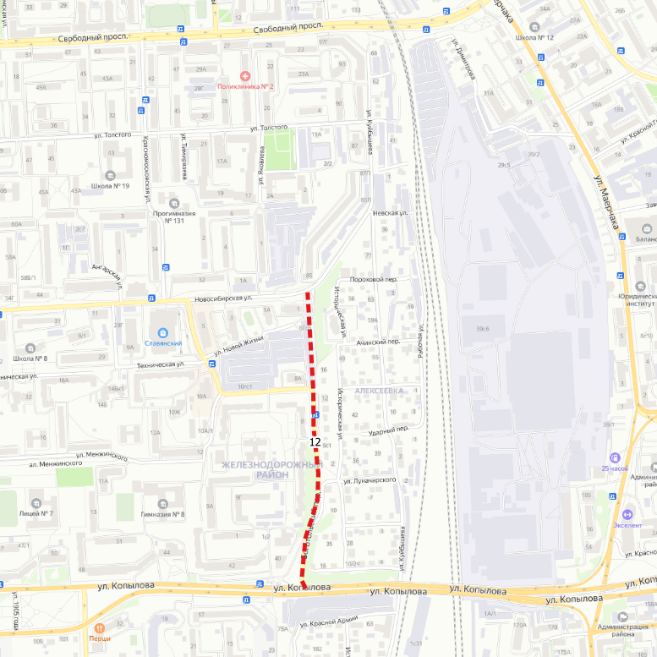 Мероприятия по реконструкции улиц г. Красноярска на период до 2033 г.Мероприятия по реконструкции улиц г. Красноярска на период до 2033 г.Мероприятия по реконструкции улиц г. Красноярска на период до 2033 г.25Автодорога по ул. Свердловская от ул. Матросова до границы г. Красноярска (с транспортной развязкой ул. Свердловская -ул. Матросова-ул. Семафорная)Повышение пропускной способности вылетной магистральной улицы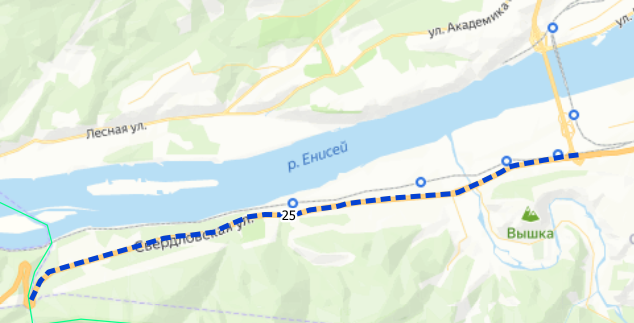 87Реконструкция дороги 4-я Дальневосточная от ул. 2-я Брянская до ул. Любы ШевцовойЗначительное улучшение транспортной доступности жилых кварталов по ул. 4-я Дальневосточная. Формирование транзитной транспортной связи ул. 4-я Дальневосточная – ул. Дмитрия Мартынова, которая обеспечит частичную разгрузку от ТП ул. 2-я Брянская и ул. Караульная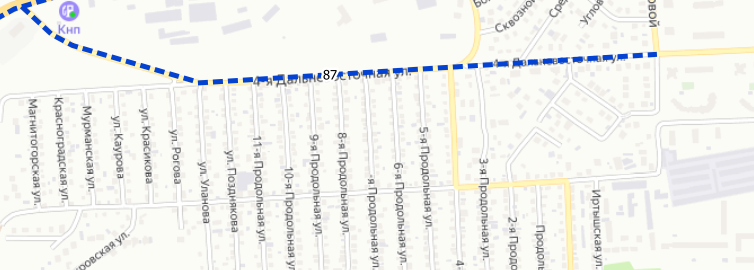 88Реконструкция ул. Караульная, ул. Брянская 2-яРасширение до 6-ти полос (3+3), повышение пропускной способности магистральной улицы общегородского значения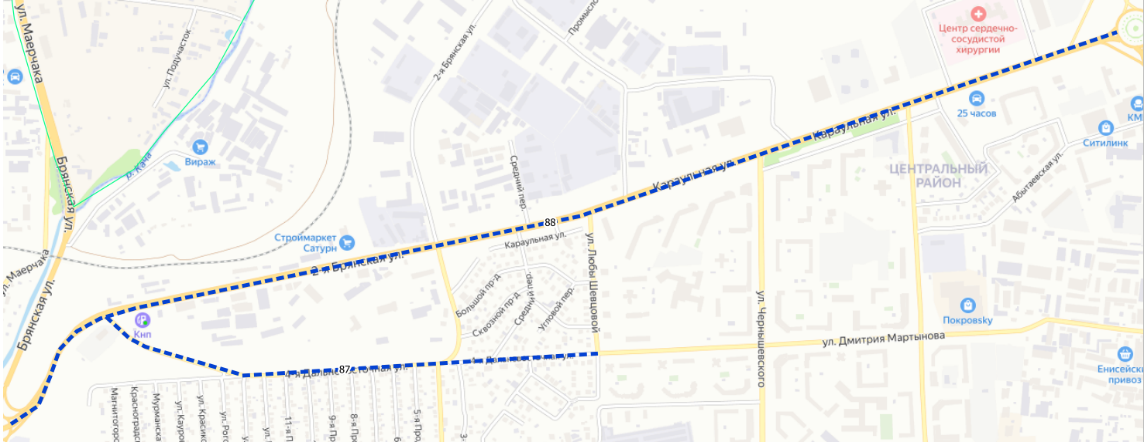 110Реконструкция ул. Краснодарская на участке от просп. Металлургов до ул. Армейская с организацией выделенной полосы движенияРасширение ул. Краснодарская до 6-ти полос движения (3+3).Организация выделенной полосы движения пассажирского транспорта общего пользования без снижения пропускной способности улицы для прочего транспорта. Организация отнесенного левого поворота с ул. Краснодарская на пр-т Металлургов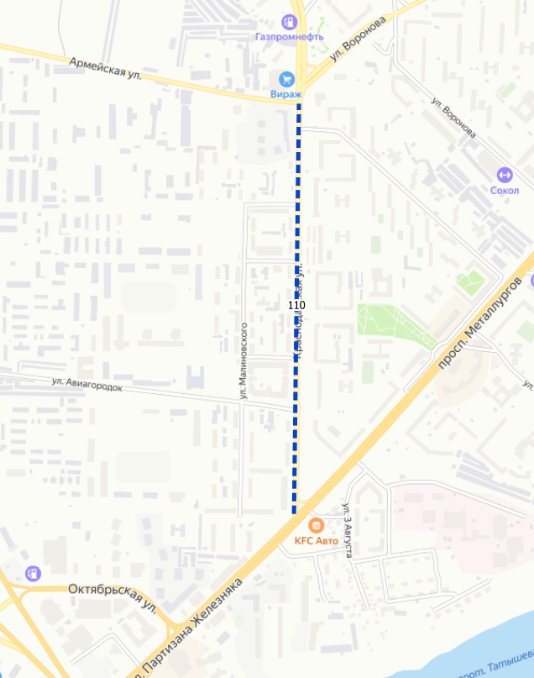 89Реконструкция ул. Елены Стасовой от ул. Чернышева до АЗСПовышение пропускной способности вылетной магистральной улицы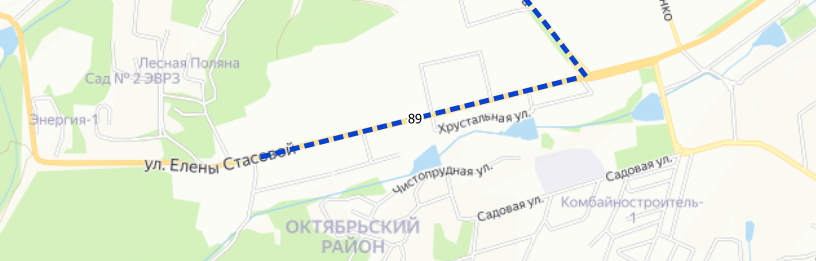 21.2Реконструкция ул. Чернышева от ул. Елены Стасовой до пересечения с ул. ГусароваФормирование элемента планируемой к строительству магистральной улицы городского значения на продолжении ул. Копылова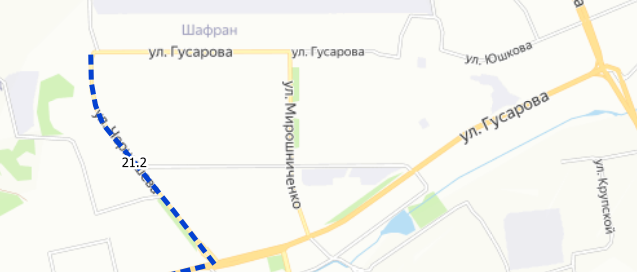 36Реконструкция ул. Ярыгинский проездФормирование альтернативного выезда на Коммунальный мост из мкр. Пашенный без выезда на Предмостную площадь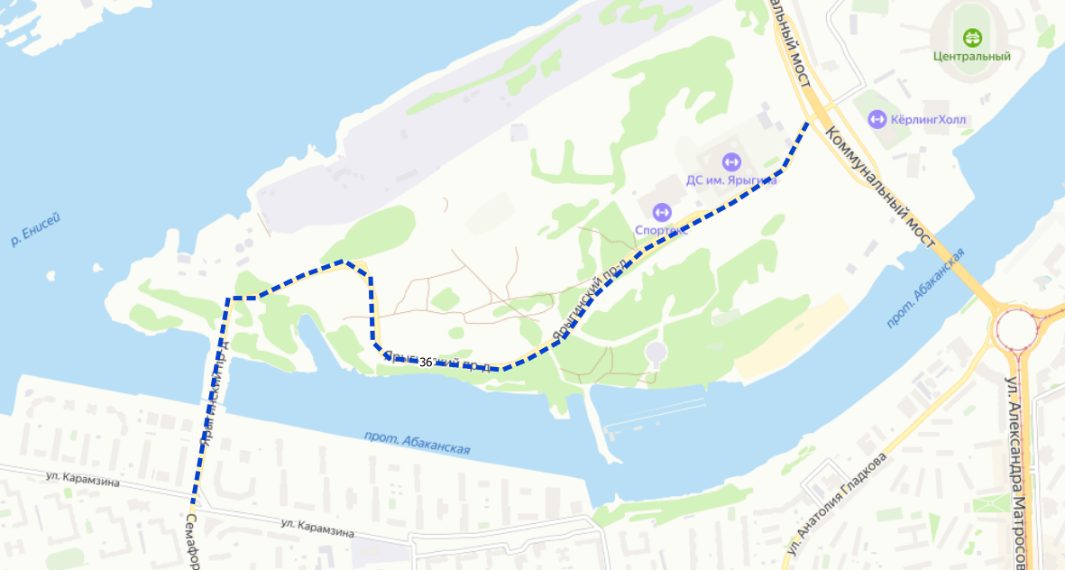 301Уширение проезжей части участка ул. Калинина от д. 169 (кольцо) до ул. Норильской 2 (выезд из г. Красноярска).1800 м, расширение до 6-ти полос движения (3+3)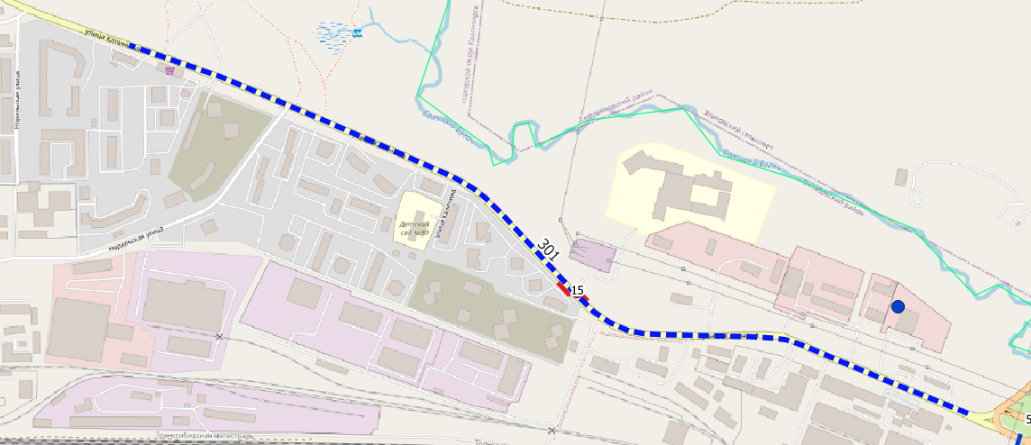 302Уширение проезжей части участка ул. Калинина от д. 82Г до путепровода ж/д переезда1300 м, расширение до 6-ти полос движения (3+3)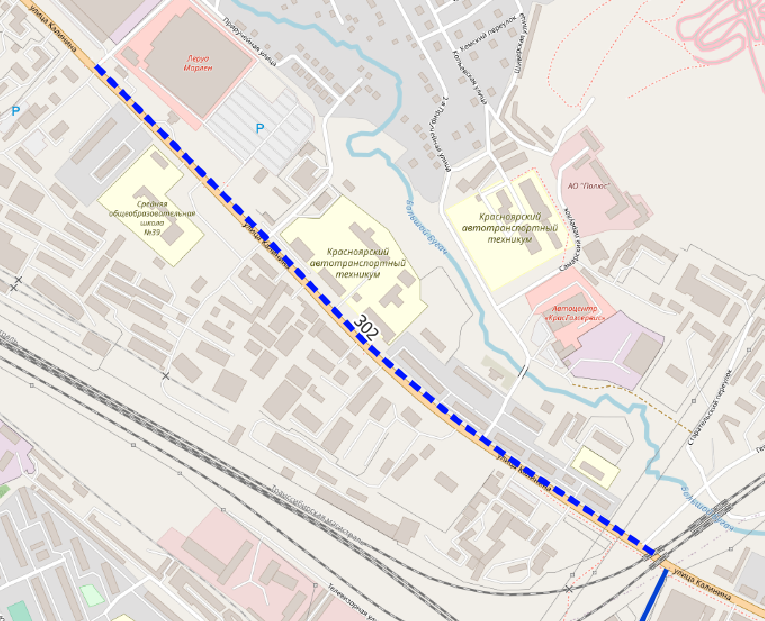 303Уширение проезжей части участка Свободного пр-та от ул. Телевизорная до ул. Лесопарковая1300 м, расширение до 6-ти полос движения (3+3)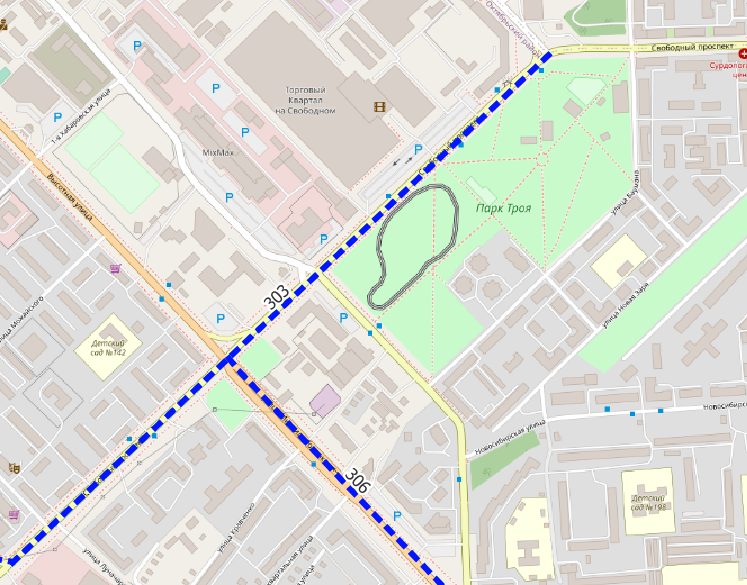 304Уширение проезжей части участка ул. Мичурина от ул. Волжская до ул. Крайняя3000 м, расширение до 6-ти полос движения (3+3)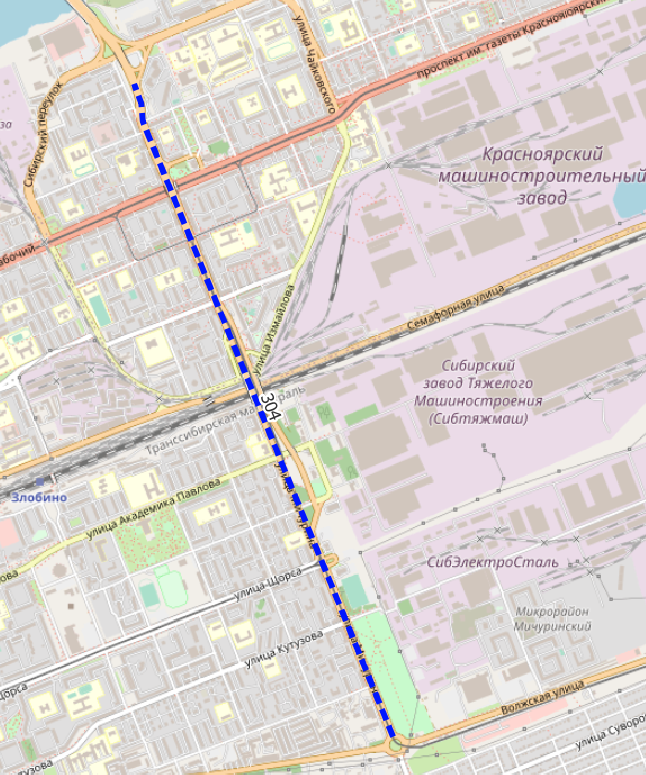 305Уширение проезжей части участка ул. Высотная от ул. Крупской до ул. Гусарова 847 м, расширение до 6-ти полос движения (3+3)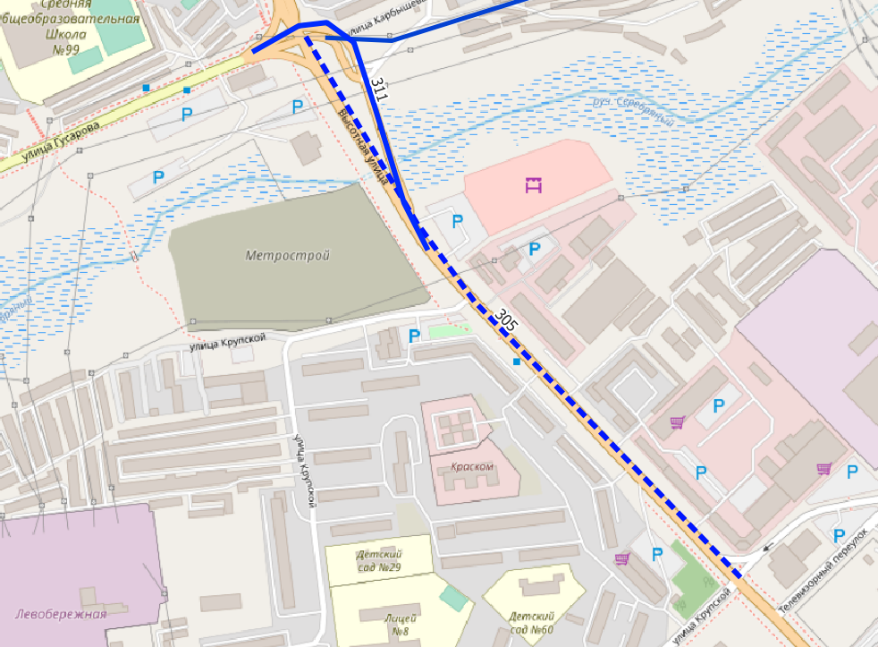 306Уширение проезжей части ул. Михаила Годенко603 м, расширение до 6-ти полос движения (3+3)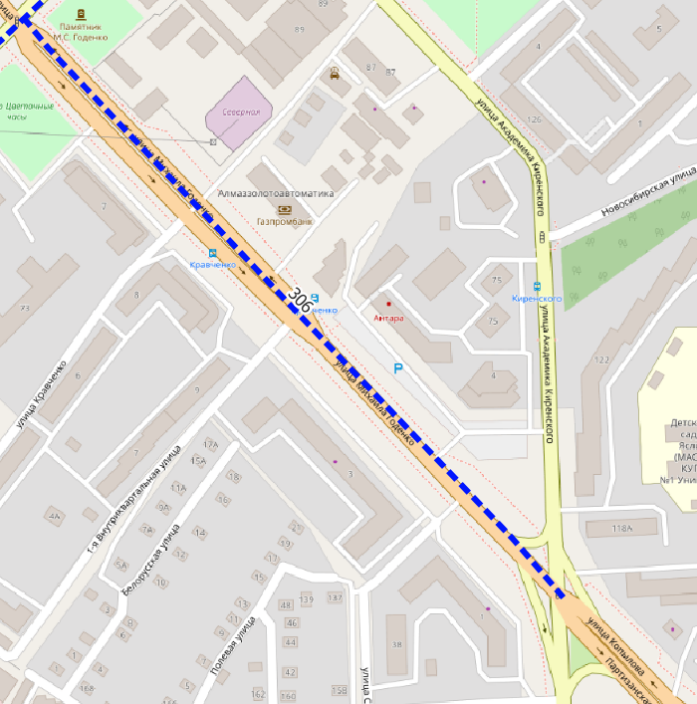 307Уширение проезжей части ул. Лесопарковая от улицы Елены Стасовой до Свободного проспекта2500 м, расширение до 4-х полос движения (2+2)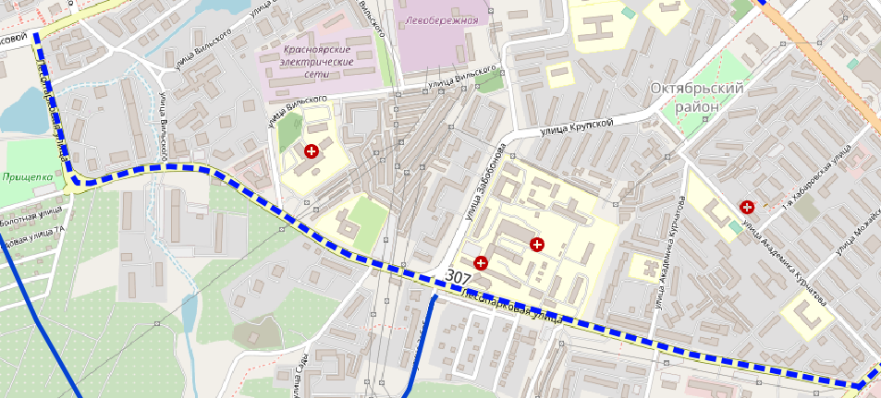 308Уширение проезжей части участка ул. Гайдашовка от ул. Ястынская до проезда от ул. 9 Мая1000 м, расширение до 4-х полос движения (2+2)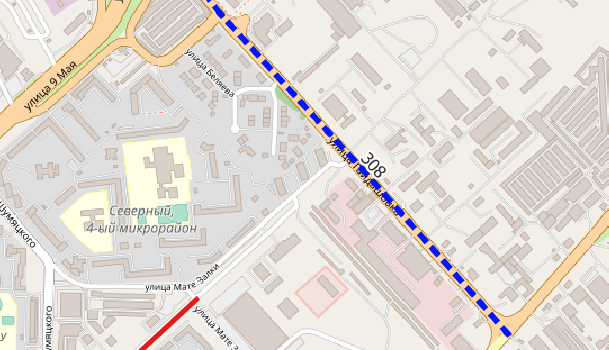 309Уширение проезжей части участка ул. Гайдашовка от проезда от ул. 9 Мая до путепровода над линиями железной дороги816 м, расширение до 3-х полос движения (2+1)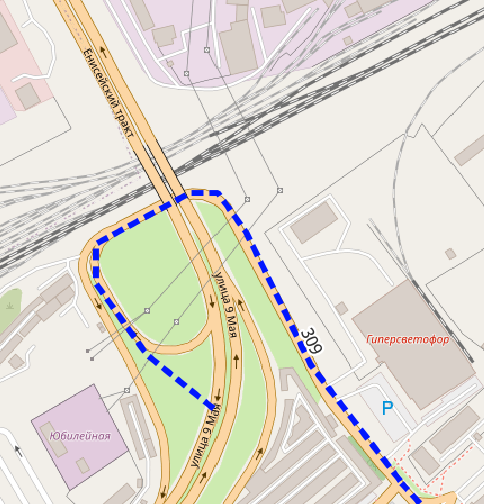 310Реконструкция участка ул. Авиаторов от ул. Молокова до ул. Партизана Железняка1400 м, расширение до 6-ти полос движения (3+3)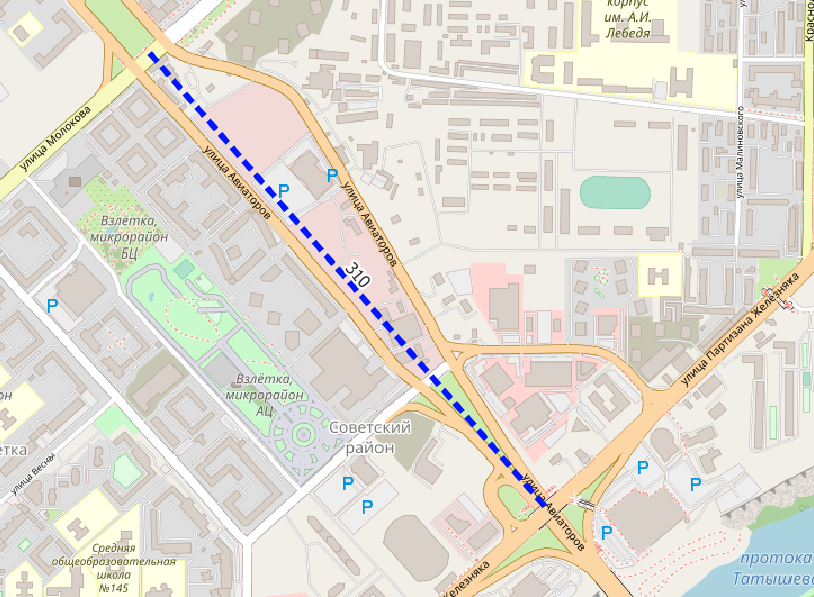 311Строительство направленного съезда при следовании по ул. Высотная от ул. Крупской на ул. Гусарова (тоннельного типа)Создание новой транспортной связи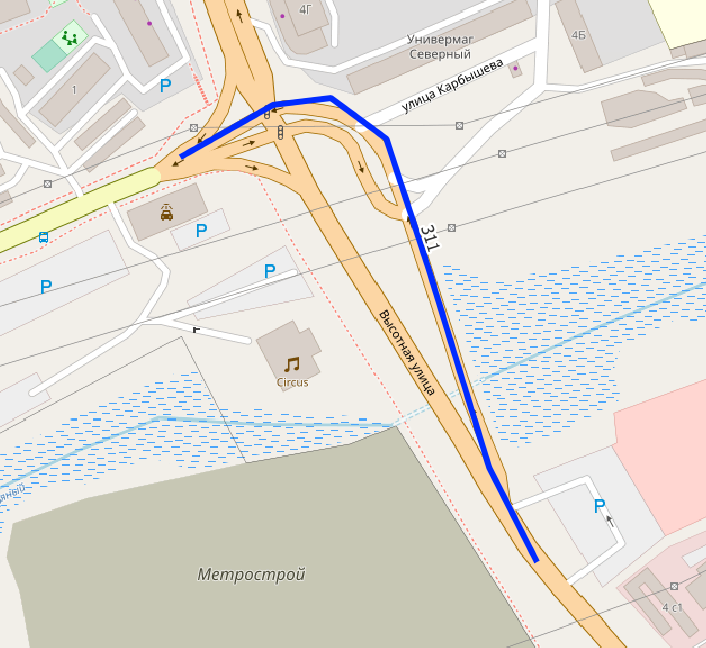 312Устройство съезда с ул. Авиаторов (при следовании от ул. Молокова) на ул. Партизана Железняка в направлении пр-кта Металлургов с частичным использованием проезжей части съезда с ул. Партизана Железняка в направлении Октябрьского моста (при необходимости для организации движения только легкового транспорта)Организация двухстороннего движения (1+1) для разгрузки ул. Октябрьская и обеспечения возможности ликвидации левого поворота с ул. Октябрьская на ул. Партизана Железняка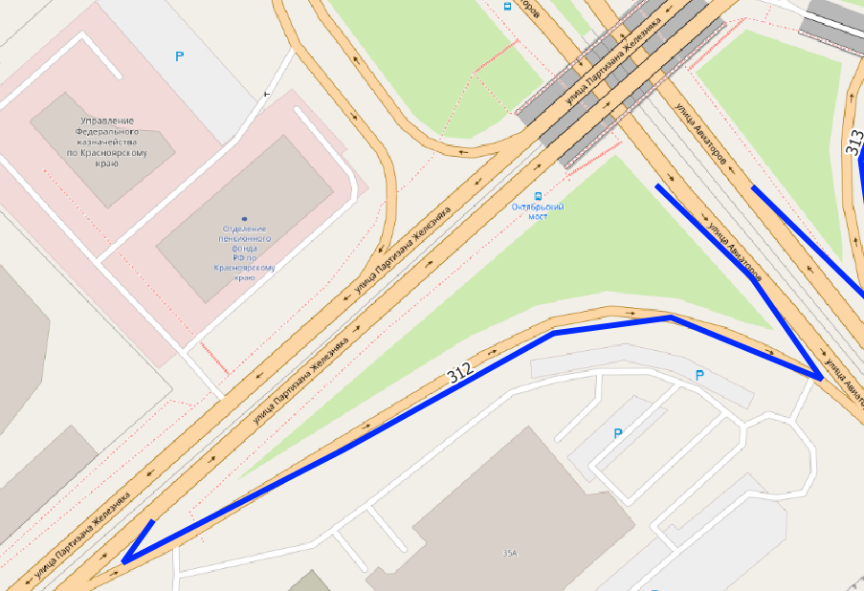 313Устройство съезда с ул. Партизана Железняка (при следовании от ул. Белинского) на ул. Авиаторов в направлении ул. Молокова с частичным использованием проезжей части выезда с Октябрьского мостаОрганизация двухстороннего движения (1+1) для разгрузки ул. Октябрьская и обеспечения возможности ликвидации левого поворота с ул. Партизана Железняка на ул. Октябрьская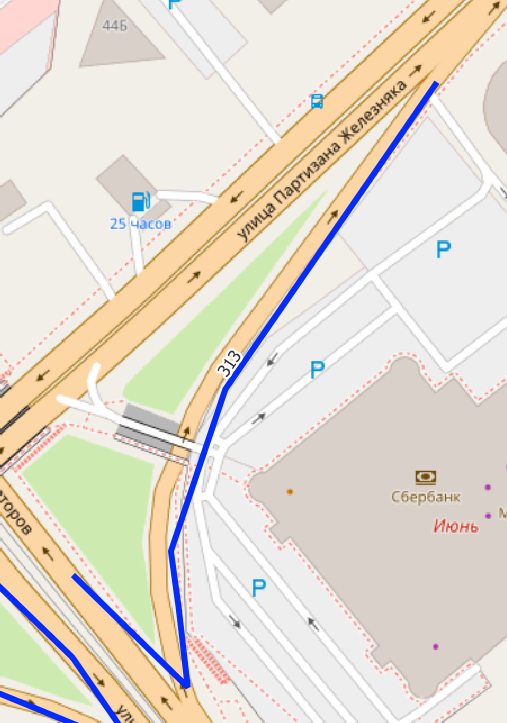 315Уширение проезжей части ул. Глинки на участке от пр-та им. Газеты Красноярский Рабочий до круговой развязки с ул. Тамбовская961 м, расширение до 4-х полос движения (2+2)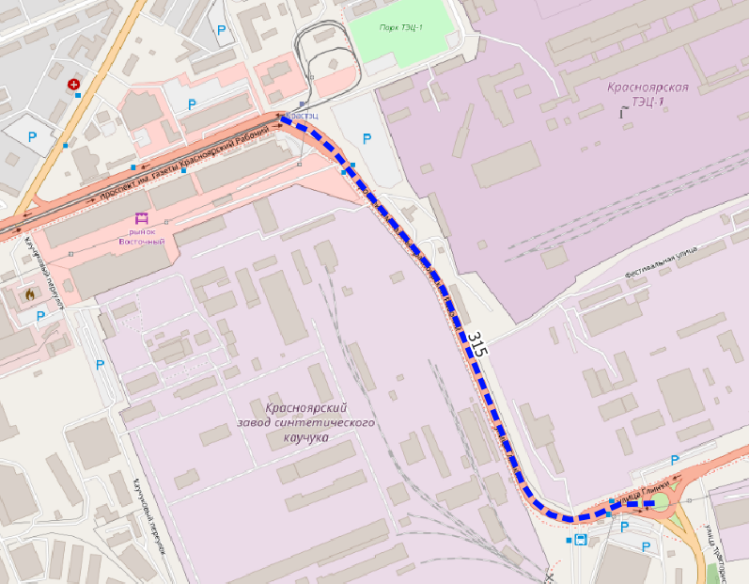 316Уширение проезжей части участка пр-т им. Газеты Красноярский Рабочий от ул. Навигационная до Предмостной площади836 м, расширение до 6-ти полос движения (3+3)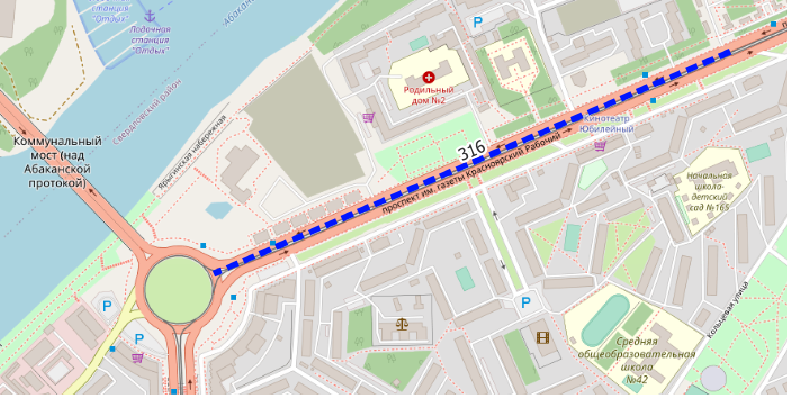 317Уширение проезжей части участка ул. Семафорная от д. 221Ас1 до ул. Судостроительная2000 м, расширение до 4-х полос движения (2+2)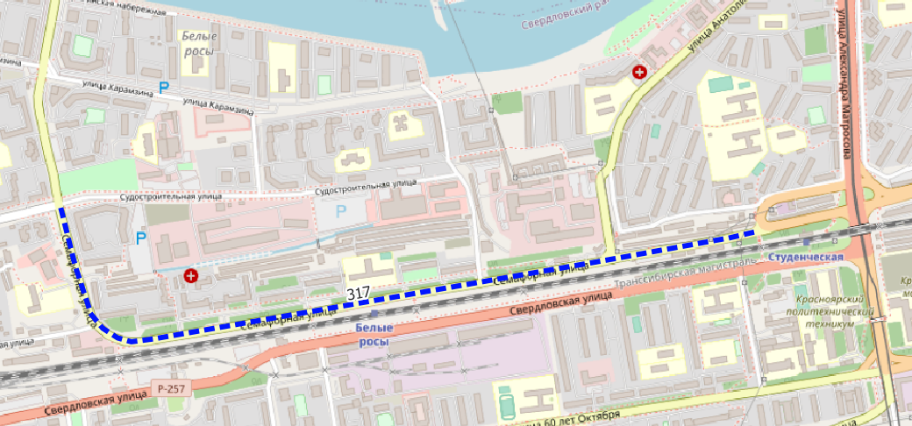 318Строительство тоннеля под Николаевским пр-том для соединения ул. ПастеровскаяСоздание (восстановление) транспортной связи по ул. Пастеровская (2+2) для разгрузки ул. Копылова от локального ТП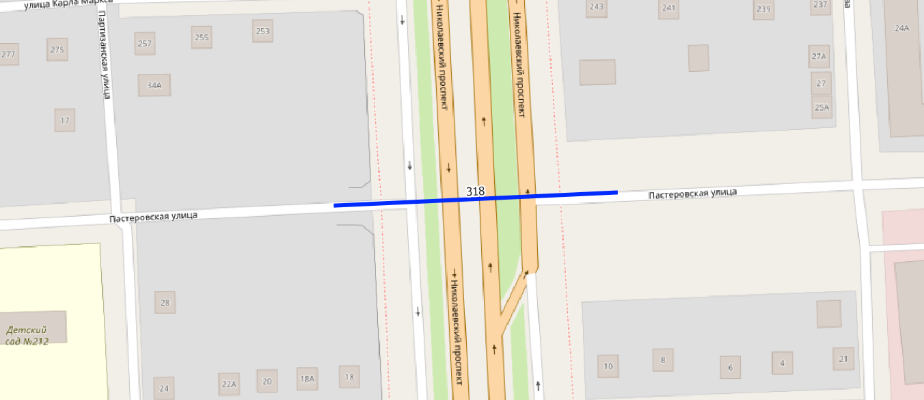 319Реконструкция участка Северного шоссе от Енисейского тракта до ул. Технологическая1900 м, приведение в нормативное состояние, в том числе по ширине полос движения.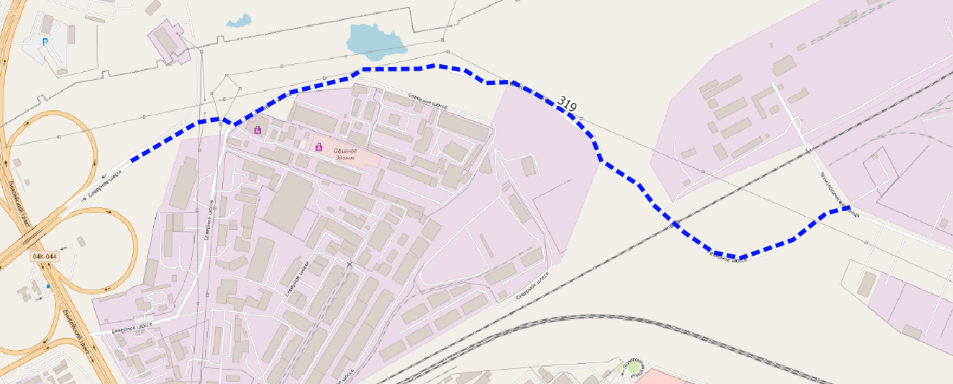 320Реконструкция ул. ПастеровскаяОбеспечение подъездов к тоннелю под Николаевским проспектом, разгрузка ул. Копылова от локального ТП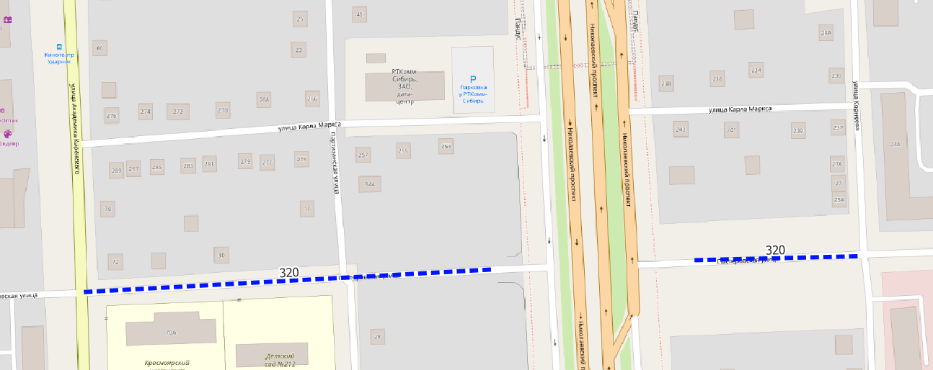 321Строительство съезда с ул. Вейнбаума на ул. Коммунистическую (при движении от Коммунального моста к ул. Брянской)Создание новой транспортной связи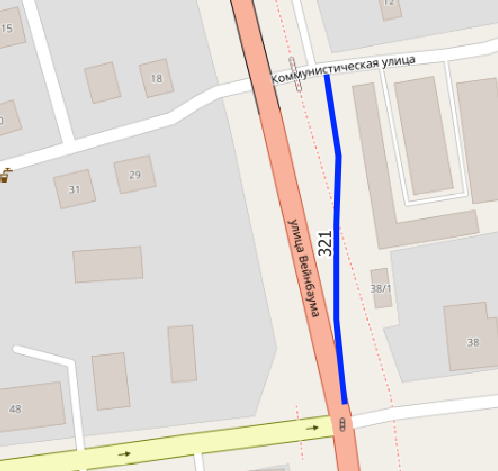 №idАдресВиддолготаширота164Комплекс фотовидеофиксации нарушений ПДД г. Красноярск, путепровод ул. Калинина – ул. Тотминаустановленные92.7750748757849156.04538133217053228Комплекс фотовидеофиксации нарушений ПДД г. Красноярск, ул. 9 Мая,74установленные92.89710756.050166327Комплекс фотовидеофиксации нарушений ПДД г. Красноярск, Николаевский мост (809210)установленные92.8092155.989301426Комплекс фотовидеофиксации нарушений ПДД г. Красноярск, Николаевский мост (810740)установленные92.8107455.985853525Комплекс фотовидеофиксации нарушений ПДД г. Красноярск, о. Татышев (941166)установленные92.94116656.029229630Комплекс фотовидеофиксации нарушений ПДД г. Красноярск, ул. Тотмина, 21установленные92.77042856.03774729Комплекс фотовидеофиксации нарушений ПДД г. Красноярск, ул. Копылова, 42установленные92.82980556.012646820Комплекс фотовидеофиксации нарушений ПДД г. Красноярск, ул. Белинского, 8установленные92.90139956.021858919Комплекс фотовидеофиксации нарушений ПДД г. Красноярск, ул. Партизана Железняка, 42установленные92.92830456.0360161018Комплекс фотовидеофиксации нарушений ПДД г. Красноярск, ул. Мичурина - ул. Московскаяустановленные92.9624556.0076431117Комплекс фотовидеофиксации нарушений ПДД г. Красноярск, ул. Молокова - ул. 78 Добровольческой бригадыустановленные92.90895456.0434841224Комплекс фотовидеофиксации нарушений ПДД г. Красноярск, ул. Авиаторов (виадук)установленные92.93155856.0371981323Комплекс фотовидеофиксации нарушений ПДД г. Красноярск, ул. Свердловская, 2дустановленные92.82309455.9770631422Комплекс фотовидеофиксации нарушений ПДД г. Красноярск, ул. Киренского, 19установленные92.79839655.9993331521Комплекс фотовидеофиксации нарушений ПДД г. Красноярск, ул. Дубровинского, 114установленные92.82192955.9946881612Комплекс фотовидеофиксации нарушений ПДД г. Красноярск, ул. Л. Кецховели – ул. Копыловаустановленные92.8133656.0124861711Комплекс фотовидеофиксации нарушений ПДД г. Красноярск, ул. Л. Кецховели – ул. Красной Армииустановленные92.813556.0115771810Комплекс фотовидеофиксации нарушений ПДД г. Красноярск, ул. Высотная – пр. Свободныйустановленные92.79426956.01862199Комплекс фотовидеофиксации нарушений ПДД г. Красноярск, ул. К. Маркса – ул. Декабристовустановленные92.84661556.0092142016Комплекс фотовидеофиксации нарушений ПДД г. Красноярск, ул. Молокова – ул. Батуринаустановленные92.90269356.0403192115Комплекс фотовидеофиксации нарушений ПДД г. Красноярск, ул. 9 Мая – ул. Авиаторовустановленные92.90519356.0542152214Комплекс фотовидеофиксации нарушений ПДД г. Красноярск, ул. 9 Мая – ул. Водопьяноваустановленные92.91371956.0584822313Комплекс фотовидеофиксации нарушений ПДД г. Красноярск, пр. Металлургов – ул. Тельманаустановленные92.95523556.051215244Комплекс фотовидеофиксации нарушений ПДД г. Красноярск, ул. Марковского –ул. Вейнбаумаустановленные92.87075856.01507253Комплекс фотовидеофиксации нарушений ПДД г. Красноярск, ул. 9 мая – пр. Комсомольскийустановленные92.92790256.065492262Комплекс фотовидеофиксации нарушений ПДД г. Красноярск, ул. Ленина – ул. Вейнбаумаустановленные92.87100656.013578271Комплекс фотовидеофиксации нарушений ПДД г. Красноярск, ул. К.Маркса – ул. Вейнбаумаустановленные92.87143956.010517288Комплекс фотовидеофиксации нарушений ПДД г. Красноярск, пр. Красноярский рабочий, 67установленные92.94953356.006978297Комплекс фотовидеофиксации нарушений ПДД г. Красноярск, ул. Ленина – ул. Перенсонаустановленные92.86650656.013269306Комплекс фотовидеофиксации нарушений ПДД г. Красноярск, ул. Ленина - ул. Робеспьераустановленные92.84130156.011941315Комплекс фотовидеофиксации нарушений ПДД г. Красноярск, ул. Ленина – ул. Горькогоустановленные92.84818756.0123233260Комплекс фотовидеофиксации нарушений ПДД г. Красноярск, ул. Алексеева – ул. Батуринапланируемые92.8972379417714656.0436849256289243359Комплекс фотовидеофиксации нарушений ПДД г. Красноярск, пр. Комсомольский – ул. Ястынскаяпланируемые92.9399012749619756.058117933973763458Комплекс фотовидеофиксации нарушений ПДД г. Красноярск, пр. Комсомольский – ул. М. Залкипланируемые92.9343541904899156.061490539635233557Комплекс фотовидеофиксации нарушений ПДД г. Красноярск, ул. Копылова – ул. Партизанскаяпланируемые92.8035696383585756.012236229124033663Комплекс фотовидеофиксации нарушений ПДД г. Красноярск, путепровод ул. Калинина – ул. 2-ая Брянскаяустановленные92.8325224284661856.0354477105085853761Комплекс фотовидеофиксации нарушений ПДД г. Красноярск, ул. Ленина – ул. Декабристовпланируемые92.8460407619009556.0121891522803353852Комплекс фотовидеофиксации нарушений ПДД г. Красноярск, ул. Гусарова, 7установленные92.7665803571469856.0277891870188263951Комплекс фотовидеофиксации нарушений ПДД г. Красноярск, ул. 26 Бакинских комиссаров, 48планируемые93.0157339669336256.024266870637784050Комплекс фотовидеофиксации нарушений ПДД г. Красноярск, ул. Щорса, 62планируемые92.9475673988105655.9900672485688564149Комплекс фотовидеофиксации нарушений ПДД г. Красноярск, пр. Красноярский рабочий, 157планируемые92.9018982281718755.995459855739434256Комплекс фотовидеофиксации нарушений ПДД г. Красноярск, ул. Копылова – ул. Киренскогопланируемые92.8011288281543656.0121611012982044355Комплекс фотовидеофиксации нарушений ПДД г. Красноярск, ул. Енисейский тракт, 3гпланируемые92.94265556.114474454Комплекс фотовидеофиксации нарушений ПДД г. Красноярск, ул. Лесопарковая в районе ул. Курчатова, 15 бустановленные92.77986256.0165224553Комплекс фотовидеофиксации нарушений ПДД г. Красноярск, ул. Краснодарская, 8установленные92.941212655432856.046106007041534644Комплекс фотовидеофиксации нарушений ПДД г. Красноярск, ул. 60 лет Октября, 55планируемые92.8634696613760755.978626688026194748Комплекс фото видеофиксации нарушений ПДД г. Красноярск, пр. Красноярский рабочий, 126планируемые92.9284020515891256.0020636841447164847Комплекс фотовидеофиксации нарушений ПДД г. Красноярск, ул. Белинского, 3установленные92.8982542222280556.019865747296784946Комплекс фотовидеофиксации нарушений ПДД г. Красноярск, ул. Говорова, 57планируемые93.0224565826632755.997910162732795045Комплекс фотовидеофиксации нарушений ПДД г. Красноярск, ул. 60 лет Октября, 69планируемые92.8688340343926855.97925084930214Дополнительные мероприятия по установке комплексов фотовидеофиксации нарушений ПДДДополнительные мероприятия по установке комплексов фотовидеофиксации нарушений ПДДДополнительные мероприятия по установке комплексов фотовидеофиксации нарушений ПДДДополнительные мероприятия по установке комплексов фотовидеофиксации нарушений ПДДДополнительные мероприятия по установке комплексов фотовидеофиксации нарушений ПДДДополнительные мероприятия по установке комплексов фотовидеофиксации нарушений ПДД5168.1Комплекс фотовидеофиксации нарушений ПДД г. Красноярск, ул. Высотная, участок между ул. 1-я Хабаровская и 2-я Хабаровскаяпланируемые56.02223892.7882615268.2Комплекс фотовидеофиксации нарушений ПДД г. Красноярск, ул. Высотная, участок между ул. 1-я Хабаровская и 2-я Хабаровскаяпланируемые56.02337292.7861535369Комплекс фотовидеофиксации нарушений ПДД г. Красноярск, ул. Калинина, д. 54планируемые56.03168692.8104215470Комплекс фотовидеофиксации нарушений ПДД г. Красноярск, ул. Высотная, д. 3, при движении к Свободному проспектупланируемые56.02002292.7917985571Комплекс фотовидеофиксации нарушений ПДД г.Красноярск, пересечение Свободный просп. – ул. Лесопарковаяпланируемые56.01547292.7884225672Комплекс фотовидеофиксации нарушений ПДД г.Красноярск, пересечение ул. 9 Мая – ул. Шумяцкогопланируемые56.06885292.9342665773Комплекс фотовидеофиксации нарушений ПДД г. Красноярск, пересечение ул. Мичурина – ул. Кутузовапланируемые55.99296992.973044№ п/пКоординатыКоординатыАдресКоличество и тип опор№ п/пШиротаДолготаАдресКоличество и тип опор156.0622465884701392.88012924697664Северное ш. – Проектируемый проезд № 10а4 фермы256.0655117577624292.89214554336334ул. Авиаторов – Северное ш.4 Г-образные опоры356.0353043508385892.83111992385525ул. Маерчака – ул. Калинина3 универсальные стойки456.03567075289965592.83428493049378Брянская ул. – 2-я Брянская ул.2 универсальные стойки556.0466431690196692.89019289520006Караульная ул. – ул. Шахтеров – ул. 9 Мая – ул. Петра Подзолкова4 фермы656.0504500512524292.89803567435914ул. 9 Мая – ул. 78-й Добровольческой Бригады2 Г-образные опоры, 1 ферма756.0540764463069692.9049450447815ул. Авиаторов – ул. 9 Мая1 Г-образная опора, 2 фермы856.0584558824378492.91373732593202ул. 9 Мая – ул. Водопьянова2 Г-образные опоры, 2 фермы956.0656047865199592.92784574534998ул. 9 Мая – Комсомольский просп.2 Г-образные опоры, 2 фермы1056.0700099133831892.93690088298399ул. 9 Мая – ул. Гайдашовка1 Г-образная опора1156.0431812200632492.87166955974148Караульная ул. – ул. Чернышевского3 самостоятельные опоры1256.044640500864492.87896516826201ул. Караульная – Линейная ул.3 самостоятельные опоры1356.04170987231023692.89274970403443ул. Шахтеров – ул. Алексеева2 ферма1456.0382985316132492.89236346593627ул. Шахтеров – ул. Дмитрия Мартынова2 ферма1556.035331379923692.8919128548217ул. Шахтеров – ул. Молокова3 ферма1656.0308622008952392.89015332570777ул. Шахтеров – ул. Березина1 ферма, 2 самостоятельные опоры1756.0275099755666592.88802901616775ул. Шахтеров – ул. Юрия Гагарина1 ферма, 1 самостоятельная опора1856.0238570389009992.88530389180865ул. Степана Разина – Енисейская ул. – ул. Шахтеров1 самостоятельная опора1956.01941056217343492.87618438115798Брянская ул. - Игарская ул. –ул. Сурикова2 самостоятельные опоры, 1 ферма2056.0207205236038892.86858836522777Брянская ул. – ул. Вейнбаума2 самостоятельные опоры2156.0201977461026392.85510221830076Брянская ул. – ул. Обороны2 самостоятельные опоры2256.02827897047420492.837378181130032-я Озёрная ул. – Брянская ул.1 самостоятельная опора2356.0504650607520892.91069904676098ул. Авиаторов – ул. Алексеева1 самостоятельная опора2456.0471505737246992.91632095685615ул. Авиаторов – ул. Молокова1 самостоятельная опора2556.0400639645847692.92646439751547ул. Авиаторов – Октябрьская ул.1 самостоятельная опора2656.0380819756649292.92996199807088ул. Авиаторов – ул. Партизана Железняка1 ферма2756.0631436025322192.97420771798018ул. Тельмана – просп. Металлургов2 самостоятельные опоры2856.0576211220720392.96517403801798просп. Металлургов – ул. Воронова - ул. Терешковой3 самостоятельные опоры2956.0513533452103892.95513184746615просп. Металлургов – ул. Тельмана1 самостоятельная опора3056.0427785226004892.94148476799815просп. Металлургов – Краснодарская ул.1 ферма, 1 самостоятельная опора3156.0397276339484192.93556245049324ул. Партизана Железняка – Октябрьская ул.2 фермы3256.0325919329756692.92165787896ул. Партизана Железняка – Октябрьская ул.3 самостоятельные опоры3356.02653635976192.90753873070543ул. Партизана Железняка – ул. Аэровокзальная2 самостоятельные опоры3456.01767355854665592.89685280998971ул. Дубенского – ул. Качинская – ул. Белинского – ул. Ленина1 ферма, 2 универсальная стойка3556.01444639074538492.89661677559594ул. Карла Маркса – ул. Конституции СССР2 самостоятельные опоры3656.011465376987392.89137037476252ул. Карла Маркса – ул. Дубровинского – ул. Каратанова2 фермы3756.0109725258350292.88133354862866ул. Карла Маркса – ул. Парижской Коммуны3 самостоятельные опоры3856.0107681710350892.87665577610655ул. Сурикова - ул. Карла Маркса1 самостоятельная опора3956.0105037103152792.87161322315852ул. Карла Маркса – ул. Вейнбаума4 фермы4056.0102933425273992.8671071120135ул. Карла Маркса – ул. Перенсона2 самостоятельные опоры4156.0089710043932792.8419372626175ул. Карла Маркса – ул. Робеспьера1 самостоятельная опора4256.01411584580283492.88093658169343ул. Ленина – ул. Парижской Коммуны3 самостоятельные опоры4356.0138754479501892.87604423245025ул. Ленина – ул. Сурикова2 самостоятельные опоры4456.01355691849422492.87107141693653ул. Ленина – ул. Вейнбаума1 самостоятельная опора4556.011922050506292.84137436662775ул. Ленина – ул. Робеспьера2 самостоятельные опоры4656.0150713028549892.87073919092246ул. Марковского – ул. Вейнбаума3 фермы4756.01205728118759592.87132927690567просп. Мира – ул. Вейнбаума4 самостоятельные опоры4856.0087094269716792.87170478616767ул. Вейнбаума – ул. Бограда – ул. Дубровинского1 Г-образная опора4956.02460463335674592.83328482423804Свободный просп. – ул. Маерчака – Северная ул.2 фермы5056.01584355130615592.84063407693878ул. Республики – ул. Робеспьера2 фермы, 1 самостоятельная опора5156.00765602432656592.8374234727471ул. Профсоюзов – ул. Братьев Абалаковых – Красная пл.3 самостоятельные опоры5256.01207981913227592.81350889717037ул. Копылова – ул. Ладо Кецховели2 самостоятельные опоры5356.007078969347192.80633130584448Николаевский просп. – Волочаевская ул.1 Г-образная опора5456.0146324307177892.80083411506475Свободный просп. – ул. Михаила Годенко2 Г-Образная опора, 2 фермы5556.0185506509214992.7943753557569Свободный просп. – ул. Михаила Годенко4 фермы5656.02415084925369492.78486960700792ул. Высотная – ул. Крупской – Телевизорный пер.3 фермы5756.03025485707189592.77596467307738ул. Гусарова – ул. Тотмина – Высотная ул.3 фермы, 1 универсальная стойка5856.0395291715757692.76910894683613ул. Попова – ул. Тотмина2 фермы5956.0453785271505292.77511709502942ул. Калинина – ул. Тотмина1 Г-Образная опора, 1 ферма6056.0533283793809992.74953954986321ул. Калинина – ул. Острожная3 Универсальные стойки, 1 ферма6156.0238504290523792.75568717292325ул. Мирошниченко – ул. Елены Стасовой2 фермы, 2 самостоятельные опоры6256.023033277621392.75020473769828ул. Елены Стасовой – ул. Чернышева4 фермы6355.9770164523977592.81558626464492Свердловская ул. – Николаевский мост1 Г-образная опора, 2 фермы6455.97892940458180592.84215086272823ул. Свердловская – Медицинский пер.1 ферма, 2 самостоятельные опоры6555.98388579474459492.8875338392601Свердловская ул. – ул. Александра Матросова1 ферма6655.9918844477881492.88701885512921Коммунальный мост – просп. им. Газеты Красноярский Рабочий - ул. Анатолия Гладкова – ул. Александра Матросова2 Г-образные стойки, 1 ферма6756.00024216659940692.92139404586393просп. им. Газеты Красноярский Рабочий – Затонская ул.1 ферма, 1 универсальная стойка6856.0077805947239492.95235746673164просп. им. Газеты Красноярский Рабочий – Сибирский пер.3 фермы6955.99288265909286492.92527788451699Семафорная ул. – Затонская ул.3 самостоятельные опоры7055.99941850062927592.9524111109114Семафорная ул., д.  4413 самостоятельные стойки7156.00547834443331492.96398752501953Волгоградская ул. – ул. Мичурина4 самостоятельные стойки7256.0151312434763792.95731418899042Крайняя ул. – Сибирский пер. – ул. Мичурина2 Г-образные опоры7356.0126551391769292.97252767852281просп. им. Газеты Красноярский Рабочий – ул. Чайковского3 фермы7455.981112940969592.88849943450384ул. Александра Матросова – ул. 60 лет Октября1 ферма7555.98806574876499692.97664755156902ул. Мичурина – Грунтовая ул. – Волжская ул.3 фермы7656.017823525180692.9925047712646ул. Малаховская - просп. им. Газеты Красноярский Рабочий1 ферма7756.0228950801795493.01473491957994ул. 26 Бакинских Комиссаров – просп. им. Газеты Красноярский Рабочий1 ферма7856.0187369351005893.03052776625948ул. Глинки – Тамбовская ул.1 ферма7956.0616427395518493.02516334822961Одесская ул. – Северное ш.3 фермы8056.01209679273668592.78256657626643Свободный просп. – Проектируемый проезд № 9 от ул. Академика Киренского до ул. Е. Стасовой2 фермы, 2 универсальные стойки8156.011688094015792.76675227191444Проектируемый проезд № 9 от ул. Академика Киренского до ул. Е. Стасовой – ул. Забобонова3 универсальные стойки8256.03445981065113692.79735091235639Путепровод через железную дорогу. Проезд № 2. Проектируемый проезд № 8 (до ул. Калинина) –ул. Калинина3 фермы8356.01793770357695592.77113906550541Лесопарковая ул. – ул. Забобонова4 фермы8456.0121683147583692.80121199298007ул. Копылова – ул. Академика Киренского4 фермы8556.02157678264267693.0445312659739Проектируемый проезд № 23 – Проектируемый проезд № 24 – ул. Глинки4 фермы8656.1066395929167592.91008822131074просп. 60 лет Образования СССР – ул. Гриболевская4 фермы8756.1056982936721692.90019623446376Соколовская ул. – Гриболевская ул.2 фермыТип опорыРазмер щитаКоличествоСтоимостьза ед., 
тыс. руб.Общая стоимость, тыс. руб.Самостоятельная опора2 х 172402 880Ферма2,25 х 1,5108606 480Стойка универсальная4 х 2173005 100Г-образная опора6 х 32245019 800ВСЕГО34 260